REPÚBLICA DE CHILEMINISTERIO DE DESARROLLO SOCIAL Y FAMILIASUBSECRETARÍA DE EVALUACIÓN SOCIALFISCALÍAMRD/MMD/MGA/AVC          APRUEBA BASES ADMINISTRATIVAS Y TÉCNICAS DEL CONCURSO FONDO DE INICIATIVAS PARA LA SUPERACIÓN DE LA POBREZA, “CHILE COMPROMISO DE TODOS - ORGANIZACIONES COMUNITARIAS”, AÑO 2019.  RESOLUCIÓN EXENTA Nº: ___________SANTIAGO,VISTO:  Lo dispuesto en el Decreto con Fuerza de Ley N° 1/19.653, de 2000, del Ministerio Secretaría General de la Presidencia, que fija el texto refundido, coordinado y sistematizado de la Ley N° 18.575, Orgánica Constitucional de Bases Generales de la Administración del Estado; en la Ley N° 19.880, que Establece Bases de los Procedimientos Administrativos que Rigen los Actos de los Órganos de la Administración del Estado; en la Ley Nº 20.530, que Crea el Ministerio de Desarrollo Social y Familia y Modifica Cuerpos Legales que Indica; en la Ley Nº 21.125, de Presupuestos del Sector Público Año 2019; en la Resolución Nº 1600, de 2008, de la Contraloría General de la República, que Fija Normas sobre Exención de Trámite de Toma de Razón.CONSIDERANDO:1° Que, la Ley N° 21.125, de Presupuestos del Sector Público para el año 2019, en la Partida 21, Capítulo 09, Programa 01, Subtítulo 24, Ítem 01, Asignación 029, glosa 11, contempla recursos para la asignación y ejecución del “Fondo de Iniciativas para la Superación de la Pobreza”. 2° Que, en ese contexto la Subsecretaría de Evaluación Social del Ministerio de Desarrollo Social y Familia, a través del presente acto administrativo, viene en aprobar las Bases del Concurso denominado “Chile compromiso de Todos, - Organizaciones Comunitarias”, año 2019. RESUELVO:1° APRUÉBASE las presentes Bases Administrativas y Técnicas del Concurso Fondo de Iniciativas para la Superación de la Pobreza, “Concurso Chile Compromiso de Todos – Organizaciones Comunitarias”, para el año 2019. 2° DÉJASE constancia que las Bases que por el presente instrumento se aprueban son las siguientes: “CONCURSO FONDO DE INICIATIVAS PARA LA SUPERACIÓN DE LA POBREZA, “CHILE COMPROMISO DE TODOS - ORGANIZACIONES COMUNITARIAS”ANTECEDENTESEl Ministerio de Desarrollo Social y Familia, en adelante también denominado indistintamente “el Ministerio”, tiene como misión contribuir en el diseño y aplicación de políticas, planes y programas en materia de equidad y/o desarrollo social, especialmente aquellas destinadas a erradicar la pobreza y brindar protección social a las personas, familias o grupos vulnerables en distintos momentos del ciclo vital, promoviendo la movilidad e integración social y la participación con igualdad de oportunidades en la vida nacional. Dicha misión, implica entender la pobreza y la vulnerabilidad social como un fenómeno multidimensional, que incorpora una variedad de carencias y no se acota exclusivamente al nivel de ingreso de las personas. El acceso a la educación, a la salud, al empleo, a la seguridad social, a la vivienda y su entorno y, además, el hecho de contar con redes y cohesión social son dimensiones relevantes no sólo en tanto necesidades básicas, sino como aspectos esenciales para el óptimo desarrollo físico, psicológico, emocional y social de las personas. La precariedad de alguno de éstos, coloca a las familias en situación de vulnerabilidad. Estas dimensiones, sin embargo, muchas veces no son suficientemente consideradas en las acciones para enfrentar la pobreza y la vulnerabilidad social. Adicionalmente, el reciente cambio de Ministerio de Desarrollo Social a Ministerio de Desarrollo Social y Familia, compromete al Ministerio a procurar abordar la pobreza y vulnerabilidad social no sólo individualmente, sino también considerando que muchas veces el desafío está en comprender lo que ocurre en el entorno más cercano de quienes presentan una vulnerabilidad, es decir, su familia.Los resultados de la última Encuesta de Caracterización Socioeconómica (CASEN 2017), demuestran que existe una disminución en los indicadores que representan la situación de la pobreza por ingresos, pasando del 11,7% de personas en situación de pobreza en el 2015 a 8,6% en el 2017, y de 3,5% a 2,3% en relación al porcentaje de personas en extrema pobreza en el mismo periodo. De manera complementaria, la metodología de medición de pobreza multidimensional busca profundizar en el fenómeno de la pobreza, identificando a hogares que, con independencia de su nivel de ingresos, se ven afectados por carencias en dimensiones relevantes del bienestar. Por lo tanto, para crear mejores acciones públicas y entender con mayor claridad el problema de la pobreza, es necesario tener indicadores que puedan presentar también el estado de estas otras dimensiones que influyen en las condiciones de pobreza y vulnerabilidad social de las personas.La actual medida de pobreza multidimensional incorpora 5 dimensiones: educación, salud, trabajo y seguridad social, vivienda y entorno, y redes y cohesión social, las cuales muestran el bienestar y calidad de vida de las personas de forma integral. Considerando esta definición, el porcentaje de personas en situación de pobreza multidimensional llegaba al 20,9% de la población en el año 2015. Esta cifra, sin embargo, no experimentó cambios significativos en 2017, año en que alcanzó a un 20,7% de la población.La nueva forma de comprender y medir la pobreza complejiza el desarrollo de las acciones para enfrentarla, debido a que las personas vulnerables continúan en este status, al tiempo que entran y salen de situaciones de pobreza. Esto obliga a la política pública a buscar nuevas formas de enfrentar el fenómeno en su multidimensionalidad. Por su parte, existe en el ámbito de la sociedad civil, un conjunto de organizaciones de interés público que diariamente trabajan por las personas en situación de pobreza y/o vulnerabilidad social. Muchas de estas experiencias, son ejemplos de innovación en la manera de enfrentar este problema social, ya sea por sus formas de trabajo, uso de los recursos, metodologías, resultados, medios de comunicación, etc. La sociedad civil tiene creatividad, innovación y experiencia acumulada que sin duda serán un aporte fundamental para el diálogo social en relación a una nueva política social.De esta forma, la manera en que se va a abordar el fenómeno de la pobreza y la vulnerabilidad social, según se han definido, y las acciones a desarrollar para mejorar las condiciones de vida de la población debiesen contener características innovadoras en relación a lo establecido en la iniciativa Compromiso País (http://www.compromisopais.cl/acerca). Para llevar a cabo esta iniciativa, el Ministerio de Desarrollo Social y Familia ha elaborado un instrumento llamado Mapa de la Vulnerabilidad, el cual ha permitido identificar, priorizar y generar acciones para mejorar la situación de 16 grupos vulnerables. Compromiso País busca unir los esfuerzos y el trabajo realizado por el sector público, el sector privado, la academia y la sociedad civil en favor de lograr mejoras significativas en el bienestar de estos 16 grupos vulnerables.Para lograr lo anterior, esta iniciativa busca nuevas formas de enfrentar tanto problemas invisibilizados como problemas de larga data. Así, el enfoque de la Innovación Social aparece como pertinente en esta tarea, debido a que presenta un alto nivel de complementariedad de trabajo entre diferentes equipos, sin olvidar las necesidades y voluntades de los mismos beneficiarios.Si bien no existe un concepto unívoco de innovación social, la gran mayoría de definiciones establecen a lo menos cuatro criterios clave: novedad, creatividad, eficiencia y participación ciudadana. La innovación social se entiende como un proceso que busca, a través de nuevos métodos o ideas, solucionar un problema social de manera eficiente. El proceso gestiona un resultado concreto, que busca tanto la integración de la comunidad como también mayor participación ciudadana. La innovación social puede ser una acción endógena o una intervención exógena de desarrollo social (Hopenhayn, 2005), pero la gran mayoría de los casos en la literatura presentan como catalizadores a personas que pertenecen a la comunidad afectada o han trabajado el problema desde hace un tiempo con los afectados.  Por otra parte, se entiende que la innovación es una forma de hacer las cosas como nunca antes se han realizado, es decir, un proceso nuevo, adaptado o replicado que tiene como resultado cambios en la rutina, recursos, creencias y/o flujos de autoridad de las y los beneficiarios (Westley, 2009). Los cambios evidenciados son logrados como resultado de un traspaso de información, conocimiento y experiencias de terceros a los afectados, que marca un precedente de superación de los individuos vulnerables (CEPAL, 2010).El éxito de la innovación social es difícil de identificar y medir, pero las definiciones reconocen como “casos exitosos” a aquellos que han presentado ciertos avances en la sostenibilidad y/o impacto (Westley, Op.Cit,) que genera el proceso implementado. Es decir, la cantidad de beneficiarios/as y la permanencia del proyecto son hitos relevantes a ser considerados en el momento de evaluar su eficacia. La sostenibilidad o durabilidad del impacto, está sujeto al grado de participación de la comunidad en el proceso, como también en la forma de gestionar dicho cambio. Es así como la participación ciudadana y la complementariedad entre los diferentes agentes que coexisten en un territorio y/o comunidad, juegan un rol relevante en el éxito del programa, porque es clave que los resultados de éste cuenten con un importante componente de identificación en la comunidad.Por tanto, la relevancia de la innovación social para mejorar las condiciones de vida de la población radica en la posibilidad de generar un proyecto que rompa con la tendencia de iniciativas anteriores, provocando una transformación de las conductas que contribuya a la generación de personas más independientes en términos financieros, y con un abanico más amplio de oportunidades para sus vidas diarias. El resultado esperado de un proceso de innovación social debería producir el mayor impacto a un gran número de personas en situación de pobreza y/o vulnerabilidad social, a partir de su vinculación e involucramiento.  En este marco es que el Ministerio de Desarrollo Social y Familia convoca a personas jurídicas del sector privado, que no persigan fines de lucro, a postular proyectos al concurso Chile Compromiso de Todos – Organizaciones Comunitarias, en adelante el “Concurso”. Este concurso busca relevar acciones sociales innovadoras que abran espacios para la generación de conocimiento, sistematización, la reflexión, el diálogo y la ampliación de las buenas prácticas.Para el presente Concurso, se podrá adjudicar hasta un monto máximo de $156.000.000.- (ciento cincuenta y seis millones de pesos). Estos fondos están establecidos en la Partida 21, Capítulo 09, Programa 01, Subsecretaría de Evaluación Social del Ministerio de Desarrollo Social y Familia, Subtítulo 24, ítem 01, Asignación 029 de la Ley N° 21.125 de Presupuesto del Sector Público para el año 2019, con cargo al Fondo de  Iniciativas para la Superación de la Pobreza. Dichos recursos deben ser utilizados con el objeto de distribuirse entre los adjudicatarios, debiendo para ello presentarse proyectos ajustados a los plazos, términos y condiciones administrativas y técnicas establecidas en las presentes Bases de postulación, en adelante, las “Bases”.BASESLas presentes Bases Administrativas y Técnicas, así como los anexos que la componen, se entenderán conocidas y aceptadas por todas las instituciones interesadas en postular, en adelante e indistintamente “las y los postulantes” o “la institución postulante”. Las aclaraciones, rectificaciones y/o modificaciones que emita y publique el Ministerio, sea que ellas fueren impartidas por éste o requeridas por los mismos participantes, serán parte integrante de las presentes Bases, para lo cual estarán debidamente aprobadas mediante el acto administrativo correspondiente, y se publicarán en la página web del Ministerio de Desarrollo Social y Familia http://sociedadcivil.ministeriodesarrollosocial.gob.cl.Cada organización tiene derecho a estar informada de toda eventual modificación o resoluciones que digan relación directa con el presente fondo. Para ello, es su obligación revisar periódicamente la página web indicada, puesto que cualquier información publicada en el portal se entiende conocida por todas las organizaciones desde la fecha de publicación.Las presentes Bases podrán ser obtenidas en forma gratuita, indistintamente en:La Oficina de Partes del Ministerio de Desarrollo Social y Familia, ubicada en calle Catedral N° 1575, piso 1, Santiago, o en cualquiera de las Oficinas de Partes de sus Secretarías Regionales Ministeriales, cuyas direcciones se encuentran publicadas en el sitio web del Ministerio.En la página web del Ministerio de Desarrollo Social y Familia http://sociedadcivil.ministeriodesarrollosocial.gob.cl, desde la cual se podrán descargar tanto las Bases como sus anexos, así como sus modificaciones.Además, estarán a disposición de instituciones postulantes en la página web del Ministerio de Desarrollo Social y Familia http://sociedadcivil.ministeriodesarrollosocial.gob.cl los documentos de apoyo para la presentación de las postulaciones así como un conjunto de preguntas frecuentes con sus respuestas. Sin perjuicio de lo anterior, los interesados en postular al Concurso, podrán hacer las consultas que estimen convenientes respecto a las disposiciones contempladas en las presentes Bases a través del link establecido para tales efectos en la página web del Ministerio de Desarrollo Social y Familia, http://sociedadcivil.ministeriodesarrollosocial.gob.cl, en el plazo considerado en el cronograma contenido en el numeral 20 de las presentes Bases . Todas las consultas que en este proceso surjan se responderán durante los tres días hábiles siguientes a la fecha de término del período de consultas. No existirá instancia posterior de preguntas.QUIÉNES PUEDEN POSTULARInstituciones habilitadas para postular: Pueden postular al presente Concurso, exclusivamente las siguientes instituciones:Organizaciones comunitarias funcionales o territoriales regidas por la Ley N°19.418, que establece normas sobre juntas de vecinos y demás organizaciones comunitarias. Las asociaciones y comunidades indígenas reguladas por la Ley Nº 19.253.  Se deja constancia que no se exige una antigüedad mínima de la institución para postular, y que cualquier otro tipo de institución que postule al concurso será declarada inadmisible.InhabilidadesNo podrán postular al concurso las instituciones que se encuentren en las siguientes situaciones:Instituciones cuyos Directivos, Administradores y/o Representantes sean funcionarios del Ministerio de Desarrollo Social y Familia o de sus servicios relacionados, lo que será acreditado mediante declaración jurada simple de acuerdo al formato del Anexo Nº 1.Instituciones cuyos Directivos, Administradores y/o Representantes, sean cónyuges, hijos, parientes consanguíneos, hasta el tercer grado, inclusive, o por afinidad hasta segundo grado inclusive, de Funcionarios Directivos del Ministerio de Desarrollo Social y Familia, y de sus servicios relacionados, o del equipo técnico de la Subsecretaría de Evaluación Social, lo que será acreditado mediante declaración jurada simple de acuerdo al formato del Anexo Nº 1.Las instituciones que mantengan informes técnicos pendientes con la Subsecretaría de Evaluación Social o rendiciones financieras pendientes, saldos, o reintegros en mora con el Ministerio de Desarrollo Social y Familia, podrán postular al presente concurso, sin embargo, si resultan adjudicadas, deberán regularizar dicha situación hasta antes de la suscripción del convenio. Lo anterior, será comunicado a la institución postulante, a través del correo electrónico que indique en su formulario de postulación. En caso que la organización no regularice su situación, el Ministerio no celebrará dicho acuerdo y se entenderá desistida su postulación. La veracidad de la información de las declaraciones juradas simples realizadas y entregadas por la entidad postulante es de exclusiva responsabilidad de ésta. En caso de verificarse la existencia de alguna inhabilidad, se declarará la postulación         como contraria a las Bases e inadmisible. PROYECTOS2.1     Población participante. Se financiarán proyectos cuya población participante sean personas en situación de pobreza y/o vulnerabilidad social, lo que deberá especificarse claramente en el Anexo Nº 2: Formulario de Presentación de Proyecto, específicamente en la Sección Nº 3 sobre “Participantes”. Tipo de proyectos Se podrán postular proyectos que entre sus objetivos propongan acciones innovadoras que promuevan el desarrollo social, priorizando los grupos establecidos en el Mapa de la Vulnerabilidad de la iniciativa Compromiso País, en las siguientes líneas:Que contribuyan al mejoramiento de las habilidades y la superación de la situación de pobreza y/o vulnerabilidad social, tanto a nivel individual como respecto del entorno familiar. Que fomenten el acceso a mejores condiciones de vida y bienestar social de las personas o grupos vulnerables y/o sus familias, promoviendo en sus comunidades mejoras en su entorno físico vecinal, o la generación de redes y/o cohesión social, entre otros. Que faciliten la superación de la pobreza y/o vulnerabilidad social de personas en situación de pobreza extrema, mujeres, niños, niñas y adolescentes, jóvenes infractores de ley, personas en situación de calle, personas mayores en situación de vulnerabilidad, pueblos indígenas, personas con discapacidad, personas migrantes, entre otros. Montos de financiamientoPara el presente Concurso el Ministerio cuenta con un presupuesto de hasta $156.000.000.- (ciento cincuenta y seis millones de pesos), con los que podrá financiar proyectos cuyo monto solicitado sea de hasta $4.000.000.- (cuatro millones de pesos) cada uno.Cantidad de proyectos a financiarCada institución postulante sólo podrá presentar 1 (un) proyecto.En el caso de que una institución presente más de un proyecto, sólo se considerará admisible el último proyecto ingresado considerando las fechas de postulación tanto en forma presencial como en línea.Plazo de ejecución de las propuestasEl presente Concurso sólo financiará propuestas con una duración mínima de 4 (cuatro) meses y máxima de 12 (doce) meses, a contar de la fecha de recepción de los recursos por parte de la organización adjudicataria. Para estos efectos, la Organización deberá dar cuenta de la recepción de fondos, a través del formulario indicado como Anexo N°3 de las presentes Bases, denominado “Comprobante de recepción de recursos”.Sin perjuicio de lo anterior, el plazo de duración de cada proyecto, deberá ser indicado por la Organización postulante, en el “Formulario de Presentación de Proyectos”, contenido en el Anexo N°2, de las presentes Bases. Con todo, el plazo de ejecución de los proyectos cuya duración sea inferior a 12 meses, podrá ser ampliado en los términos que se indica en el numeral 15 de las presentes bases. La fecha de término del proyecto es el día en que finaliza el plazo de ejecución conforme a su duración original o su respectiva extensión cuando corresponda.GASTOS A FINANCIARCategorías de gastos y distribución presupuestaria Sólo se financiarán con recursos provenientes del presente Concurso los siguientes ítems, permitiendo utilizar uno u otro, pero considerando los topes señalados:Operacionales: Sin tope.Corresponde a los gastos asociados a la ejecución del proyecto tales como: materiales de apoyo y/o de oficina para el desarrollo de capacitación y/o entrenamiento; arriendo de espacio físico y de vehículos; gastos de transporte (bencina, peajes y pasajes (dentro del país)) del equipo ejecutor y de los y las participantes. Además se considerarán materiales o servicios para actividades de difusión del proyecto (por ejemplo: pendón, amplificación, impresiones, afiches, videos, etc.); además de podrán destinar recursos para el cuidado, transporte y/o alimentación de los y las participantes los cuales deben ser pertinentes a la ejecución del proyecto. El subitem de alimentación no podrá superar el 10% de la totalidad de los recursos transferidos Equipamiento: Máximo el 50% del total de los recursos solicitados para el proyecto.Corresponde a los gastos en adquisición de equipamiento y/o mejoras de bienes destinados al proyecto, tales como: notebook, proyector, sillas, etc. Estos gastos deberán ser pertinentes con los objetivos del proyecto.Recursos Humanos: Máximo el 60% del total de los recursos solicitados para el proyecto.Corresponde a los pagos de remuneraciones, honorarios y/o impuestos al equipo ejecutor del proyecto, para el desarrollo de las actividades de éste y cuyos servicios se encuentren debidamente justificados. Se pueden considerar en este ítem al coordinador técnico y/o financiero de la iniciativa (ver numeral 12 de las presentes Bases). No se aceptarán modificaciones posteriores a la presentación del proyecto en lo que a este ítem respecta sin la autorización previa de la contraparte técnica del Ministerio.Infraestructura y Obras: Máximo el 30% del total de los recursos solicitados para el proyecto.Corresponde a gastos de construcción, reparación, habilitación y/o mejoramiento de infraestructura que tengan directa relación con el proyecto.Todos los proyectos que contemplen montos o recursos asociados por concepto de construcción, habilitación y/o mejoramiento de infraestructura, deberán presentar una autorización para la realización de la intervención señalada en el proyecto (según Anexo N°9 “Autorización y permiso para ejecutar obras civiles”) que contemple una duración no inferior a cinco años, contados desde el momento de la postulación al presente concurso, lo que debe quedar claramente especificado en el documento que se presente. Además, se deberá presentar un croquis de la obra, así como una cotización de ésta detallando los materiales a utilizar, la que deberá ser coincidente con lo solicitado en el presupuesto del proyecto. Será responsabilidad exclusiva de la entidad postulante obtener los permisos que pudieren corresponder el desarrollo de la obra.Gastos no financiablesNo se financiarán con cargo a recursos del Concurso:Honorarios o remuneración de personas de la entidad postulante, que no estén relacionados directamente con la ejecución de la iniciativa, según lo establecido en el proyecto presentado. Pago de deudas de la entidad postulante.Consumos básicos, tales como agua, luz, telefonía fija, entre otros. Garantía de fiel cumplimiento.Multas, intereses, comisiones, gastos de administración o gravámenes por cualquier concepto.Anticipos o pagos por adelantado, sin la entrega del producto o servicio, o documentos que acrediten la compra (factura o boleta), salvo que esté estipulado en el contrato respectivo y previa entrega de la garantía correspondiente. Se exceptúan los gastos que por convención o práctica comercial, los ejecutores deban realizar con el fin de asegurar la correcta ejecución del convenio, tales como, compras de pasajes aéreos, reservas de salones para eventos y/o capacitaciones, entre otros.Pagos por adelantado de honorarios Gastos respaldados con fotocopias de boletas o facturas Gastos respaldados con documentos sobrescritos o enmendados Gastos respaldados por recibos simples por traslados, por servicios o por compras. Gastos que no se encuentren autorizados en el presupuesto aprobado a la Institución Gastos que excedan a los montos autorizados por ítem Gastos por concepto de bebidas alcohólicas y cigarrillosGastos asociados a compra de vehículos motorizados.Gastos de pasajes asociados a viajes internacionales.Gastos efectuados con fecha posterior al periodo de ejecución del proyecto, o asociados a actividades desarrolladas fuera del plazo de ejecución del proyectoGastos en cualquier especie de regalos, premios y/o souvenir para participantes y/o ejecutores que no digan relación con el objetivo del proyectoPOSTULACIONESLas Instituciones postulantes deben presentar todos los documentos requeridos por las presentes Bases, según lo señalado en numeral 4.2 y en el numeral 4.2.1 en caso de corresponder. No se aceptarán postulaciones fuera del plazo indicado en el cronograma del concurso y tampoco se aceptará la entrega de antecedentes con posterioridad a la postulación de la iniciativa.En el Anexo N°4: “Instructivo de cómo obtener los documentos” se encuentra información para aclarar y facilitar su obtención.4.1	Forma de entrega de la documentaciónLa documentación para la postulación de proyectos puede ser entregada de manera presencial o en la plataforma informática habilitada para ello según lo previsto en el numeral 4.1.2 de las presentes Bases. 4.1.1	Postulación presencial Para poder postular de manera presencial, toda la documentación indicada en el numeral 4.2 y 4.2.1. en caso de corresponder de estas Bases, debe ser entregada en original, en la Oficina de Partes del Ministerio de Desarrollo Social y Familia, ubicada en calle Catedral N°1575, primer piso, o en cualquiera de sus Secretarías Regionales Ministeriales, en un sobre cerrado, señalando claramente en su exterior lo siguiente: Frase destacada que indique: “Concurso Chile Compromiso de Todos – Organizaciones Comunitarias”.Nombre de la institución postulante registrada en la I. Municipalidad respectiva.Rut de la organización.Nombre del proyecto.Aquellas instituciones que postulen proyectos que contemplen gastos de infraestructura y obras, deberán señalarlo en el sobre. Los y las postulantes recibirán del Ministerio un comprobante de recepción de su postulación.  Postulación en Plataforma InformáticaToda la documentación indicada en el numeral 4.2 de estas Bases, en caso de postulación en plataforma informática deberá ser ingresada y adjuntada a través de la página web del Ministerio de Desarrollo Social y Familia http://sociedadcivil.ministeriodesarrollosocial.gob.cl, en la sección habilitada para las postulaciones al concurso. Se enviará un certificado de recepción de la postulación al correo electrónico informado por la institución postulante. En caso de que exista algún inconveniente con el portal que se habilitará para la postulación de las organizaciones o con la página web, se habilitará un mecanismo de contingencia para la presentación de proyectos, situación que se informará a través de la página web.Será responsabilidad de los y las postulantes el ingreso del proyecto a postular, el correcto llenado de los formularios y la confirmación de su postulación electrónica si corresponde.Se aceptarán postulaciones de proyectos por plataforma informática hasta las 23:59 horas del último día del plazo de postulación, considerando la hora continental de Chile (UTC –4). 4.2	Documentación obligatoria para postularLos documentos que toda institución debe presentar el momento de postular es la siguiente:Formulario de Presentación de Proyecto. En caso de postular de manera presencial se debe completar el Anexo Nº2 “Formulario de Presentación de Proyecto”. En caso de que la postulación sea realizada en la Plataforma Informática indicada, el formulario se llenará en la página web.Certificado de vigencia con Directorio de la institución postulante, emitido por el organismo competente, con una antigüedad no superior a noventa (90) días corridos desde su fecha de presentación. Este documento debe certificar la vigencia de la personalidad jurídica y además la vigencia del Directorio.Declaración jurada simple, según formato adjunto en el Anexo Nº1: “Declaración Jurada”. Este documento debe estar firmado por el representante legal de la organización. Fotocopia simple del RUT de la entidad postulante por ambos lados o Certificado emitido por el SII que dé cuenta del RUT de la Organización Postulante.Fotocopia simple de la cédula de identidad del representante legal de la institución, por ambos lados.Documentación obligatoria para proyectos con gastos de infraestructura y obrasLos proyectos que contemplen este tipo de gastos, deberán señalarlo en la identificación de su postulación y presentar conjuntamente con los documentos que se indican el en numeral 4.2. los siguientes documentos:Anexo N° 9: “Autorización y permiso para ejecutar obras”. Este documento deberá ser acompañado en caso que el proyecto presentado considere gastos en de infraestructura y/u obras civiles ubicadas en inmuebles de propiedad de un tercero. Dicho anexo deberá ser completado y firmado tanto por el propietario del inmueble como por el representante legal de la institución postulante. La autorización debe contemplar una duración no inferior a cinco años, contados desde el momento de la postulación al concurso, lo que debe quedar claramente especificado en dicho documento. Sin perjuicio de lo anterior, el Ministerio se reserva el derecho de solicitar mayores antecedentes que se requieran a fin de verificar la veracidad de lo informado en esta autorización en caso de que la institución resultara adjudicada, los que deberá solicitarse con anterioridad a la suscripción del respectivo convenio.Croquis de la obra o imagen que grafique la obra. Cotización de la obra, detallando los materiales a utilizar.4.3. Periodo de Consultas durante el proceso de postulación. Las instituciones postulantes podrán formular consultas o solicitar aclaraciones respecto de las presentes Bases. Éstas deberán ser realizadas a través de la plataforma disponible en la página web http://sociedadcivil.ministeriodesarrollosocial.gob.cl/ en los plazos señalados en el numeral 20 “Cronograma del Concurso” de las presentes Bases.No serán admitidas las consultas o solicitudes de aclaraciones formuladas fuera de plazo y/o por un conducto diferente al señalado en el párrafo anterior, por ejemplo, correos electrónicos, consultas telefónicas, cartas, entre otros.Las consultas se contestarán mediante un “Acta de Aclaraciones”, en la cual se hará mención a la consulta planteada y que será publicada en la página web http://sociedadcivil.ministeriodesarrollosocial.gob.cl/; teniéndose por conocida y aceptada por todos los participantes mediante dicho acto. De esta forma, no podrán alegar desconocimiento de lo que el acta consigne, ya que formará parte integral de las presentes Bases.ADMISIBILIDAD Terminado el plazo de postulación, el Ministerio revisará dentro de los plazos indicados en el cronograma del Concurso, el cumplimiento de las formalidades de postulación exigidas por estas Bases, a saber, que:La institución postulante corresponda al tipo de organización que puede postular, de acuerdo a lo establecido en el numeral 1.1 de estas Bases y a lo declarado en el Anexo Nº 1. No se exigirá una antigüedad mínima de las instituciones.La institución postulante no se encuentre inhabilitada para postular, de conformidad al numeral 1.2 de estas Bases. La postulación se haya efectuado dentro de plazo, según el cronograma establecido del concurso, así como sus posibles modificaciones. Los montos de los proyectos no superen los máximos establecidos en el numeral 2.3. y se ajustan a los parámetros señalados en el numeral 3.1Las instituciones postulantes cumplan con lo establecido en los numerales 2.4 y 2.5 de estas Bases. En caso que una entidad presente más de un proyecto, según lo establecido en el numeral 2.4, sólo será considerado el último proyecto ingresado, considerando las fechas de postulaciones tanto de forma presencial como en línea.La postulación incluya todos los antecedentes señalados en el numeral 4.2 de estas Bases y 4.2.1 en caso de corresponder. Se hace presente que se verificará que la postulación se realice en el Formulario de presentación de proyecto que corresponda al tipo de institución postulante a la respectiva línea de financiamiento, así como al año del concurso. Toda postulación realizada en otro formulario, será considerada inadmisible.Resultados de la revisión de admisibilidadEl Ministerio de Desarrollo Social y Familia publicará los resultados del proceso para información de las entidades postulantes por medio del correspondiente acto administrativo, emanado de la Subsecretaría de Evaluación Social, en la página web del Ministerio de Desarrollo Social y Familia http://sociedadcivil.ministeriodesarrollosocial.gob.cl en los plazos indicados en el cronograma del Concurso. En el documento publicado se identificarán los proyectos admisibles al Concurso, que pasarán a la siguiente etapa, y aquellos declarados inadmisibles, indicando lo siguiente:Postulaciones declaradas admisibles, con indicación del Folio de postulación, Rut y nombre de la institución postulante, nombre de los proyectos y la región de ejecución del proyecto.Postulaciones declaradas inadmisibles, con indicación del Folio de postulación, Rut y nombre de la institución postulante, nombre de los proyectos la región de ejecución del proyecto y el motivo de la declaración de inadmisibilidad.EVALUACIÓN Y CALIFICACIÓN Luego de publicar los resultados de la admisibilidad, una Comisión Técnica de la Subsecretaría de Evaluación Social del Ministerio de Desarrollo Social y Familia procederá a evaluar los proyectos presentados y declarados admisibles dentro del plazo establecido en el cronograma del Concurso. Para la evaluación de cada criterio o subcriterio que se indica en el presente numeral, se utilizará la siguiente escala como guía: Los criterios técnicos y puntajes que se utilizaran en dicha evaluación son los que se presentan a continuación:*Los proyectos deberán cumplir con un mínimo de 5 puntos dentro del criterio de Innovación Social (sumatoria de las sub-dimensiones de complementariedad, sustentabilidad y participación ciudadana) para ser elegibles. Éste puntaje corresponde a un mínimo para ser elegible, por lo que los proyectos que no lo alcancen será consignados como “No elegibles”, sin perjuicio del puntaje obtenido en los demás criterios de evaluación.Para proyectos declarados como admisibles presentados por diferentes instituciones, pero que sean iguales en el nombre del proyecto, objetivos, actividades y resultados esperados, serán evaluados ambos con puntaje cero, quedando como proyectos no elegibles.La Comisión Técnica de la Subsecretaría de Evaluación Social, estará compuesta por:El Jefe/a de la División de Cooperación Público Privada o quien él/ella designe como su representante.El Jefe/a de la División de Administración y Finanzas o quien él/ella designe como su representante.El Jefe/a de la División de Políticas Sociales o quien él/ella designe como su representante.Será la Comisión la que establecerá la puntuación definitiva de los proyectos y su prelación. Dicha evaluación quedará establecida en un acta suscrita por los miembros de la comisión referida. Durante el período de evaluación, la Comisión de estimarlo necesario, podrá efectuar por escrito consultas a uno o más proponentes, para aclarar puntos específicos de las respectivas postulaciones. Tales consultas y sus respuestas deberán ser puestas en conocimiento de todos los postulantes a través de la página web del Ministerio de Desarrollo Social y Familia http://sociedadcivil.ministeriodesarrollosocial.gob.cl. El o la postulante tendrá 2 (dos) días hábiles para responder por el mismo medio. De no recibirse una respuesta en dicho plazo, la información no será considerada como un antecedente para el proceso de evaluación. Asimismo, la Comisión podrá solicitar por escrito a las instituciones postulantes que salven errores u omisiones formales, siempre y cuando las rectificaciones de dichos vicios u omisiones no les confieran a esos postulantes una situación de privilegio respecto de los demás, esto es, en tanto no se afecten, los principios de estricta sujeción a las bases y de igualdad de los oferentes. Tales rectificaciones deberán ser puestas en conocimiento de todas las instituciones postulantes a través de la página web del Ministerio de Desarrollo Social y Familia http://sociedadcivil.ministeriodesarrollosocial.gob.cl. El o la postulante tendrá 2 (dos) días hábiles para responder por el mismo medio. De no recibirse una respuesta en dicho plazo, la información no será considerada como un antecedente para el proceso de evaluación.ADJUDICACIÓNConcluida la etapa de evaluación y calificación, el Ministerio procederá a adjudicar, dictando un acto administrativo de adjudicación emanado de la Subsecretaría de Evaluación Social, a las instituciones cuyos  proyectos hubieren obtenido las mayores puntuaciones, ordenadas de mayor a menor puntaje, dentro de aquellos que obtuvieron un puntaje igual o superior a 40 puntos en la evaluación técnica y siempre cuando hayan obtenido al menos 5 puntos en el criterio de innovación social (sumatoria de los sub-criterios de complementariedad, sustentabilidad y participación), considerando los recursos disponibles.Criterios de Adjudicación Se adjudicará, a lo menos, un proyecto por región siempre que cumpla con el puntaje mínimo establecido, correspondiente a la iniciativa con la mejor puntuación obtenida en el proceso. Después, se procederá a adjudicar los proyectos, indistintamente la región de ejecución, de acuerdo sólo al puntaje obtenido. En el caso de que dos o más proyectos hayan sido evaluados con el mismo puntaje, pero no puedan ser financiados ambos por haberse completado el presupuesto disponible, se seleccionará el proyecto que contemple un mayor número de participantes para desempatar. En caso de que persista el empate, se privilegiará la iniciativa cuya región tenga menos proyectos adjudicados. Si el empate subsiste, la decisión del proyecto a financiar corresponderá a la Comisión Técnica de la Subsecretaría de Evaluación Social referida.En caso de existir una mayor cantidad de proyectos elegibles que recursos presupuestarios disponibles, éstos quedarán en lista de espera en orden de prelación de mayor a menor puntaje.Se podrán reasignar los recursos, recurriendo a los proyectos que le sigan en puntaje en la lista de espera, en los siguientes casos: (i) que alguna de las instituciones adjudicatarias renuncie mediante carta dirigida a la Subsecretaria de Evaluación Social, ingresada por Oficina de Partes del Ministerio de Desarrollo Social y Familia o por correo postal; (ii) que el adjudicatario no suscriba el respectivo convenio en los plazos establecidos en estas bases, entendiéndose, por lo tanto, que desiste de la adjudicación.De esta forma, los resultados de adjudicación considerarán tres categorías de proyectos: adjudicados (los mejor calificados y para los cuales se cuenta con financiamiento), elegibles en lista de espera (los cuales podrían adjudicarse en caso de desistimiento de algún adjudicado) y no elegibles (no pueden ser considerados para adjudicación en virtud de que la calificación obtenida se encuentra por debajo de los mínimos establecidos). 7.2     Lista de EsperaLa lista de espera de proyectos se publicará en el acto administrativo de adjudicación. Esta se confeccionará con los proyectos calificados como elegibles que no resulten adjudicados y que tengan 40 o más puntos en su evaluación, siempre que tengan al menos 5 puntos de innovación social. A esta lista se acudirá en caso de desistimiento o en el caso que la institución adjudicada no pueda suscribir el convenio respectivo por no cumplir íntegramente con todos los requisitos dispuestos en estas bases, debiendo aplicarse en este procedimiento los mismos criterios de adjudicación establecidos en el numeral 7.1, y según los plazos establecidos en el cronograma.Las instituciones postulantes que por aplicación del procedimiento de lista de espera resulten adjudicadas serán informados vía correo electrónico y/o publicación en la página web institucional, http://sociedadcivil.ministeriodesarrollosocial.gob.cl dentro de los dos días hábiles siguientes a la adjudicación respectiva, debiendo presentar la documentación exigida. El Ministerio podrá declarar desierto todo o parte del proceso de selección por motivos fundados por el respectivo acto administrativo. 7.3     Resultados del proceso de adjudicaciónUna vez que se encuentre totalmente tramitado el correspondiente acto administrativo de adjudicación, que contiene la nómina de los proyectos adjudicados, elegibles en lista de espera y no elegibles, se publicará en la página web del Ministerio de Desarrollo Social y Familia http://sociedadcivil.ministeriodesarrollosocial.gob.cl al día hábil siguiente.     Comunicación de resultados de adjudicaciónUna vez publicados los resultados del proceso de adjudicación, a todas las instituciones postulantes con proyectos adjudicados, se les informará por escrito vía correo electrónico y/o por correo certificado, según los datos aportados por la propia institución, dentro de los 5 (cinco) días hábiles siguientes a la publicación de la resolución de adjudicación, el procedimiento a seguir con el objeto de firmar el Convenio respectivo.7.5 	Recursos Administrativos Las instituciones postulantes que sean declarados inadmisibles, no elegibles o no fuesen adjudicados, podrán recurrir en contra de la decisión de la autoridad, conforme lo dispone la Ley N° 19.880, que establece bases de los procedimientos administrativos que rigen los actos de los órganos de la Administración del Estado. Se hace presente que en ningún caso se podrán presentar en la reclamación documentación o antecedentes exigidos no entregados en la postulación ni enmendar errores en ésta.  RETIRO DE DOCUMENTACIÓNLas instituciones postulantes de proyectos no adjudicados, y que fueron presentados por Oficina de Partes, podrán retirar a través de su representante legal o de un tercero especialmente autorizado para tal efecto, mediante poder simple, la documentación original entregada, durante los 60 (sesenta) días hábiles siguientes a la publicación de los resultados. Vencido este plazo, el equipo técnico de la Subsecretaría de Evaluación Social, podrá disponer de la documentación, pudiendo destruirla si así lo estima pertinente. DEL CONVENIOTramitado totalmente el acto administrativo de adjudicación, y comunicado en la forma señalada precedentemente, se deberán cumplir con las siguientes acciones necesarias para la transferencia de recursos por parte del Ministerio, de acuerdo a lo que se establecerá en el convenio. Inscripción en Registro Central de Colaboradores del EstadoLa entidad adjudicataria deberá estar inscrita, para la transferencia de recursos, en el Registro Central de Colaboradores del Estado y Municipalidades de la Ley N° 19.862, para lo cual podrá entregar junto a la presentación del Convenio de Transferencia de Recursos, debidamente suscrito, un certificado que acredite su inscripción como entidad receptora de fondos públicos, el que deberá ser solicitado desde la página web  http://www.registros19862.cl/, previa inscripción; o bien, la inscripción será certificada por la misma Subsecretaría mediante la revisión de dicho registro. Las instituciones podrán inscribirse en este Registro con posterioridad al proceso de adjudicación, pero es requisito que cuenten con su certificado al momento de la transferencia de los recursos.Cuenta bancariaPrevio a la transferencia de los recursos asignados en la adjudicación y conforme se establezca en el convenio correspondiente, la institución deberá entregar copia simple de un documento que acredite titularidad de una cuenta corriente, chequera electrónica, cuenta vista o cuenta de ahorro de una institución bancaria y/o financiera, que permita realizar transferencia electrónica de los recursos adjudicados.En dicho documento debe leerse claramente el nombre completo de la institución y del banco, así como el tipo y número de la cuenta. No se aceptarán cuentas de ahorros de cooperativas financieras.Garantías de fiel cumplimiento y correcta inversión de los fondosA fin de garantizar el fiel, oportuno y cabal cumplimiento de las obligaciones que se deriven del Convenio de Transferencia de Recursos, las instituciones adjudicatarias deberán concurrir a la Oficina de Partes del Ministerio de Desarrollo Social y Familia o a la Oficina de Partes de la respectiva Secretaría Regional Ministerial, de acuerdo a lo dispuesto en el convenio correspondiente, para efectos de hacer entrega de 1 (una) de las siguientes garantías:Póliza de Seguros de Ejecución Inmediata, la cual debe incluir expresamente la siguiente estipulación: En caso de controversias ellas serán resueltas por los Tribunales Ordinarios de Justicia y no mediante “arbitraje”.Boleta Bancaria de Garantía de Ejecución Inmediata.Vale Vista.Certificado de Fianza.Letra de Cambio. Este documento deberá cumplir con los siguientes requisitos Debe ser firmada por el representante legal de la institución adjudicataria en calidad de Aceptante. Debe firmarse ante Notario u Oficial del Registro Civil en las comunas donde no tenga asiento un Notario. Debe contener expresamente la mención que es extendida “A la Vista”Debe contener expresamente la frase “Sin obligación de Protesto”En este caso, la institución adjudicataria, deberá acompañar además de la Letra de Cambio, el Anexo N°8 de las presentes Bases, el cual corresponde a una Declaración Jurada Simple que debe ser suscrita por el Representante Legal de la institución adjudicataria y en la cual se indica expresamente que la institución que representa no tiene capacidad financiera para otorgar las cauciones señaladas en las letras anteriores, así como también que se constituye como codeudor solidario, a favor del Ministerio de Desarrollo Social y Familia – Subsecretaría de Evaluación Social, a fin de asegurar la efectividad de dicha garantía. Sin perjuicio de lo anterior, en los Anexos N° 6, 7 y 8 de las presentes Bases, se encuentra disponible toda la información referida a las instrucciones para la Firma de la Letra Cambio, contenido de la misma y declaración jurada que debe acompañarse. Cualquiera de las cauciones mencionadas debe cumplir adicionalmente con las siguientes condiciones:Debe caucionar un valor equivalente al treinta por ciento (30%) del monto de los recursos adjudicados por el proyecto;Debe ser emitida a nombre de: “Ministerio de Desarrollo Social y Familia – Subsecretaría de Evaluación Social - RUT 61.980.240-3”;En el caso que la garantía entregada sea una Letra de Cambio, ésta debe ser tomada por la institución adjudicada, y suscrita por su representante legal. No se aceptarán garantías tomadas por otra institución;Debe indicar la glosa “La presente tiene por objeto garantizar el total y fiel cumplimiento de las obligaciones del convenio de transferencia del concurso Chile Compromisos de Todos 2019, por el proyecto “…indicar nombre del proyecto…”, adjudicado a través de la Subsecretaría de Evaluación Social”;La garantía debe iniciar su vigencia, dentro de los 10 (diez) días corridos siguientes a la firma del convenio y se extenderá por un periodo equivalente al total de meses de ejecución del proyecto adjudicado, más 6 (seis) meses adicionales. En el caso que la caución entregada sea una Letra de Cambio y el proyecto presentado tenga una duración superior a 6 meses, la institución adjudicataria deberá entregar una nueva garantía con anterioridad al vencimiento de la primera caución otorgada. Por tratarse de una Letra de cambio ésta deberá ser extendida a la vista cumpliendo con todos los requisitos establecidos en las presentes Bases.El ejecutor deberá mantener permanentemente garantizados los recursos transferidos, mientras el presente convenio se encuentre vigente, de modo que la garantía deberá ser renovada en cuanto a su monto y vigencia, según sea el caso. En el evento que la totalidad de los informes técnicos –financieros no hayan sido aprobados antes de 30 (treinta) días corridos de finalizar la vigencia de la garantía otorgada, el ejecutor deberá renovarla por un periodo adicional de seis meses y por un monto que cubra los gastos observados, rechazados y el saldo no ejecutado. Dicha acción, deberá realizarse hasta que la totalidad de los informes técnicos y los gastos hayan sido aprobados y/o rechazados en forma definitiva.La garantía podrá ser ejecutada por el Ministerio de Desarrollo Social y Familia, en caso de cualquier infracción o incumplimiento a las obligaciones del Convenio. De lo contrario será devuelta una vez cerrado jurídicamente el proyecto, mediante el acto administrativo correspondiente, y podrá ser retirada por la institución en la Tesorería de la Subsecretaría de Evaluación Social, bajo las indicaciones del Ministerio. En caso que alguna de las instituciones adjudicatarias no presente la garantía en el período indicado por el Ministerio, no se efectuará la transferencia de recursos comprometidos y se podrá poner término anticipado al convenio. Suscripción y vigencia de convenios El Ministerio remitirá a la institución adjudicataria -vía correo electrónico, entrega personal y/o correo certificado- un Convenio de Transferencia de Recursos. Dicho convenio deberá ser firmado por el representante legal de la institución, en 2 (dos) ejemplares idénticos los cuales deberá entregar al Ministerio o a la Secretaría Regional Ministerial de Desarrollo Social que corresponda, en sus respectivas Oficinas de Partes, dentro del plazo establecido en el cronograma del concurso.En el caso que la institución adjudicataria no presentare en la fecha indicada por el Ministerio el convenio firmado y demás antecedentes requeridos, se entenderá que desisten de la adjudicación. En este caso, se podrán reasignar los recursos, recurriendo a los proyectos de la lista de espera.  Una vez tramitado el convenio respectivo, este será publicado en la página web del Ministerio de Desarrollo Social y Familia http://sociedadcivil.ministeriodesarrollosocial.gob.cl. Asimismo, la organización receptora deberá publicar en su página web, en caso de que cuente con ella, el Convenio de Transferencia de Recursos, como también la información necesaria sobre sus estados financieros, balance y memoria anual de sus actividades en relación al proyecto, por lo menos durante el tiempo que se encuentren en ejecución los proyectos.El Convenio se mantendrá vigente hasta la fecha en que se produzca la aprobación por parte del Ministerio de Desarrollo Social y Familia de la total rendición de gastos. En caso de existir saldos no rendidos, no ejecutados, observados y/o rechazados, la vigencia se mantendrá hasta que se produzca el reintegro de dichos recursos, no pudiendo exceder de 90 días hábiles, contados desde la fecha de la solicitud de reintegro. El incumplimiento del reintegro facultará al Ministerio a ejecutar las garantías previstas en el numeral 9.3.TRANSFERENCIA DE RECURSOSUna vez totalmente tramitado el último acto administrativo que aprueba el Convenio de Transferencia de Recursos suscrito entre el Ministerio de Desarrollo Social y Familia y la institución adjudicataria, previa entrega de la garantía indicada en el numeral 9.3 de las presentes Bases y del Informe de Planificación descrito en el numeral 14.1 de las mismas, se transferirán en una sola cuota, los fondos al ejecutor a la cuenta bancaria y/o financiera que se comprenda en los antecedentes entregados en conformidad al numeral 9.2 de las Bases. La institución deberá dar cuenta de dicha operación, dentro de un plazo de 15 días corridos a partir de la notificación respectiva, a través del Anexo Nº3: “Comprobante de recepción de recursos”, adjunto a las presentes bases, acompañando además un documento bancario que acredite la transferencia de los recursos en la fecha indicada (por ejemplo, una cartola bancaria, estado de cuenta o un comprobante del banco). Ambos documentos deben estar firmados por el representante legal de la institución adjudicada.   En el caso que la institución mantenga rendiciones, saldos o reintegros en mora con el Ministerio de Desarrollo Social y Familia, previo a la transferencia, ésta no se podrá realizar hasta su regularización.En ningún caso la organización podrá comenzar la ejecución del proyecto antes de la recepción de los recursos. En tal sentido, no se aceptará la rendición de desembolsos efectuados con anterioridad a la percepción de los recursos, por parte de la entidad adjudicataria, ni con posterioridad a la fecha de término del proyecto. SUPERVISIÓN Y SEGUIMIENTO DE LOS PROYECTOSLa Subsecretaria de Evaluación Social del Ministerio de Desarrollo Social y Familia, realizará la supervisión técnica y financiera de la ejecución de los proyectos, ajustándose a estas Bases y a los términos del Convenio de Transferencia de Recursos.Las instituciones ejecutoras de los proyectos, deberán colaborar en las tareas de supervisión y control pertinentes.Las rendiciones deben ajustarse al proyecto adjudicado por la organización y aprobadas por el equipo técnico de la Subsecretaría de Evaluación Social. En caso de haberse producido una modificación presupuestaria en los términos señalados en el numeral 15 de estas Bases, deberá constar en las rendiciones que se presenten, junto con su respectiva autorización. CONTRAPARTES TÉCNICAS Y FINANCIERASEl Ministerio contará con dos contrapartes para las instituciones ejecutoras de los proyectos las que deberán realizar sus labores de manera coordinada velando por la correcta ejecución del proyecto adjudicado.Contraparte técnicaDurante el proceso de implementación de los proyectos que resultaren adjudicados en el marco de este Concurso, la contraparte técnica será ejercida por profesionales de la División de Cooperación Público Privada, dependiente de la Subsecretaría de Evaluación Social del Ministerio de Desarrollo Social y Familia, o quien se disponga en el Convenio de Transferencias de Recursos. Las funciones de la contraparte técnica incluyen:Supervisar y controlar el desarrollo del trabajo de implementación de las propuestas, velando por el estricto cumplimiento de los objetivos del fondo y de los plazos acordados para la entrega de los informes programados en el proceso.Analizar, observar y aprobar o rechazar, cuando corresponda, los aspectos técnicos de los informes técnicos – financieros requeridos.Analizar y autorizar las modificaciones contempladas en el numeral 15 de estas Bases, y en general atender y resolver situaciones emergentes no consideradas, que afecten la ejecución del proyecto, pero que deberán estar bien fundamentadas.Colaborar y asistir al ejecutor en la obtención de información, documentos de trabajos y concertación de entrevistas que requiera para realizar su labor.Determinar la aplicación de las causales de término anticipado del convenio, que se estipulen en el mismo, según corresponda.  Contraparte financieraSerá ejercida por funcionarios de la División de Administración y Finanzas, dependiente de la Subsecretaria de Evaluación Social del Ministerio de Desarrollo Social y Familia. Las funciones de la contraparte financiera incluyen:Analizar y aprobar, observar y/o rechazar las rendiciones de cuentas que mes a mes deben presentar las instituciones adjudicatarias del concurso, planteando las observaciones y/o comentarios que estime conveniente. Se entiende por rendición de cuentas el proceso a través del cual se informa de manera documental acerca de la forma como se ha llevado a cabo el manejo de los ingresos y gastos de los recursos adjudicados.Analizar las solicitudes de modificación presupuestarias a que se refiere el numeral 15 de las presentes Bases, apoyando a la contraparte técnica en el análisis, y en consideración al cumplimiento de los plazos establecidos para estos efectos en las Bases.Solicitar la restitución del saldo por rendir o reintegrar, una vez concluida la ejecución del proyecto.  Analizar y aprobar los aspectos financieros del informe final, planteando al adjudicatario observaciones y/o comentarios que estimen convenientes, en caso de ser procedente.Contrapartes designadas por la instituciónPor su parte, la institución ejecutora deberá designar un/a coordinador/a técnico/a y un/a coordinador/a financiero/a, lo cual deberá señalar en el Formulario de Presentación del Proyecto, indicándose nombre completo, teléfono y correo electrónico de dichas personas.La coordinación técnica y financiera puede ser ejercida por una misma persona, la que puede corresponder al representante legal de la institución. Su labor, en términos generales, será relacionarse con las contrapartes técnicas y financieras del Ministerio, según corresponda.En caso que la institución ejecutora requiera efectuar un cambio de uno o ambos coordinadores del proyecto, deberá seguir el procedimiento establecido en la letra b del numeral 15 de las presentes Bases.Se hace presente que la labor de coordinación, tanto técnica como financiera, podrá ser o no remunerada. En caso de la institución decida remunerar esta tarea con cargo al proyecto, dicho gasto deberá estar claramente establecido en el ítem Recursos Humanos del presupuesto del proyectoCAPACITACIÓNLas instituciones que se adjudiquen los recursos deberán participar en una Capacitación obligatoria Técnica y Financiera que dictará el Ministerio, a efectuarse en la forma y lugar que se determine. Para esto, la contraparte técnica del Ministerio se contactará con los representantes asignados por la institución por correo electrónico, a la dirección establecida en el formulario de proyecto, a fin de informar el tiempo y forma de la respectiva capacitación. En caso que una organización no pueda asistir a la capacitación, deberá comunicar dicha situación, justificando fundadamente la causa de su inasistencia, con a lo menos 48 horas de anticipación.INFORMES Y PLAZOSPara efectos del seguimiento, la institución ejecutora deberá presentar un (1) informe de planificación e Informes Mensuales Técnico-Financieros durante todo el plazo de ejecución del proyecto. Asimismo, al momento del término de la ejecución, deberá entregar un (1) Informe Final, que incorpore tanto los aspectos técnicos como financieros del mismo. Tanto los Informes Mensuales Técnico-Financieros como el Informe Técnico - Financiero Final, deberán elaborarse en conformidad con lo establecido en los Anexos N°10 y 11 de las presentes Bases y en el Convenio de Transferencia de Recursos que suscriba la institución con el Ministerio de Desarrollo Social y Familia. Informe de Planificación. El informe de planificación deberá entregarse dentro de los 10 días corridos siguientes a la fecha de suscripción del convenio, a través de correo electrónico enviado a la contraparte técnica informada por el Ministerio. Este informe debe contener la información actualizada del programa de trabajo correspondiente a la implementación del proyecto u otro aspecto relevante a informar a la contraparte técnica para comenzar la ejecución del proyecto. Se entenderá como programa de trabajo los tiempos y actividades que describe la institución para la ejecución del proyecto, conforme a lo indicado en el formulario de postulación.Informes Mensuales Técnico - FinancierosLos Informes Mensuales Técnico-Financieros deberán entregarse  con sus respectivos respaldos técnicos y financieros, en el plazo máximo de 20 (veinte) días corridos posteriores al último día hábil de cada mes, contado desde el inicio formal del proyecto -esto es, desde la fecha de recepción de los recursos-, y deberán ser revisados en sus aspectos técnicos  por la División de Cooperación Público-Privada y en sus aspectos financieros  por la División de Administración y Finanzas, ambas de la Subsecretaría de Evaluación Social del Ministerio de Desarrollo Social y Familia. Estos informes deberán ser ingresados a través de la Plataforma informática diseñada para ello y entregados junto con los respaldos financieros en la oficina de partes del Ministerio de Desarrollo Social y Familia o sus Seremis. En casos justificados y previamente autorizados por la contraparte técnica se aceptará que tales Informes no se ingresen en la Plataforma y se entreguen sólo en formato papel. En caso de no entregar los respaldos financieros se entenderá que la institución se encuentra en incumplimiento.El Informe Mensual Técnico – Financiero debe dar cuenta de todas las actividades o procesos desarrollados en torno a su implementación, así como de la ejecución de los recursos recibidos, el monto detallado de la inversión realizada y el saldo disponible para el mes siguiente. Para esto, deberá informar y entregar respaldo al Ministerio de lo siguiente:La cantidad de participantes/beneficiarios alcanzados a la fecha.Estado de avance y descripción de las actividades desarrolladas en el periodo, según lo comprometido. Los medios de verificación comprometidos en el Proyecto, cuando corresponda, de las actividades realizadas en el periodo. El comprobante de ingreso con la documentación auténtica o la relación y ubicación de esta cuando proceda, que justifique los ingresos percibidos con los recursos que se transfieran (Anexo N°3). El comprobante deberá ser firmado por la persona responsable legalmente de percibirlo. Los comprobantes de egresos con la documentación auténtica o la relación y ubicación de ésta cuando proceda, que acredite todos los pagos realizados.Los comprobantes de traspasos con la documentación auténtica o la relación y ubicación de esta cuando proceda, que demuestre las operaciones contables que no corresponden a ingresos y gastos efectivos.El reporte de la ejecución de los recursos se hará conforme a lo dispuesto en la Resolución N°30, de 11 de marzo de 2015, de la Contraloría General de la República, que Fija Normas de Procedimiento sobre Rendición de Cuentas, o norma que la reemplace.La institución deberá rendir cada mes calendario de ejecución del proyecto desde la recepción de los recursos hasta el último mes de ejecución, aun cuando no realice actividades relacionadas con su ejecución y/o no tenga movimientos financieros efectivos. En caso de no haber realizado actividades, se deberá informar “sin actividades” y cuando no existan gastos se informará “sin movimientos financieros”. Cada Informe Mensual Técnico - Financiero deberá ser firmado por el representante legal de la institución. Informe Final. Dentro de los 30 (treinta) días corridos siguientes al término de la ejecución del Proyecto, la institución ejecutora deberá entregar a la contraparte técnica un Informe Final, según los conceptos establecidos en las presentes Bases.Técnicamente, el Informe contendrá, a lo menos, la siguiente información: Una descripción de las actividades desarrolladas en el período.El resultado técnico logrado.Listado total y consolidado de participantes del Proyecto. Los medios de verificación comprometidos en el proyecto, cuando corresponda.Financieramente, el Informe deberá dar cuenta de la ejecución de los recursos recibidos, el monto detallado de la inversión realizada, y el saldo no ejecutado, si lo hubiere. Lo anterior, sin perjuicio de toda otra documentación que la institución estime necesaria de incluir para justificar los ingresos o inversión de los fondos respectivos. El Informe Final deberá ser firmado por el representante legal de la institución. Dicho informe será revisado tanto por la División de Cooperación Público-Privada como por la División de Administración y Finanzas, ambas de la Subsecretaría de Evaluación Social del Ministerio de Desarrollo Social y Familia.Revisión de Informes Mensuales y FinalLa División de Cooperación Público-Privada será la responsable de revisar los aspectos técnicos de los Informes mensuales, para lo cual dispondrá de 15 (quince) días corridos para aprobar u observar, desde la fecha de recepción del informe.A su vez, la División de Administración y Finanzas será la responsable de revisar los aspectos financieros de los informes mensuales, para lo cual dispondrá de 30 (treinta) días corridos para aprobar u observar el informe, desde la fecha de recepción del mismo. La División de Administración y Finanzas tomará en consideración la revisión técnica del informe, realizada por la División de Cooperación Público-Privada. En particular, no se aprobarán gastos que no cuenten con la validación técnica de la División de Cooperación Público-Privada,En el caso de que el Ministerio efectúe observaciones o rechazos de lo reportado, tanto técnica como financieramente, la institución deberá subsanarlas dentro del plazo de 15 (quince) días corridos desde su notificación. El Ministerio dispondrá de 15 (quince) días corridos para revisar y responder a lo formulado por la institución. Si con los nuevos antecedentes presentados por la institución los reparos subsistieren, se otorgará un nuevo plazo de 15 (quince) días corridos para responder a las observaciones y/o rechazos recibidos. El Ministerio contará nuevamente con 15 (quince) días corridos para aprobar o rechazar definitivamente el informe presentado por la Organización. La validación de este reporte por parte del Ministerio será la definitiva, notificando de la decisión final a la institución adjudicataria. Respecto de la revisión del Informe Final, la División de Cooperación Público-Privada será la responsable de revisar los aspectos técnicos de este Informe, mientras que la División de Administración y Finanzas será la responsable de revisar los aspectos financieros. Para la revisión, cada División, según corresponda, dispondrá de 30 (treinta) días corridos contados desde la fecha de recepción del informe, para entregar el resultado de la revisión técnica y financiera. En caso que se efectúen observaciones al Informe Final, tanto técnica como financieramente, la institución deberá subsanarlas dentro del plazo de 15 (quince) días corridos desde su notificación. A su vez, el Ministerio cuenta con 15 (quince) días corridos para aprobar u observar nuevamente las correcciones al Informe Final. Si con los nuevos antecedentes presentados por la institución los reparos subsistieren, se otorgará un nuevo plazo de 15 (quince) días corridos para responder a las observaciones. La validación de este reporte por parte del Ministerio –dentro de 15 (quince) días corridos- será la definitiva, notificando de la decisión final a la institución. En caso que las observaciones técnicas sin respuesta constaten la no realización de alguna actividad, se incurrirá en casual de incumplimiento y se procederá como se señala en el numeral 17 de las Bases. Asimismo, la notificación de la División de Administración y Finanzas establecerá la aprobación de todo lo financiero reportado, o bien dejará constancia de aquellos aspectos financieros observados que no tuvieron respuesta satisfactoria por parte de la institución. Las observaciones financieras sin respuesta se traducirán en gasto rechazado, el cual debe ser reintegrado al Ministerio una vez finalizada la ejecución del proyecto. La no presentación de los Informes Mensuales Técnico-Financieros o del Informe Final, según lo establecido en el numeral 17 de las presentes Bases, dentro de los plazos establecidos para su primera entrega o como parte de las iteraciones de respuesta a las correcciones o aclaraciones solicitadas por el Ministerio (no efectuar dentro de plazo las correcciones solicitadas), serán consideradas causales de incumplimiento de las obligaciones contractuales, imputables a la institución ejecutora, pudiendo el Ministerio poner término anticipado al convenio y exigir la restitución de los recursos observados, no rendidos, los gastos rechazados y los saldos no ejecutados, en caso de existir.Todas las revisiones a los informes mensuales técnicos - financieros serán remitidas a las instituciones ejecutoras a través de correo electrónico de la Subsecretaría de Evaluación social. SOLICITUD DE MODIFICACIONESEl Convenio de Transferencia de Recursos contemplará la posibilidad que las instituciones ejecutoras soliciten modificaciones al proyecto adjudicado. Dichas solicitudes deberán hacerse a través de carta suscrita por el representante legal o coordinador técnico del proyecto. Deberán estar dirigidas al Jefe/a de la División de Cooperación Público Privada de la Subsecretaría Evaluación Social  y ser entregadas a través de la plataforma informática del Concurso. La División de Cooperación Público Privada responderá dicha solicitud en un plazo no mayor a 20 (veinte) días corridos desde la fecha de recepción por parte de la División. Las solicitudes de modificación deberán ser aprobadas en forma previa a la ocurrencia del cambio respectivo. Las solicitudes de modificación tanto presupuestarias como técnicas solo se podrán realizar hasta 10 días corridos antes de la fecha de finalización de ejecución del proyecto.Sólo se podrá solicitar modificaciones en las siguientes áreas: Materia Presupuestaria: Las instituciones ejecutoras podrán solicitar que se modifique el destino original de los gastos señalados en el numeral 3.1 de estas Bases. Cuando se requiera realizar modificaciones (como modificación o creación de nuevos sub ítem o traspaso de monto desde un ítem de gasto a otro por ejemplo de gasto operacional a recurso humano entre otras), se deberá solicitar indicando claramente los antecedentes que justifiquen la modificación solicitada y que demuestren que no se altera de manera sustancial la naturaleza del proyecto. Sin embargo, para reasignaciones dentro de un mismo ítem de gasto, solo se deberá a informar a las contrapartes técnicas y financieras, a través de correo electrónico. No se aceptarán solicitudes de redistribución presupuestaria que implique financiar con fondos transferidos por el Ministerio aquellos gastos que en la postulación se informaron serían cubiertos por aportes propios del ejecutor. Materia de actividades, beneficiarios y/o equipo de trabajo: Las instituciones ejecutoras podrán solicitar que se modifiquen las actividades, beneficiarios y/o equipos de trabajos especificados en el Formulario de Presentación del Proyecto siempre que dicha modificación no altere los objetivos, cobertura y naturaleza del proyecto. Dicha situación deberá ser autorizada por escrito por la contraparte técnica, previa revisión de antecedentes que la justifique y que no altere de manera sustancial la naturaleza del proyecto. En caso de cambios en el equipo de trabajo, se debe adjuntar currículum del o de los nuevos miembros, asegurar que su conformación de permita la correcta ejecución y buen desarrollo del proyecto adjudicado. Para estos efectos, no se aceptarán solicitudes que modifiquen más del 60% del equipo informado en la postulación. Plazo ejecución del Proyecto: En el evento que el proyecto se pretenda desarrollar por un período mayor que el previamente determinado, las instituciones ejecutoras podrán solicitar, por una sola vez, la ampliación del plazo de ejecución del Proyecto, indicando las razones que justifican la solicitud. Esta solicitud deberá efectuarse ante la Contraparte Técnica, antes que finalice el plazo de ejecución del Proyecto, con una antelación mínima de 10 días corridos, debiendo suscribirse para este efecto, una modificación del convenio celebrado, la que deberá aprobarse por el acto administrativo correspondiente. El período de solicitud de prórroga no podrá extender el proyecto por un período mayor a 12 (doce) meses, incluyendo el período originalmente acordado para realizar la iniciativa. Por ejemplo, un proyecto de 8 (ocho) meses, no podrá solicitar más de 4 (cuatro) meses de prórroga (doce en total). Los proyectos que contemplan un período de ejecución de 12 meses no podrán solicitar extensión alguna en el plazo respectivo.En el caso de que la solicitud sea considerada favorablemente por la contraparte técnica, a partir de la justificación presentada, la institución ejecutora deberá mantener vigente la garantía señalada en el numeral 9.3 de las Bases, para lo cual deberá renovarla o suscribir una nueva garantía, manteniéndose una vigencia por 6 (seis) meses adicionales desde la nueva fecha de finalización de la ejecución del proyecto. Los proyectos que no renueven o suscriban una nueva garantía para cumplimiento de lo indicado, no se considerarán ampliados en su plazo de ejecución.Sólo una vez realizada la modificación de la garantía, la ampliación del plazo podrá ser autorizada por escrito por la contraparte técnica.Sin perjuicio de lo anterior, en caso de circunstancias sobrevinientes e imposibles de prever, y que pongan en riesgo la ejecución exitosa del proyecto, la institución podrá solicitar de manera fundada la modificación al proyecto, en áreas distintas a las señaladas en los literales anteriores, la cual deberá someterse al mismo procedimiento indicado en el párrafo primero del presente numeral. PLAZOS Y NOTIFICACIONESTodos los plazos establecidos en estas Bases serán de días corridos, salvo mención expresa en contrario (días hábiles). Todas las publicaciones a que hacen referencia las presentes Bases, se efectuarán en la página web del Ministerio de Desarrollo Social y Familia http://sociedadcivil.ministeriodesarrollosocial.gob.cl. INCUMPLIMIENTOSe considera causas de incumplimiento grave aquellas que afectan el desarrollo del Convenio por ejecución deficiente o injustificada, dentro de las cuales se encuentran, por ejemplo:Si la organización adjudicataria utiliza la totalidad o parte de los recursos, para fines                                               diferentes a los estipulados en el Convenio.Si la entidad utiliza los fondos entregados para la ejecución del proyecto para invertirlos en el mercado financiero u otros, con el propósito de obtener intereses.Si se comprueba que la documentación, información o antecedentes oficiales presentados por la organización adjudicataria no se ajustan a la realidad o son adulterados.Si el financiamiento cubriera bienes o servicios no utilizados durante la ejecución del proyecto, de acuerdo a lo establecido en el Convenio.Si la organización adjudicataria recibiera recursos de parte de otro organismo, sobre la base del mismo proyecto al concurso para financiar los mismos gastos.Si la organización adjudicataria no efectúa las actividades formuladas en el proyecto, sin entregar una justificación atendible al respecto.Si la organización adjudicataria mantiene pendiente la entrega de Informes Mensuales Técnico-Financieros y/o Informes final así como también, mantiene pendiente la respuesta a las observaciones a dichos informes por parte del Ministerio.Si la organización adjudicataria no destina los bienes adquiridos con ocasión del                                         proyecto a los objetivos comprometidos.Si se toma conocimiento de algunas de las inhabilidades del numeral 1.2 de las Bases.  k)    Si se incumple alguna de las obligaciones establecidas en las presentes Bases y en el Convenio de Transferencia de Recursos. Producido el incumplimiento por parte de la entidad adjudicataria, el Ministerio podrá hacer efectivas las garantías señaladas en el numeral 9.3 de estas Bases. El mal uso de los fondos será perseguido penalmente de acuerdo a la ley.DE LA PROPIEDAD Y DIFUSIÓN DEL PROYECTOLas instituciones adjudicatarias serán titulares de la propiedad intelectual de cada uno de los productos obtenidos en la ejecución de las iniciativas financiadas por este fondo. Sin embargo, el Ministerio, se reserva el derecho de utilizar, gratuitamente, aquellos materiales, productos u otros que se hayan generado en el marco del Concurso. Por el sólo hecho de adjudicarse los fondos del presente Concurso, se entiende que los titulares de dichos derechos otorgan, por anticipado, su consentimiento para el uso indicado en el párrafo anterior.Es obligación del adjudicatario que en toda publicación, escrito, publicidad, propaganda, o difusión de cualquier naturaleza, así como también en productos, actos, eventos, convocatorias u otros, referidos a un proyecto o programa financiado total o parcialmente por los recursos otorgados por este Fondo, deberá especificarse que ha sido financiada con recursos del “Fondo Chile Compromiso de Todos lo Hacemos Todos 2019”, debiendo utilizar también de manera visible el logo del Ministerio de Desarrollo Social y Familia. La mención de la fuente de financiamiento acompañada del uso del logo ministerial y deberá estar incluida en lienzos y pasacalles, pendones, gigantografías y/o telones de fondo; en afiches, invitaciones, donde además se deberá hacer mención del financiamiento en los vocativos de la invitación, en tarjetas promocionales, flyers y volantes; en diplomas y galvanos de premiación y/o reconocimiento, entre otros. El uso y aplicación del logo deberá contar con la aprobación por escrito del Ministerio previo a su publicación, considerando las siguientes normas graficas:El logo del Ministerio de Desarrollo Social y Familia, como institución patrocinadora, deberá contar un espacio suficiente y limpio dentro del diseño gráfico de la pieza respectiva.El tamaño del logo deberá ser un 20% menor del ancho del logo de la institución ejecutora, en cualquier pieza gráfica que se realice. No obstante, no podrá nunca ser menos de 2 cm. de alto en las piezas gráficas más pequeñas que se implementen.El logo deberá estar ubicado en la parte inferior o superior derecha de la pieza gráfica.Además, de existir transmisiones de la difusión del proyecto en radios, por cada transmisión, se hará una mención sobre la fuente de financiamiento que permite ejecutar los proyectos del Fondo. La cuña radial será la siguiente: “Este proyecto es financiado por el Gobierno de Chile a través del Concurso Chile Compromiso de Todos 2019, Ministerio de Desarrollo Social y Familia”.CIERRE DEL PROYECTOUna vez ejecutado el proyecto, la institución ejecutora deberá entregar dentro de los plazos que se fijen en el correspondiente Convenio de Transferencia de Recursos, los Informes Finales que correspondan de acuerdo al numeral 14 de estas Bases, los cuales deberán ser coincidentes en cuanto a actividades e inversión realizada. Dichos informes deberán ser remitidos a la Contraparte Técnica y/o Financiera para su revisión. En caso que se formulen observaciones, se solicitará a la institución ejecutora que aclare los puntos observados dentro del plazo de 15 (quince) días corridos, contados desde su notificación.El Ministerio de Desarrollo Social y Familia deberá aprobar el cierre del proyecto, mediante acto administrativo, sobre la base de la revisión y análisis de los informes señalados en este numeral de las Bases.Para efectuar el cierre del proyecto en aquellos que tengan saldos no ejecutados, no rendidos, gastos observados y/o rechazados de los recursos transferidos en virtud del Convenio, la institución ejecutora deberá efectuar la devolución de éstos, por medio de su depósito en la cuenta corriente del Ministerio de Desarrollo Social y Familia que se indique. CRONOGRAMA DEL CONCURSOEste Concurso contempla las siguientes etapas, con sus respectivos plazos:Todos los plazos señalados en el presente cronograma corresponden al tiempo máximo asociado a cada etapa del Concurso. El Ministerio podrá modificar los plazos estipulados en el cronograma del Concurso por motivos fundados, a través del respectivo acto administrativo emanado de la Subsecretaría de Evaluación Social, el cual se publicará en la página web del Ministerio: http://sociedadcivil.ministeriodesarrollosocial.gob.cl/.ANEXO Nº 1: DECLARACIÓN JURADA(DOCUMENTO OBLIGATORIO)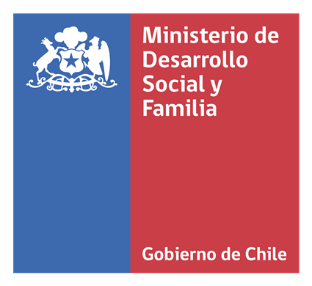 ANEXO Nº 2: FORMULARIO DE PRESENTACIÓN DE PROYECTOS (Documento Obligatorio para postulaciones presenciales)4Nota: Los participantes definidos en este punto deberán ser los mismos que se detallen posteriormente en los medios de verificación incluidos en las rendiciones de carácter técnico.9.1 GASTOS DE OPERACIONALESDetermine los gastos operacionales (materiales; arriendo de espacio físico; transporte y vehículos; compra de bienes no inventariables relacionados con las actividades del proyecto; actividades de difusión, capacitación y/o entrenamiento etc.) a utilizar en el proyecto, especificando, si corresponde, los que están con cargo a este y los que financia la organización o institución con aporte propio o de terceros. El financiamiento por concepto de movilización y alimentación, debe estar en directa relación con el proyecto y no en gastos regulares de la institución. Nota: si usted no considera alguno de los sub ítem mencionados debe dejarlo en cero.						Corroborar que las sumas totales estén correctas9.2 GASTOS EN EQUIPAMIENTOIdentifique los gastos destinados a la adquisición de equipamiento, y/o mejoras de bienes inventariables destinados al proyecto y que resulten indispensables para desarrollar las actividades previstas y que subsistan después de terminado el proyecto. Adicionalmente, es necesario que todo el gasto presentado en éste ítem, sea justificado en la pregunta 9.6. Este gasto no podrá exceder el 50% de los recursos solicitados al concurso. 					Corroborar que las sumas totales estén correctas9.3 	GASTOS EN RECURSOS HUMANOSIdentifique cada integrante del equipo ejecutor que recibirá remuneración por aportar al proyecto, sean parte del equipo regular de la institución o no. Debe especificar el número total de horas en el proyecto, el costo por hora de cada integrante, el origen y monto de financiamiento según corresponda, y el total del costo por cada integrante. En la tercera columna, se debe identificar las horas totales que los profesionales destinarán al proyecto, el número de horas que cada persona dedica al proyecto debe ser el resultado de la siguiente regla de cálculo: (N° de horas mensuales dedicadas al proyecto) x (N° de meses que participa en el proyecto) N° de horas dedicadas al proyecto en total. Recordar que el proyecto permite remuneraciones para los encargados técnico y financiero de éste, declarados al inicio del formulario. Este gasto no podrá exceder el 60% de los recursos solicitados al concurso. 					Corroborar que las sumas totales estén correctas9.4	GASTOS DE INFRAESTRUCTURA Y OBRASIdentifique las reparaciones, arreglos y/o construcción de infraestructura, que tienen directa relación con la naturaleza del proyecto. Deberá acompañar una autorización pertinente para la realización de la intervención señalada en el proyecto (Anexo N°9) que contemple una duración no inferior a cinco años, contado desde el momento de la postulación. Este gasto no podrá exceder el 30% de los recursos solicitados al concurso. 						Corroborar que las sumas totales estén correctas9.5	PRESUPUESTO TOTAL DEL PROYECTORegistrar el gasto total del proyecto, señalando el origen y monto de los aportes. ANEXO Nº 4: INSTRUCTIVO DE CÓMO OBTENER LOS DOCUMENTOSCONCURSO CHILE COMPROMISO DE TODOS 2019Certificado de Vigencia: Pueden obtener su certificado de vigencia en el Registro Civil. Para ello, se debe señalar el nombre completo de la persona jurídica consultada o el número de inscripción en el Registro Nacional de Personas Jurídicas sin Fines de Lucro. Asimismo, se puede obtener el certificado en la Municipalidad correspondiente.Fotocopia simple del Rut de la entidad postulante o Certificado emitido por el Servicio de Impuestos Internos: Documento entregado por el servicio de impuestos internos al iniciar actividades. Se podrá presentar fotocopia del mismo o bien se puede solicitarse a través de la página www.sii.cl  Registro Central de Colaboradores del Estado: En el caso de adjudicarse un proyecto de este Fondo, es necesario que la organización esté inscrita en el Registro Central de Colaboradores del Estado, el cual tiene como finalidad el recopilar y publicar las transferencias de fondos públicos que se efectúan desde la administración del Estado a instituciones, fundaciones, corporaciones, organizaciones sin fines de lucro y otras personas jurídicas. Para registrarse debe realizarse en la página  https://www.registros19862.cl/registresePermiso para Construcción: Se obtiene en la Municipalidad que corresponda a través de la presentación de una Solicitud de Permiso de Edificación. Garantías de fiel cumplimiento: Boleta de garantía: éstas son emitidas por instituciones bancarias. Recordar que la boleta de garantía debe ser suscritas directamente por el representante legal de la institución adjudicataria.Vale vista: el vale vista es emitido por instituciones bancarias.Póliza de seguro: las pólizas de seguros son emitidas por instituciones aseguradoras. Este documento debe ser suscrito a nombre de la institución adjudicataria. Las pólizas de garantía deben estipular que en caso de controversias ellas serán resueltas por los Tribunales Ordinarios de Justicia y no mediante “arbitraje” (Dictamen N° 2331 de 1995, 36.764, de 2008, todos de la CGR).Certificado de fianza: el certificado de fianza es emitido por una institución de garantía recíproca (IGR). Este documento debe ser suscrito a nombre de la institución adjudicataria.  Letra de cambio: la letra de cambio se redacta ante notario, y se deba acompañar de una declaración jurada simple, en donde el representante legal de la institución adjudicataria, se establezca como codeudor solidario (Anexo N° 8). Además, debe ser emitida a la vista.Titularidad de la Garantía de fiel cumplimiento: tanto las Boletas de Garantía como los Vale Vista deberán ser suscritos directamente por el representante legal de la institución adjudicataria, indicando que se actúa en representación de la institución y su Rut. En el caso de la Póliza de Seguros y el Certificado de Fianza, se toma a nombre de la institución, siendo su tramitación suscrita por el representante legal de ésta.ANEXO Nº 5: LISTA DE CHEQUEO DE DOCUMENTOS OBLIGATORIOS PARA POSTULARCONCURSO CHILE COMPROMISO DE TODOS 2019ANEXO Nº 6: INSTRUCCIONES PARA FIRMA DE LETRA DE CAMBIO(ANEXO PARA PROYECTOS ADJUDICADOS)El nombre de la organización debe corresponder al que aparece en el certificado de vigencia de la organización.La letra debe firmarla el/los representantes/s legal/es de la organización en calidad de aceptante.El domicilio de la letra de cambio debe corresponder al domicilio que figura en el documento que acredite fehacientemente la residencia particular del/los representante/s legal/es acompañado para la firma del convenio. Las organizaciones deben acompañar una letra de cambio suscrita ante NOTARIO con la leyenda: “AUTORIZO LA FIRMA DE DON…”, “FIRMÓ ANTE MÍ” o frase equivalente que utilice el Notario (esta leyenda la incorporará la notaría)”.A modo de ejemplo:“Autorizo la firma de Don/Doña (Nombre Representante Legal) Cédula Nacional de Identidad número……………. en representación de la Organización……………. RUT (organización) como representante legal de la organización en calidad de aceptante de la presente obligación. Santiago (fecha de la firma)”Dicho documento debe incluir la frase “Sin obligación de protesto”.A continuación, se adjunta a, modo de ejemplo, un modelo o tipo de letra de cambio a objeto de ilustrar a la organización. Este modelo NO debe, necesariamente, ser el que presente la organización.     ANEXO Nº 7: FORMATO DE LETRA DE CAMBIO(ANEXO PARA PROYECTOS ADJUDICADOS)A continuación, se adjunta a, modo de ejemplo, un modelo o tipo de letra de cambio a objeto de ilustrar a la organización. Este modelo no debe ser obligatoriamente el que presente la organización, sino que es una referencia respecto de los contenidos que la letra debe tener.En……………………………………a……………………. de…………………del año 2019.Yo …………………… (Nombre completo representante Legal de la Organización), cédula de identidad Nº ………………………, con domicilio en ……………………………………de la comuna de………………………………….., ciudad de ………, en representación de la organización ………………………….…….., RUT Nº ……………………….……, declaro ser representante legal de la organización, según lo dispuesto en las Bases Administrativas y Técnicas del “Concurso del Fondo Chile Compromiso de Todos 2019”.En el marco de mis facultades, me obligo al pago de la cantidad de $…………………. (el monto debe estar en números), en calidad de aceptante, con vencimiento a la vista, a la orden de la Subsecretaría de Evaluación Social, RUT N° 61.980.240-3, domiciliado para estos efectos en Catedral 1575, comuna de Santiago.La presente tiene por objeto garantizar el total y fiel cumplimiento de las obligaciones del convenio de transferencia del concurso Chile Compromiso de Todos lo Hacemos Todos 2019, del proyecto “………… “(nombre del proyecto), adjudicado a través de la Subsecretaría de Evaluación Social.Exenta de impuestos. Artículo 23 Nº 1, en relación al artículo 9 Nº 3, DL Nº 3475, ley Sobre Impuestos de Timbres y Estampillas.Sin obligación de protesto.ANEXO Nº 8: DECLARACIÓN JURADA SIMPLE PARA LETRA DE CAMBIO(ANEXO PARA PROYECTOS ADJUDICADOS)Por el presente documento, Yo ________________________, Cédula de Identidad N°_______________, nacionalidad ______________, mayor de edad, domiciliada en ________________________, Comuna _______________, Región __________________.  Vengo a declarar bajo juramente de fe que soy Presidente/a y Representante Legal de la institución ____________________________, con Personalidad Jurídica N°_______, Rut: _______________.Declaro que la institución a la que pertenezco sólo puede entregar como garantía una “letra de cambio” dado que no posee la capacidad financiera para otorgar las demás cauciones señaladas en las bases de postulación al Fondo Chile Compromiso de Todos 2019 en el numeral 9.3 “Garantías de fiel cumplimiento y correcta inversión de los fondos”.Además, me constituyo como codeudor/a solidario/a a favor del Ministerio de Desarrollo Social y Familia - Subsecretaría de Evaluación Social, Rut.: 61.980.240-3.Fecha______________Nota 1: El Ministerio se reserva el derecho de solicitar mayores antecedentes que se requieran para verificar la veracidad de lo informado en esta autorización en caso de que la institución resultara adjudicada, con anterioridad a la suscripción del respectivo convenio.ANEXO N°10: FORMATO DE INFORME MENSUAL TÉCNICO-FINANCIERO(Documentación Proyectos Adjudicados)ANEXO N°11: FORMATO DE INFORME FINAL(Documentación Proyectos Adjudicados)ASPECTOS FINANCIEROS DEL INFORME FINAL DATOS GENERALESDATOS FINANCIEROSDATOS TÉCNICOS____________NOMBRE Y FIRMAREPRESENTANTE LEGALINSTITUCIÓN EJECUTORAANEXO N°12: FORMATO LISTADO DE ASISTENCIA(Documentación Proyectos Adjudicados)AntecedentesAsistentesANEXO N°13: FORMATO MINUTA DE ACTIVIDADES(Documentación Proyectos Adjudicados)3° REMÍTASE copia digitalizada de la presente resolución al Gabinete de la Subsecretaría de Evaluación Social, a Fiscalía, a la División de Cooperación Público Privada, a la División de Administración y Finanzas y copia impresa a la Oficina de Partes.4° INCORPÓRESE por Oficina de Partes, copia digital de la presente resolución en el Sistema de Gestión Documental del Ministerio de Desarrollo Social y Familia, denominado Socialdoc. ANÓTESE, PUBLÍQUESE EN LA PÁGINA WEB http://sociedadcivil.ministeriodesarrollosocial.gob.cl Y ARCHÍVESE.ALEJANDRA CANDIA DÍAZ    SUBSECRETARIA DE EVALUACIÓN SOCIALMFB/CPPNIVELES% DEL PUNTAJECONCEPTO1Sobresaliente76-100% La propuesta aborda exitosamente todos los aspectos relevantes del criterio o subdimensión, según corresponda. Cualquier defecto es considerado como menor. 2Bueno51-75%La propuesta aborda bien los aspectos relevantes del criterio o subdimensión considerada. Sin embargo, hay mejoras que son todavía posibles. 3.Aceptable26-50%La propuesta aborda el criterio o subdimensión considerados en su conjunto, pero hay mejoras que son necesarias, como asimismo debilidades que deben ser resueltas4Insuficiente1-25%La propuesta aborda el criterio o subdimensión evaluada en forma inadecuada o se aprecian profundas debilidades. 5Deficiente0%La propuesta no logra abordar el criterio o subdimensión considerada o no puede ser juzgada por falta de información o por aparecer incompleta. DIMENSIÓNDESCRIPCIÓN    SUBDIMENSIÓNPUNTAJE MAXIMO SUBDIMENSIÓNPUNTAJE MÁXIMODIMENSIÓNPERTINENCIASe evaluará la correcta descripción de un problema relacionado con pobreza y/o vulnerabilidad social de acuerdo a lo señalado en el numeral  2. de estas bases, en el cual  se describa claramente a la población afectada, las causas y efectos asociados.Resumen del Proyecto515PERTINENCIASe evaluará la correcta descripción de un problema relacionado con pobreza y/o vulnerabilidad social de acuerdo a lo señalado en el numeral  2. de estas bases, en el cual  se describa claramente a la población afectada, las causas y efectos asociados.Diagnóstico1015COHERENCIA EN EL DISEÑOSe evaluará la propuesta de solución entregada por el ejecutor. Ésta acción innovadora debe tener una relación directa con el problema planteado y con los objetivos y enfoques planteados en el numeral 2. de estas bases. También se revisará la caracterización de la población participante, correspondiente al contexto en el que vive la población, como también los datos adicionales que puedan proveer sobre la vinculación entre el problema y los participantes. Por otro lado, la idoneidad de los criterios de selección que se identifiquen para su inclusión. Finalmente, se revisará la vinculación de la población participante con alguno de los grupos vulnerables establecidos en el Mapa de la Vulnerabilidad Compromiso País.Definición del Objetivo del Proyecto1020COHERENCIA EN EL DISEÑOSe evaluará la propuesta de solución entregada por el ejecutor. Ésta acción innovadora debe tener una relación directa con el problema planteado y con los objetivos y enfoques planteados en el numeral 2. de estas bases. También se revisará la caracterización de la población participante, correspondiente al contexto en el que vive la población, como también los datos adicionales que puedan proveer sobre la vinculación entre el problema y los participantes. Por otro lado, la idoneidad de los criterios de selección que se identifiquen para su inclusión. Finalmente, se revisará la vinculación de la población participante con alguno de los grupos vulnerables establecidos en el Mapa de la Vulnerabilidad Compromiso País.Definición de la Población520COHERENCIA EN EL DISEÑOSe evaluará la propuesta de solución entregada por el ejecutor. Ésta acción innovadora debe tener una relación directa con el problema planteado y con los objetivos y enfoques planteados en el numeral 2. de estas bases. También se revisará la caracterización de la población participante, correspondiente al contexto en el que vive la población, como también los datos adicionales que puedan proveer sobre la vinculación entre el problema y los participantes. Por otro lado, la idoneidad de los criterios de selección que se identifiquen para su inclusión. Finalmente, se revisará la vinculación de la población participante con alguno de los grupos vulnerables establecidos en el Mapa de la Vulnerabilidad Compromiso País.Grupo Vulnerable – Mapa de la Vulnerabilidad Compromiso País520CONSISTENCIA DEL DISEÑO CON LA EJECUCIÓNSe evaluará la relación de las actividades con los resultados esperados, su innovación y su relación con las metas que espera cumplir el proyecto. También se medirá que las actividades identifiquen sus periodos de ejecución y medios de verificación. Así también, la identificación de los meses de ejecución.Además se revisará que los resultados esperados indicados estén vinculados a las metas o efectos que se espera alcanzar con el desarrollo del proyecto. Finalmente, se identificará que los resultados esperados sean medibles.Definición de las Actividades515CONSISTENCIA DEL DISEÑO CON LA EJECUCIÓNSe evaluará la relación de las actividades con los resultados esperados, su innovación y su relación con las metas que espera cumplir el proyecto. También se medirá que las actividades identifiquen sus periodos de ejecución y medios de verificación. Así también, la identificación de los meses de ejecución.Además se revisará que los resultados esperados indicados estén vinculados a las metas o efectos que se espera alcanzar con el desarrollo del proyecto. Finalmente, se identificará que los resultados esperados sean medibles.Resultados esperados1015PRESUPUESTO SOLICITADOSe evaluará que los gastos realizados estén relacionados con las actividades a desarrollar, como también con la cantidad de participantes que se espera alcanzar y los resultados esperados del proyecto. Adicionalmente, se considerará el aporte propio con el que se compromete contribuir la institución.Financiamiento y Gastos del Proyecto1010INNOVACIÓN SOCIALSe espera que las y los ejecutores desarrollen acciones conjuntas con otras entidades, que permitan que en el futuro pueda originarse nuevas iniciativas para abordar la problemática. Así también, respecto de la sustentabilidad, se espera que las acciones e impactos generados por el proyecto permanezcan en el tiempo, y que nuevos participantes y/u otras instituciones puedan valerse de estos resultados para ampliar sus cambios positivos o generar nuevas iniciativas.Finalmente, en términos de participación ciudadana, se busca que la comunidad sea un agente activo en la solución del problema identificado, involucrándose directamente en las diferentes etapas del proyecto, a partir de mecanismos participativos tanto en el diagnóstico, como en la ejecución y evaluación del proyecto. Se espera que la comunidad sea co-creadora de la iniciativa, y no sólo receptora de los beneficios de ésta.Complementariedad1020INNOVACIÓN SOCIALSe espera que las y los ejecutores desarrollen acciones conjuntas con otras entidades, que permitan que en el futuro pueda originarse nuevas iniciativas para abordar la problemática. Así también, respecto de la sustentabilidad, se espera que las acciones e impactos generados por el proyecto permanezcan en el tiempo, y que nuevos participantes y/u otras instituciones puedan valerse de estos resultados para ampliar sus cambios positivos o generar nuevas iniciativas.Finalmente, en términos de participación ciudadana, se busca que la comunidad sea un agente activo en la solución del problema identificado, involucrándose directamente en las diferentes etapas del proyecto, a partir de mecanismos participativos tanto en el diagnóstico, como en la ejecución y evaluación del proyecto. Se espera que la comunidad sea co-creadora de la iniciativa, y no sólo receptora de los beneficios de ésta.Sustentabilidad520INNOVACIÓN SOCIALSe espera que las y los ejecutores desarrollen acciones conjuntas con otras entidades, que permitan que en el futuro pueda originarse nuevas iniciativas para abordar la problemática. Así también, respecto de la sustentabilidad, se espera que las acciones e impactos generados por el proyecto permanezcan en el tiempo, y que nuevos participantes y/u otras instituciones puedan valerse de estos resultados para ampliar sus cambios positivos o generar nuevas iniciativas.Finalmente, en términos de participación ciudadana, se busca que la comunidad sea un agente activo en la solución del problema identificado, involucrándose directamente en las diferentes etapas del proyecto, a partir de mecanismos participativos tanto en el diagnóstico, como en la ejecución y evaluación del proyecto. Se espera que la comunidad sea co-creadora de la iniciativa, y no sólo receptora de los beneficios de ésta.Participación ciudadana520Puntaje global máximoPuntaje global máximoPuntaje global máximoPuntaje global máximo80Puntaje mínimo global para ser elegiblePuntaje mínimo global para ser elegiblePuntaje mínimo global para ser elegiblePuntaje mínimo global para ser elegible40Puntaje mínimo en criterio de innovación social para ser elegible*Puntaje mínimo en criterio de innovación social para ser elegible*Puntaje mínimo en criterio de innovación social para ser elegible*Puntaje mínimo en criterio de innovación social para ser elegible*5*ETAPADESDEHASTAPostulación de proyectos04-06-201904-07-2019Proceso de recepción de consultas10-06-201914-06-2019Proceso de respuesta a las consultas recibidas17-06-201919-06-2019Publicación resultados etapa de admisibilidad05-07-201923-07-2019Publicación resultados de adjudicación / Publicación lista de espera24-07-201927-08-2019Notificación a los adjudicados vía correo electrónico o carta certificada28-08-201930-08-2019Firma  y envío del convenio10 días corridos desde el envío del Convenio respectivo, vía correo electrónico, entrega personal o correo certificado por parte del Ministerio10 días corridos desde el envío del Convenio respectivo, vía correo electrónico, entrega personal o correo certificado por parte del MinisterioEntrega de garantía de fiel cumplimiento20 días corridos desde el envío del  Convenio respectivo, vía correo electrónico, entrega personal o correo certificado por parte del Ministerio.20 días corridos desde el envío del  Convenio respectivo, vía correo electrónico, entrega personal o correo certificado por parte del Ministerio.CONCURSO CHILE COMPROMISO DE TODOS LO HACEMOS TODOS 2019 – ORGANIZACIONES COMUNITARIASFORMULARIO DE PROYECTOANTECEDENTES DEL POSTULANTEANTECEDENTES DEL POSTULANTEANTECEDENTES DEL POSTULANTEANTECEDENTES DEL POSTULANTEANTECEDENTES DEL POSTULANTEANTECEDENTES DEL POSTULANTENombre o Razón Social de la Institución que postula el ProyectoNombre o Razón Social de la Institución que postula el ProyectoRUTDirección (Calle, Número, Comuna, Región)Lo más precisa posible, donde llegue efectivamente la correspondenciaLo más precisa posible, donde llegue efectivamente la correspondenciaLo más precisa posible, donde llegue efectivamente la correspondenciaLo más precisa posible, donde llegue efectivamente la correspondenciaLo más precisa posible, donde llegue efectivamente la correspondenciaTeléfono (incluir código ciudad)Tipo de OrganizaciónTerritorial (indique Número de Personalidad Jurídica)Territorial (indique Número de Personalidad Jurídica)Tipo de OrganizaciónFuncional (indique Número Personalidad Jurídica)Funcional (indique Número Personalidad Jurídica)Perfil del participante y ámbito de acción.Grupos de población:Grupos de población:Grupos de población:Grupos de población:Grupos de población:Perfil del participante y ámbito de acción.Personas con DiscapacidadPersonas con DiscapacidadPersonas con DiscapacidadPersonas con DiscapacidadPerfil del participante y ámbito de acción.Personas con consumo problemático de alcohol o drogasPersonas con consumo problemático de alcohol o drogasPersonas con consumo problemático de alcohol o drogasPersonas con consumo problemático de alcohol o drogasPerfil del participante y ámbito de acción.Pueblos IndígenasPueblos IndígenasPueblos IndígenasPueblos IndígenasPerfil del participante y ámbito de acción.Niños (0 a 14 años)Niños (0 a 14 años)Niños (0 a 14 años)Niños (0 a 14 años)Perfil del participante y ámbito de acción.Jóvenes (15 a 29 años)Jóvenes (15 a 29 años)Jóvenes (15 a 29 años)Jóvenes (15 a 29 años)Perfil del participante y ámbito de acción.Personas MayoresPersonas MayoresPersonas MayoresPersonas MayoresPerfil del participante y ámbito de acción.MujeresMujeresMujeresMujeresPerfil del participante y ámbito de acción.Mujeres - Jefas de hogarMujeres - Jefas de hogarMujeres - Jefas de hogarMujeres - Jefas de hogarPerfil del participante y ámbito de acción.L.G.B.T.IL.G.B.T.IL.G.B.T.IL.G.B.T.IPerfil del participante y ámbito de acción.Personas infractores de leyPersonas infractores de leyPersonas infractores de leyPersonas infractores de leyPerfil del participante y ámbito de acción.Personas en situación de callePersonas en situación de callePersonas en situación de callePersonas en situación de callePerfil del participante y ámbito de acción.InmigrantesInmigrantesInmigrantesInmigrantesPerfil del participante y ámbito de acción.OtroOtroOtroOtroPerfil del participante y ámbito de acción.Especificar grupo vulnerable:Especificar grupo vulnerable:Especificar grupo vulnerable:Especificar grupo vulnerable:Especificar grupo vulnerable:Perfil del participante y ámbito de acción.Ámbitos de acciónÁmbitos de acciónÁmbitos de acciónÁmbitos de acciónÁmbitos de acciónPerfil del participante y ámbito de acción.SaludSaludSaludSaludPerfil del participante y ámbito de acción.SaludAcceso y uso del sistema de saludAcceso y uso del sistema de saludAcceso y uso del sistema de saludPerfil del participante y ámbito de acción.SaludMalnutrición y fecundidadMalnutrición y fecundidadMalnutrición y fecundidadPerfil del participante y ámbito de acción.EducaciónEducaciónEducaciónEducaciónPerfil del participante y ámbito de acción.EducaciónCiencia y TecnologíaCiencia y TecnologíaCiencia y TecnologíaPerfil del participante y ámbito de acción.EducaciónEducación de adultos / nivelación de estudiosEducación de adultos / nivelación de estudiosEducación de adultos / nivelación de estudiosPerfil del participante y ámbito de acción.EducaciónApoyo para al acceso a educación preescolarApoyo para al acceso a educación preescolarApoyo para al acceso a educación preescolarPerfil del participante y ámbito de acción.EducaciónApoyo al acceso a educación superiorApoyo al acceso a educación superiorApoyo al acceso a educación superiorPerfil del participante y ámbito de acción.Trabajo y Seguridad SocialTrabajoTrabajoTrabajoPerfil del participante y ámbito de acción.Trabajo y Seguridad SocialEmprendimiento/Fomento ProductivoEmprendimiento/Fomento ProductivoEmprendimiento/Fomento ProductivoPerfil del participante y ámbito de acción.Trabajo y Seguridad SocialProtección SocialProtección SocialProtección SocialPerfil del participante y ámbito de acción.Trabajo y Seguridad SocialEmprendimiento femeninoEmprendimiento femeninoEmprendimiento femeninoPerfil del participante y ámbito de acción.Trabajo y Seguridad SocialCooperativismoCooperativismoCooperativismoPerfil del participante y ámbito de acción.Trabajo y Seguridad SocialSuperación de la pobreza y/o vulnerabilidad socialSuperación de la pobreza y/o vulnerabilidad socialSuperación de la pobreza y/o vulnerabilidad socialPerfil del participante y ámbito de acción.Vivienda y EntornoViviendaViviendaViviendaPerfil del participante y ámbito de acción.Vivienda y EntornoUrbanismo y Espacios Públicos/ComunesUrbanismo y Espacios Públicos/ComunesUrbanismo y Espacios Públicos/ComunesPerfil del participante y ámbito de acción.Vivienda y EntornoMovilidad y transporteMovilidad y transporteMovilidad y transportePerfil del participante y ámbito de acción.Redes  y Cohesión SocialCiudadanía y DemocraciaCiudadanía y DemocraciaCiudadanía y DemocraciaPerfil del participante y ámbito de acción.Redes  y Cohesión SocialIdentidad TerritorialIdentidad TerritorialIdentidad TerritorialPerfil del participante y ámbito de acción.Redes  y Cohesión SocialSeguridad CiudadanaSeguridad CiudadanaSeguridad CiudadanaPerfil del participante y ámbito de acción.GéneroIgualdad de géneroIgualdad de géneroIgualdad de géneroPerfil del participante y ámbito de acción.GéneroOrientación SexualOrientación SexualOrientación SexualPerfil del participante y ámbito de acción.GéneroViolencia de género en niñas, jóvenes y/o mujeres adultasViolencia de género en niñas, jóvenes y/o mujeres adultasViolencia de género en niñas, jóvenes y/o mujeres adultasPerfil del participante y ámbito de acción.GéneroPrevención contra la violencia de géneroPrevención contra la violencia de géneroPrevención contra la violencia de géneroPerfil del participante y ámbito de acción.GéneroReducción de estereotipos sexistasReducción de estereotipos sexistasReducción de estereotipos sexistasPerfil del participante y ámbito de acción.GéneroLiderazgo femeninoLiderazgo femeninoLiderazgo femeninoPerfil del participante y ámbito de acción.Medio AmbienteMedio AmbienteMedio AmbienteMedio AmbientePerfil del participante y ámbito de acción.OtroOtrosOtrosOtrosPerfil del participante y ámbito de acción.Especificar ámbito de acción:Especificar ámbito de acción:Especificar ámbito de acción:Especificar ámbito de acción:Especificar ámbito de acción:Antecedentes de Representante(s) legal(es)*Insertar los datos de todos los/las representantes legales que corresponda según señalan sus estatutosSe debe asegurar el correcto funcionamiento del email, ya que las notificaciones se realizarán a dicho correo electrónico.Nombre:Nombre:Nombre:Nombre:Nombre:Antecedentes de Representante(s) legal(es)*Insertar los datos de todos los/las representantes legales que corresponda según señalan sus estatutosSe debe asegurar el correcto funcionamiento del email, ya que las notificaciones se realizarán a dicho correo electrónico.Rut:Rut:Rut:Rut:Rut:Antecedentes de Representante(s) legal(es)*Insertar los datos de todos los/las representantes legales que corresponda según señalan sus estatutosSe debe asegurar el correcto funcionamiento del email, ya que las notificaciones se realizarán a dicho correo electrónico.Sexo:Sexo:Sexo:Sexo:Sexo:Antecedentes de Representante(s) legal(es)*Insertar los datos de todos los/las representantes legales que corresponda según señalan sus estatutosSe debe asegurar el correcto funcionamiento del email, ya que las notificaciones se realizarán a dicho correo electrónico.Correo electrónico:(Correo personal del Representante Legal)Correo electrónico:(Correo personal del Representante Legal)Correo electrónico:(Correo personal del Representante Legal)Correo electrónico:(Correo personal del Representante Legal)Correo electrónico:(Correo personal del Representante Legal)Antecedentes de Representante(s) legal(es)*Insertar los datos de todos los/las representantes legales que corresponda según señalan sus estatutosSe debe asegurar el correcto funcionamiento del email, ya que las notificaciones se realizarán a dicho correo electrónico.Dirección:Lo más precisa posible, donde llegue efectivamente la correspondenciaDirección:Lo más precisa posible, donde llegue efectivamente la correspondenciaDirección:Lo más precisa posible, donde llegue efectivamente la correspondenciaDirección:Lo más precisa posible, donde llegue efectivamente la correspondenciaDirección:Lo más precisa posible, donde llegue efectivamente la correspondenciaAntecedentes del/la Coordinador(a) Técnico/aNombre:Nombre:Nombre:Nombre:Nombre:Antecedentes del/la Coordinador(a) Técnico/aRUT:RUT:RUT:RUT:RUT:Antecedentes del/la Coordinador(a) Técnico/aSexo:Sexo:Sexo:Sexo:Sexo:Antecedentes del/la Coordinador(a) Técnico/aCargo:Cargo:Cargo:Cargo:Cargo:Antecedentes del/la Coordinador(a) Técnico/aDatos de contactoTeléfono:Correo electrónico:Datos de contactoTeléfono:Correo electrónico:Datos de contactoTeléfono:Correo electrónico:Datos de contactoTeléfono:Correo electrónico:Datos de contactoTeléfono:Correo electrónico:Antecedentes del/la Coordinador(a) Financiero/aNombre:Nombre:Nombre:Nombre:Nombre:Antecedentes del/la Coordinador(a) Financiero/aRUT:RUT:RUT:RUT:RUT:Antecedentes del/la Coordinador(a) Financiero/aSexo:Sexo:Sexo:Sexo:Sexo:Antecedentes del/la Coordinador(a) Financiero/aCargo:Cargo:Cargo:Cargo:Cargo:Antecedentes del/la Coordinador(a) Financiero/aDatos de contactoTeléfono: Correo electrónico:Datos de contactoTeléfono: Correo electrónico:Datos de contactoTeléfono: Correo electrónico:Datos de contactoTeléfono: Correo electrónico:Datos de contactoTeléfono: Correo electrónico:ANTECEDENTES DEL PROYECTOANTECEDENTES DEL PROYECTOANTECEDENTES DEL PROYECTOANTECEDENTES DEL PROYECTOANTECEDENTES DEL PROYECTOANTECEDENTES DEL PROYECTONombre del ProyectoNombre del ProyectoDuraciónSe debe expresar en número de meses. No puede menor a 4 ni superior a 12 meses.Se debe expresar en número de meses. No puede menor a 4 ni superior a 12 meses.Se debe expresar en número de meses. No puede menor a 4 ni superior a 12 meses.Se debe expresar en número de meses. No puede menor a 4 ni superior a 12 meses.Se debe expresar en número de meses. No puede menor a 4 ni superior a 12 meses.Resumen FinanciamientoAporte con que cuenta (1)Aporte con que cuenta (1)Aporte con que cuenta (1)$$Resumen FinanciamientoMonto solicitado (2)Monto solicitado (2)Monto solicitado (2)$$Resumen FinanciamientoTotal del proyecto (1+2)Total del proyecto (1+2)Total del proyecto (1+2)$$RESUMEN DEL PROYECTO ¿Qué se quiere realizar? Elabore una síntesis del proyecto (Extensión máxima: 1.500 caracteres)SECCIÓN 1: DIAGNÓSTICO 1.1 Describa el problema o necesidad principal que el proyecto busca abordar (Extensión máxima: 1.500 caracteres). Identifique las causas que provocan el problema y los efectos que éste produce sobre la población. Señale si el problema se presenta de manera diferenciada por sexo.Ejemplo: El problema que presenta nuestra comunidad corresponde al abandono de nuestra plaza principal, la cual ya no posee áreas verdes, juegos, ni sede social. Los principales afectados son nuestros hijos y adultos mayores, quienes son los que necesitan con mayor urgencia los espacios para realizar diversos tipos de actividades. Algunas causas que ha generado la perdida de nuestro espacio común se debe a la falta de iluminación del espacio, acumulación de basura y escombros que vienen a depositar otras personas externas a la comunidad, poca coordinación entre la comunidad para mantener los juegos y sede social. Lo anterior, genera que en nuestra comunidad hayan aumentado los asaltos, en particular, de noche. También, se ha identificado plagas de ratones y moscas debido al micro basural que se ha producido en el lugar debido al abandono.SECCIÓN 2: OBJETIVO  2.1 OBJETIVO GENERAL: Describa cómo su proyecto contribuye a la solución del problema o la satisfacción de la necesidad que se ha diagnosticado. El objetivo general, a lo menos, debe indicar qué es lo que se va hacer, cómo se va a realizar y para qué se va a ejecutar el proyecto. Estructure su proyecto de tal forma que tenga sólo un objetivo general. (Extensión máxima: 600 caracteres)Ejemplo: El proyecto va a realizar talleres artísticos a los alumnos de octavo básico de la Escuela Técnica Gabriela Mistral de la comuna de la Florida de Santiago. Los talleres se realizarán con profesores de la casa de oficio “Me gusta el arte” y se impartirán en las dependencias del recinto educacional después de los horarios de clases. Finalmente, lo que busca el proyecto es desarrollar las habilidades blandas y mejorar la comunidad escolar de los jóvenes de octavo básico que presentan un alto índice (40%) de bullying escolar.SECCIÓN 3: PARTICIPANTES43.1 Describa a la población afectada por el problema o necesidad e identifique en qué situación de pobreza y/o vulnerabilidad social se encuentra, indicando si ésta se presenta de manera diferenciada por sexo. Identifique con que grupo vulnerable de los establecidos en el Mapa de la Vulnerabilidad de la iniciativa Compromiso País se vinculan los participantes de este proyecto. (Extensión máxima: 1.500 caracteres)Ejemplo: La población participante del proyecto corresponde a infantes y adolescentes pertenecientes a los centros residenciales Hogar Las Parras, Hogar Nidal y Hogar Ahora de las comunas de Valdivia y de Máfil, Región de Los Ríos, la que se distribuye en 56% masculina y 44% femenina. El lugar de origen de esta población se sitúa en las comunas de Los Lagos, Futrono, Panguipulli, La Unión, San José de la Mariquina, Lanco, Río Bueno y Puerto Varas. Según los datos proporcionados por el SENAME (2018) el 24,5% de los casos que forman parte de estos centros son de origen étnico mapuche (53% hombres y 47% mujeres) y el 73,6% se declara no indígena (69% hombres y 31% mujeres). En relación a la situación económica, según encuesta CASEN vigente, el 54,3% de los casos se encuentra en la clasificación Pobre no indigente (hombres y mujeres en iguales condiciones) el 22,8% en No Pobre (66% hombres y 34% mujeres), el 7% Indigente (25% hombres y 75% mujeres). La población participante se vincula con el grupo vulnerable “Niños, niñas y adolescentes (NNA) en residencias bajo sistema de protección del Sename” establecido en el programa “Compromiso País”.3.2 Especifique y cuantifique a la población participante en términos de edad y sexo. Es obligatorio que se exprese en número de personas, y no en otras unidades de medida.Tramo Etario: indique la cantidad de personas participantes según su rango de edad.Hombres – Mujeres: indique la cantidad de personas participantes según su sexo.SexoTramo EtarioHombresMujeresTotalEntre 0 y 14 añosEntre 15 y 29 añosEntre 30 y 59 años60 años en adelanteTotal de la PoblaciónSECCIÓN 4: ACTIVIDADES	SECCIÓN 4: ACTIVIDADES	SECCIÓN 4: ACTIVIDADES	SECCIÓN 4: ACTIVIDADES	SECCIÓN 4: ACTIVIDADES	4.1 Identifique y describa las actividades a realizar para cumplir el objetivo del proyecto. Utilice la tabla que se presenta a continuación. Agregue cuantas filas sean necesarias para describir las actividades (Extensión máximo: 600 caracteres).Si dentro del diagnóstico se identificaron diferencias por sexo, entonces su proyecto debe presentar actividades diferenciadas por sexo.Descripción de la actividad: describa, resumidamente, lo que se espera realizar en la actividad indicada.Duración: indique la cantidad de semanas que se ejecutará la actividad.Medio de verificación: son aquellos elementos que se entregarán para acreditar la efectiva realización de cada actividad. Los listados de asistencia (anexo N°12), minutas de reuniones (anexo N°13) y fotografías son obligatorios para todas las actividades donde interactúen participantes del proyecto.Los medios de verificación que se establezcan deben ser relacionados con el producto y/o servicio entregado en la actividad, por ejemplo: “Encuesta de satisfacción del taller realizado”, “Informe de los resultados de la evaluación final del taller”, “Informe con resúmenes del trabajo realizado con los participantes”, entre otros.  Deberán ser reportados al Ministerio de Desarrollo Social y Familia a través de los informes mensuales o final, a medida que se vayan ejecutando las actividades.Mes de ejecución: N° del mes(es) en que se ejecutará la actividad, según su programación.*Todas las instituciones deberán presentar al menos una actividad de evaluación del proyecto con los participantes.4.1 Identifique y describa las actividades a realizar para cumplir el objetivo del proyecto. Utilice la tabla que se presenta a continuación. Agregue cuantas filas sean necesarias para describir las actividades (Extensión máximo: 600 caracteres).Si dentro del diagnóstico se identificaron diferencias por sexo, entonces su proyecto debe presentar actividades diferenciadas por sexo.Descripción de la actividad: describa, resumidamente, lo que se espera realizar en la actividad indicada.Duración: indique la cantidad de semanas que se ejecutará la actividad.Medio de verificación: son aquellos elementos que se entregarán para acreditar la efectiva realización de cada actividad. Los listados de asistencia (anexo N°12), minutas de reuniones (anexo N°13) y fotografías son obligatorios para todas las actividades donde interactúen participantes del proyecto.Los medios de verificación que se establezcan deben ser relacionados con el producto y/o servicio entregado en la actividad, por ejemplo: “Encuesta de satisfacción del taller realizado”, “Informe de los resultados de la evaluación final del taller”, “Informe con resúmenes del trabajo realizado con los participantes”, entre otros.  Deberán ser reportados al Ministerio de Desarrollo Social y Familia a través de los informes mensuales o final, a medida que se vayan ejecutando las actividades.Mes de ejecución: N° del mes(es) en que se ejecutará la actividad, según su programación.*Todas las instituciones deberán presentar al menos una actividad de evaluación del proyecto con los participantes.4.1 Identifique y describa las actividades a realizar para cumplir el objetivo del proyecto. Utilice la tabla que se presenta a continuación. Agregue cuantas filas sean necesarias para describir las actividades (Extensión máximo: 600 caracteres).Si dentro del diagnóstico se identificaron diferencias por sexo, entonces su proyecto debe presentar actividades diferenciadas por sexo.Descripción de la actividad: describa, resumidamente, lo que se espera realizar en la actividad indicada.Duración: indique la cantidad de semanas que se ejecutará la actividad.Medio de verificación: son aquellos elementos que se entregarán para acreditar la efectiva realización de cada actividad. Los listados de asistencia (anexo N°12), minutas de reuniones (anexo N°13) y fotografías son obligatorios para todas las actividades donde interactúen participantes del proyecto.Los medios de verificación que se establezcan deben ser relacionados con el producto y/o servicio entregado en la actividad, por ejemplo: “Encuesta de satisfacción del taller realizado”, “Informe de los resultados de la evaluación final del taller”, “Informe con resúmenes del trabajo realizado con los participantes”, entre otros.  Deberán ser reportados al Ministerio de Desarrollo Social y Familia a través de los informes mensuales o final, a medida que se vayan ejecutando las actividades.Mes de ejecución: N° del mes(es) en que se ejecutará la actividad, según su programación.*Todas las instituciones deberán presentar al menos una actividad de evaluación del proyecto con los participantes.4.1 Identifique y describa las actividades a realizar para cumplir el objetivo del proyecto. Utilice la tabla que se presenta a continuación. Agregue cuantas filas sean necesarias para describir las actividades (Extensión máximo: 600 caracteres).Si dentro del diagnóstico se identificaron diferencias por sexo, entonces su proyecto debe presentar actividades diferenciadas por sexo.Descripción de la actividad: describa, resumidamente, lo que se espera realizar en la actividad indicada.Duración: indique la cantidad de semanas que se ejecutará la actividad.Medio de verificación: son aquellos elementos que se entregarán para acreditar la efectiva realización de cada actividad. Los listados de asistencia (anexo N°12), minutas de reuniones (anexo N°13) y fotografías son obligatorios para todas las actividades donde interactúen participantes del proyecto.Los medios de verificación que se establezcan deben ser relacionados con el producto y/o servicio entregado en la actividad, por ejemplo: “Encuesta de satisfacción del taller realizado”, “Informe de los resultados de la evaluación final del taller”, “Informe con resúmenes del trabajo realizado con los participantes”, entre otros.  Deberán ser reportados al Ministerio de Desarrollo Social y Familia a través de los informes mensuales o final, a medida que se vayan ejecutando las actividades.Mes de ejecución: N° del mes(es) en que se ejecutará la actividad, según su programación.*Todas las instituciones deberán presentar al menos una actividad de evaluación del proyecto con los participantes.4.1 Identifique y describa las actividades a realizar para cumplir el objetivo del proyecto. Utilice la tabla que se presenta a continuación. Agregue cuantas filas sean necesarias para describir las actividades (Extensión máximo: 600 caracteres).Si dentro del diagnóstico se identificaron diferencias por sexo, entonces su proyecto debe presentar actividades diferenciadas por sexo.Descripción de la actividad: describa, resumidamente, lo que se espera realizar en la actividad indicada.Duración: indique la cantidad de semanas que se ejecutará la actividad.Medio de verificación: son aquellos elementos que se entregarán para acreditar la efectiva realización de cada actividad. Los listados de asistencia (anexo N°12), minutas de reuniones (anexo N°13) y fotografías son obligatorios para todas las actividades donde interactúen participantes del proyecto.Los medios de verificación que se establezcan deben ser relacionados con el producto y/o servicio entregado en la actividad, por ejemplo: “Encuesta de satisfacción del taller realizado”, “Informe de los resultados de la evaluación final del taller”, “Informe con resúmenes del trabajo realizado con los participantes”, entre otros.  Deberán ser reportados al Ministerio de Desarrollo Social y Familia a través de los informes mensuales o final, a medida que se vayan ejecutando las actividades.Mes de ejecución: N° del mes(es) en que se ejecutará la actividad, según su programación.*Todas las instituciones deberán presentar al menos una actividad de evaluación del proyecto con los participantes.NOMBRE DE LA ACTIVIDAD DESCRIPCIÓN DE LA ACTIVIDADDURACIÓN (CANTIDAD DE SEMANAS)MEDIO DE VERIFICACIÓNMES(ES) DE EJECUCIÓNFeria culturalLa feria cultural corresponde a la actividad de cierre del proyecto, ya que en ella se expondrá el trabajo realizado con los/las participantes en las diversas áreas artísticas que se desarrollaron.2 semanasRegistro audiovisual y encuesta de satisfacción de los participantes.Mes 3 y 5SECCIÓN 5: RESULTADOS ESPERADOS 5.1 Describa aquellos resultados y/o logros concretos que el proyecto debe generar para lograr su objetivo. Los resultados deben ser expresados en forma de meta, es decir, deben ser medibles. Al menos se deben comprometer 2 resultados y un máximo de 5.Si dentro del diagnóstico se identificaron diferencias por sexo, entonces su proyecto debe presentar resultado esperado por sexo.Ejemplo: Generar una producción de 10 kilogramos de frutos rojos a través las huertas orgánicas, establecidas en las casas de las familias participantes del proyecto.Lograr que cada una de las 15 familias puedan tener un sistema de riego permanente durante los meses de verano e invierno.80% de los participantes capacitados en técnicas de apicultura aprueban examen final aplicado por el profesional a cargo de la capacitación. 1.-2.-3.-4.-5.-SECCIÓN 6: COMPLEMENTARIEDAD 6.1 Indique si el proyecto contará con el apoyo y/o financiamiento de otra(s) institución(es) durante su desarrollo ¿Cuál(es) y por qué? Recuerde que en el caso de que indique que se trabajará con alguna institución, debe adjuntar las cartas de compromiso de las instituciones que participarán del proyecto (Extensión máxima: 500 caracteres).6.2 ¿Cuál es el tipo de participación o aporte que tendrá(n) la(s) institución(es) mencionada(s) anteriormente en el desarrollo del proyecto?  (Extensión máxima: 500 caracteres)Ejemplo: La Municipalidad de Santiago facilitará las salas para ejecutar las clases a los y las participantes de nuestro proyecto; la agrupación artística “Nuevo Amanecer” nos apoyará con los profesionales que realizarán las clases de actuación que ejecutaremos dos veces por semana en Ancud.SECCIÓN 7: SUSTENTABILIDAD DEL PROYECTO7.1 ¿Qué medidas considera el proyecto para que sus resultados se mantengan en el tiempo, permitiendo que los y las participantes puedan superar de manera permanente su situación de pobreza y/o vulnerabilidad social? (Extensión máxima: 500 caracteres)Si dentro del diagnóstico se identificaron diferencias por sexo, entonces su proyecto debe considerar medidas de sustentabilidad diferenciadas por sexo.Ejemplo: La iniciativa está planificada para que los y las participantes puedan continuar generando los productos elaborados durante el proyecto. Lo anterior, se debe a que se dejaron capacidades instaladas por medio de los talleres, así como también gracias a la adquisición de la maquinaria que permitirá a los y las participantes continuar elaborando los productos, para que posteriormente sean comercializados en ferias artesanales de la zona del Cajón del Maipo, permitiendo generar ingresos extra a las familias que participaron de esta iniciativa.7.2 Explique cómo la iniciativa contribuirá a generar una mayor colaboración e integración de los y las participantes con su comunidad de referencia, localidad, barrio y/o comuna? (Extensión máxima: 500 caracteres)Ejemplo: Con la iniciativa, los y las jóvenes participantes del barrio podrán generar grupos culturales, lo que les entregará espacios para conocerse mejor, a partir de la realización de actividades recreativas y culturales de su interés, con lo que se espera promover una mayor sociabilidad y asociatividad en la localidad, y de esta forma mayor vínculos de pertenencia con el territorio.SECCIÓN 8: PARTICIPACIÓN8.1 Indique si la idea y formulación de este proyecto nació de manera participativa, esto es, considerando la participación de la comunidad y/o grupo que se vería beneficiado por la iniciativa. Explique la forma en que éstos colaboraron en el desarrollo de la iniciativa. Se debe adjuntar algún medio de verificación que permita comprobar esta participación, como actas de trabajo firmadas, fotografías del proceso de deliberación, cartas de requerimiento de organizaciones de base, etc. (Extensión máxima: 500 caracteres).8.2 Indique si en la idea y formulación de este proyecto se consideraron medidas para asegurar participación en igualdad de condiciones entre géneros, tomando en cuenta sus distintas necesidades y opiniones (Extensión máxima: 500 caracteres).Ejemplo: La reunión de coordinación de los participantes se realizó el sábado 22 de abril de 2017 a las 18:00 hrs., de tal forma que un mayor número de personas pudieran participar. Además, se coordinó en la sede social, la cual es cercana a las viviendas de ellos para que no tuvieran que incurrir en gastos adicionales para su traslado. Lo anterior, fue publicitado a través de carteles y folletos en la comunidad y otras publicaciones a través de redes sociales pertenecientes a nuestra institución. En la gestión y co-creación del proyecto participaron 15 mujeres y 10 hombres, en dos grupos diferentes para que no existieran inconvenientes por temas de horarios y cuidados de familias. Ellos contribuyeron en la identificación de las necesidades y planificación de las actividades que presenta el proyecto. Lo anterior, queda establecido en los listados de participantes adjuntados y las fotografías tomadas durante los dos procesos.8.3 Indique si la población que se espera beneficiar con el proyecto, tiene espacios participativos y de incidencia durante el desarrollo de la iniciativa, que les permitan involucrarse no sólo como beneficiarios pasivos, sino como sujetos activos en la ejecución del proyecto, buscando mejorar sus resultados. Indique cómo, en qué modalidad/es y en qué etapa del proyecto participarían, desagregando esta información por género (Extensión máxima: 500 caracteres) Ejemplo: El proyecto se desarrollará en tres etapas: diseño participativo con la comunidad de los nuevos espacios del pueblo que se remodelarán y repararán; implementación de las obras con equipos especializados, pero también con voluntarios/as de la misma comunidad; y luego la evaluación con ésta de los resultados logrados, considerando posibles actividades de mejora a partir de lo que concluyan los y las participantes. Además, al inicio de cada etapa se realizarán presentaciones del proyecto por parte del equipo ejecutor a la comunidad, en horarios diferenciados para que puedan participar tanto hombres como mujeres de las actividades. Lo anterior, con el objeto de invitarles a participar y acoger sus propuestas e ideas.SECCIÓN 9: PRESUPUESTOÍtem Nº 1 Gastos OperacionalesOrigen y Monto AporteOrigen y Monto AporteOrigen y Monto AporteÍtem Nº 1 Gastos OperacionalesAporte propio $Aporte Solicitado $Total $Gastos de Alimentación:+++Gastos de Traslados participantes:+++Gastos de Traslados equipo:+++Gastos de Difusión:+++Gastos de Materiales:+++Otros gastos:++++++TOTAL $= $= $= $Ítem Nº 2 EquipamientoOrigen y Monto AporteOrigen y Monto AporteOrigen y Monto AporteÍtem Nº 2 EquipamientoAporte Propio $Aporte Solicitado $Total $++++++++++++++++++++++++++++++++++++TOTAL $= $= $= $Ítem Nº 3 RRHHN° de horas destinadas(total)Costo por horaOrigen y Monto Aporte $Origen y Monto Aporte $Origen y Monto Aporte $Ítem Nº 3 RRHHN° de horas destinadas(total)Costo por horaAporte Propio $Aporte Solicitado $TotalEjemplo: relator(a) de taller20 hrs.$12.000+++Ejemplo: Coordinador(a) técnico/a25 hrs.$5.000++++++++++++++++++++++++TOTAL $ =  $ =  $ =  $Ítem Nº 4 Obras CivilesOrigen y Monto AporteOrigen y Monto AporteOrigen y Monto AporteÍtem Nº 4 Obras CivilesAporte Propio $Aporte Solicitado $Total $+++++++++++++++TOTAL $=      $=      $=     $ÍtemAporte Propio $GASTOS OPERACIONALES+GASTOS EN EQUIPAMIENTO+GASTOS EN RECURSOS HUMANOS+GASTOS EN OBRAS CIVILES+Total $=   $ÍtemAporte Solicitado $GASTOS OPERACIONALES+GASTOS EN EQUIPAMIENTO+GASTOS EN RECURSOS HUMANOS+GASTOS EN OBRAS CIVILES+Total $=   $9.6 JUSTIFICACIÓN DEL PRESUPUESTO DEL PROYECTOSe debe justificar la totalidad de los recursos solicitados, indicando su implicancia con las actividades a realizar y la correcta ejecución del proyecto. A su vez si dentro de un mismo Subítem, hay   gastos que exceden las  10 UTM deberán ser justificados de manera separada.  (Extensión máxima: 4.000 caracteres)ANEXO N° 3: FORMATO COMPROBANTE DE RECEPCIÓN DE RECURSOS(Documento Obligatorio Proyectos Adjudicados)ANEXO N° 3: FORMATO COMPROBANTE DE RECEPCIÓN DE RECURSOS(Documento Obligatorio Proyectos Adjudicados)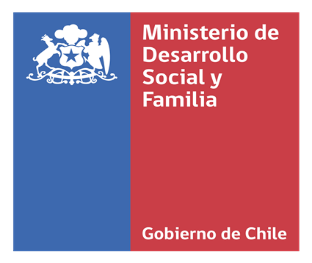 CONCURSO CHILE COMPROMISO DE TODOS 2019COMPROBANTE DE RECEPCION DE RECURSOSFecha:Institución:  Rut:Proyecto: N° de Folio del proyecto:N° De Decreto que Aprueba Convenio: Fecha De Recepción De Recursos: Monto Recibido: Nombre Representante Legal: Rut:   Firma:  Nota: Se debe adjuntar fotocopia de documento que acredite el depósito en la cuenta. de la Institución, en el cual se pueda ver la fecha de recepción, firmado por Representante Legal, y timbre de la institución.Fecha:Institución:  Rut:Proyecto: N° de Folio del proyecto:N° De Decreto que Aprueba Convenio: Fecha De Recepción De Recursos: Monto Recibido: Nombre Representante Legal: Rut:   Firma:  Nota: Se debe adjuntar fotocopia de documento que acredite el depósito en la cuenta. de la Institución, en el cual se pueda ver la fecha de recepción, firmado por Representante Legal, y timbre de la institución.Documentos Requeridos SI/NO/N.A6Formulario de presentación de proyectos (Anexo Nº 2)Certificado de Vigencia con Directorio, de la institución postulante con una antigüedad no superior a 90 días de su fecha de presentación. Declaración jurada simple, según formato adjunto en el Anexo N° 1 Autorización y permiso para ejecutar obras civiles ubicadas en terrenos ajenos al propietario de la misma con una duración no inferior a cinco años (en caso de que el proyecto contemple gastos de infraestructura y obras). Anexo N° 9Croquis de la infraestructura (en caso de que el proyecto contemple ítem de gastos en infraestructura y obras).Cotización preliminar (en caso de que el proyecto contemple ítem de gastos en infraestructura y obras).Fotocopia simple del RUT de la entidad postulante por ambos lados o Certificado emitido por el SII que dé cuenta del RUT de la Organización Postulante.Fotocopia simple de la cédula de identidad del representante legal de la institución adjudicada, por ambos lados.______________________    Nombre, R.U.T. y Firma del      Representante Legal______________________    Nombre, R.U.T. y Firma del      Representante LegalANEXO N°9: FORMATO AUTORIZACIÓN Y PERMISO PARA OBRAS CIVILES (Documento obligatorio para proyectos con gastos en infraestructura y obras)ANEXO N°9: FORMATO AUTORIZACIÓN Y PERMISO PARA OBRAS CIVILES (Documento obligatorio para proyectos con gastos en infraestructura y obras)CONCURSO CHILE COMPROMISO DE TODOS 2019AUTORIZACIÓN Y PERMISO PARA EJECUTAR OBRAS CIVILES UBICADAS EN TERRENOS AJENOS AL PROPIETARIO DE LA MISMALos abajo firmantes se obligan en el presente acto a dar cumplimiento al presente acuerdo, mediante el cual el propietario del terreno autoriza determinados hechos y actividades realizadas por parte del ocupante o de sus representantes, de acuerdo con las siguientes cláusulas:PRIMERO. Don/Doña …………………………………………,RUT……………………………. con domicilio en……………………………………………………………………………………...  acredita ser propietario/a del terreno situado en……………………………………………………………..                                                                                                 SEGUNDO. Don/Doña……………………………………………………………………….……, RUT………………………..., acredita ser Representante legal de…………………………………………………………………………………... (Institución Postulante)  TERCERO. El primero, en calidad de propietario de……………………………………………............... AUTORIZA  a...……………………………………………………….. (institución postulante) a implantar la(s) obras civiles consistente en…………………………………………………………... como también la instalación, reparación, mantenimiento y vigilancia de cualquier otra infraestructura que se encuentre en el terreno. Todo lo anterior durante el periodo que dure la ocupación de dicho terreno, con una duración no inferior a cinco años a contar de la presente fecha.CUARTO. Cualesquiera daños o perjuicios que pudieran ocasionarse al terreno con motivo de la realización de trabajos o derivados de la existencia de la instalación serán dirimidos por las partes y en su defecto, por los Tribunales Ordinarios, dejando libre de toda responsabilidad al Ministerio de Desarrollo Social y Familia.	Fecha…………………………………Los abajo firmantes se obligan en el presente acto a dar cumplimiento al presente acuerdo, mediante el cual el propietario del terreno autoriza determinados hechos y actividades realizadas por parte del ocupante o de sus representantes, de acuerdo con las siguientes cláusulas:PRIMERO. Don/Doña …………………………………………,RUT……………………………. con domicilio en……………………………………………………………………………………...  acredita ser propietario/a del terreno situado en……………………………………………………………..                                                                                                 SEGUNDO. Don/Doña……………………………………………………………………….……, RUT………………………..., acredita ser Representante legal de…………………………………………………………………………………... (Institución Postulante)  TERCERO. El primero, en calidad de propietario de……………………………………………............... AUTORIZA  a...……………………………………………………….. (institución postulante) a implantar la(s) obras civiles consistente en…………………………………………………………... como también la instalación, reparación, mantenimiento y vigilancia de cualquier otra infraestructura que se encuentre en el terreno. Todo lo anterior durante el periodo que dure la ocupación de dicho terreno, con una duración no inferior a cinco años a contar de la presente fecha.CUARTO. Cualesquiera daños o perjuicios que pudieran ocasionarse al terreno con motivo de la realización de trabajos o derivados de la existencia de la instalación serán dirimidos por las partes y en su defecto, por los Tribunales Ordinarios, dejando libre de toda responsabilidad al Ministerio de Desarrollo Social y Familia.	Fecha…………………………………RENDICIÓN TÉCNICO-FINANCIERA MENSUAL RENDICIÓN TÉCNICO-FINANCIERA MENSUAL RENDICIÓN TÉCNICO-FINANCIERA MENSUAL RENDICIÓN TÉCNICO-FINANCIERA MENSUAL RENDICIÓN TÉCNICO-FINANCIERA MENSUAL RENDICIÓN TÉCNICO-FINANCIERA MENSUAL RENDICIÓN TÉCNICO-FINANCIERA MENSUAL RENDICIÓN TÉCNICO-FINANCIERA MENSUAL RENDICIÓN TÉCNICO-FINANCIERA MENSUAL RENDICIÓN TÉCNICO-FINANCIERA MENSUAL RENDICIÓN TÉCNICO-FINANCIERA MENSUAL RENDICIÓN TÉCNICO-FINANCIERA MENSUAL RENDICIÓN TÉCNICO-FINANCIERA MENSUAL I.-  IDENTIFICACIÓN DEL SERVICIO O ENTIDAD QUE TRANSFIRIÓ LOS RECURSOS I.-  IDENTIFICACIÓN DEL SERVICIO O ENTIDAD QUE TRANSFIRIÓ LOS RECURSOS I.-  IDENTIFICACIÓN DEL SERVICIO O ENTIDAD QUE TRANSFIRIÓ LOS RECURSOS I.-  IDENTIFICACIÓN DEL SERVICIO O ENTIDAD QUE TRANSFIRIÓ LOS RECURSOS I.-  IDENTIFICACIÓN DEL SERVICIO O ENTIDAD QUE TRANSFIRIÓ LOS RECURSOS I.-  IDENTIFICACIÓN DEL SERVICIO O ENTIDAD QUE TRANSFIRIÓ LOS RECURSOS I.-  IDENTIFICACIÓN DEL SERVICIO O ENTIDAD QUE TRANSFIRIÓ LOS RECURSOS  DIA   / DIA   /  MES   /    AÑONombre del Servicio o Entidad Otorgante:Nombre del Servicio o Entidad Otorgante:Nombre del Servicio o Entidad Otorgante:Subsecretaría de Evaluación Social Subsecretaría de Evaluación Social Subsecretaría de Evaluación Social Subsecretaría de Evaluación Social Subsecretaría de Evaluación Social Subsecretaría de Evaluación Social Subsecretaría de Evaluación Social Subsecretaría de Evaluación Social Subsecretaría de Evaluación Social II.-  IDENTIFICACIÓN DEL SERVICIO O ENTIDAD QUE RECIBIÓ Y EJECUTÓ LOS RECURSOS II.-  IDENTIFICACIÓN DEL SERVICIO O ENTIDAD QUE RECIBIÓ Y EJECUTÓ LOS RECURSOS II.-  IDENTIFICACIÓN DEL SERVICIO O ENTIDAD QUE RECIBIÓ Y EJECUTÓ LOS RECURSOS II.-  IDENTIFICACIÓN DEL SERVICIO O ENTIDAD QUE RECIBIÓ Y EJECUTÓ LOS RECURSOS II.-  IDENTIFICACIÓN DEL SERVICIO O ENTIDAD QUE RECIBIÓ Y EJECUTÓ LOS RECURSOS II.-  IDENTIFICACIÓN DEL SERVICIO O ENTIDAD QUE RECIBIÓ Y EJECUTÓ LOS RECURSOS II.-  IDENTIFICACIÓN DEL SERVICIO O ENTIDAD QUE RECIBIÓ Y EJECUTÓ LOS RECURSOS II.-  IDENTIFICACIÓN DEL SERVICIO O ENTIDAD QUE RECIBIÓ Y EJECUTÓ LOS RECURSOS Nombre del Servicio o Entidad Receptora:  Nombre del Servicio o Entidad Receptora:  Nombre del Servicio o Entidad Receptora:     RUT: _________________________________   RUT: _________________________________   RUT: _________________________________   RUT: _________________________________   RUT: _________________________________   RUT: _________________________________Monto en $Monto en $Total de Recursos Otorgados para la Ejecución del Proyecto Total de Recursos Otorgados para la Ejecución del Proyecto Total de Recursos Otorgados para la Ejecución del Proyecto Total de Recursos Otorgados para la Ejecución del Proyecto Banco o Institución Financiera donde se Depositaron los Recursos Banco o Institución Financiera donde se Depositaron los Recursos Banco o Institución Financiera donde se Depositaron los Recursos Banco o Institución Financiera donde se Depositaron los Recursos Banco o Institución Financiera donde se Depositaron los Recursos N° Cuenta BancariaN° Cuenta BancariaComprobante de IngresoComprobante de IngresoN° comprobante N° comprobante N° comprobante Nombre del ProyectoNombre del ProyectoConcurso y AñoN° de Identificación del Proyecto o Programa :  N° de Identificación del Proyecto o Programa :  N° de Identificación del Proyecto o Programa :  Acto Administrativo que Aprueba Convenio: Acto Administrativo que Aprueba Convenio: Acto Administrativo que Aprueba Convenio: N°_____Fecha____ServicioServicioModificacionesN°_____Fecha____ServicioServicioFecha de Inicio del Programa o proyectoFecha de Inicio del Programa o proyectoFecha de Inicio del Programa o proyectoFecha de TérminoFecha de TérminoPeríodo de RendiciónPeríodo de RendiciónIII.- DETALLE DE LOS RECURSOS TRANSFERIDOSMONTOS EN $MONTOS EN $a)Monto Total Transferido Monto Total Transferido b)TOTAL TRANSFERENCIAS TOTAL TRANSFERENCIAS 0 Rendición Acumulada al Mes Anterior  Rendición Acumulada al Mes Anterior  Rendición Acumulada al Mes Anterior 0 Rendición de Cuentas del Período Rendición de Cuentas del Período0    - Gastos Operacionales    - Gastos Operacionales    - Gastos en Equipamiento    - Gastos en Equipamiento    - Gastos en Recursos Humanos    - Gastos en Recursos Humanos    - Gastos en Infraestructura y Obras    - Gastos en Infraestructura y Obras    - Gastos en Infraestructura y Obras    - Gastos en Infraestructura y Obrasc)TOTAL GASTOS RENDIDOS A LA FECHA TOTAL GASTOS RENDIDOS A LA FECHA 0d)SALDO POR RENDIR PARA EL PERÍODO SIGUIENTESALDO POR RENDIR PARA EL PERÍODO SIGUIENTESALDO POR RENDIR PARA EL PERÍODO SIGUIENTE0IV.-  DATOS DE LOS RESPONSABLES DE LA RENDICION DE CUENTAIV.-  DATOS DE LOS RESPONSABLES DE LA RENDICION DE CUENTAIV.-  DATOS DE LOS RESPONSABLES DE LA RENDICION DE CUENTAIV.-  DATOS DE LOS RESPONSABLES DE LA RENDICION DE CUENTAIV.-  DATOS DE LOS RESPONSABLES DE LA RENDICION DE CUENTAEncargado Elaboración del InformeEncargado Elaboración del InformeEncargado Elaboración del InformeEncargado Elaboración del InformeEncargado Elaboración del InformeEncargado Elaboración del InformeEncargado Elaboración del InformeEncargado Elaboración del InformeEncargado Elaboración del InformeEncargado Elaboración del InformeEncargado Elaboración del InformeEncargado Elaboración del InformeEncargado Elaboración del InformeNombreRUTCorreo ElectrónicoFonoFirmaFirmaFirmaFirmaRepresentante Legal de la Institución que rinde cuentasRepresentante Legal de la Institución que rinde cuentasRepresentante Legal de la Institución que rinde cuentasRepresentante Legal de la Institución que rinde cuentasRepresentante Legal de la Institución que rinde cuentasRepresentante Legal de la Institución que rinde cuentasRepresentante Legal de la Institución que rinde cuentasRepresentante Legal de la Institución que rinde cuentasRepresentante Legal de la Institución que rinde cuentasRepresentante Legal de la Institución que rinde cuentasRepresentante Legal de la Institución que rinde cuentasRepresentante Legal de la Institución que rinde cuentasRepresentante Legal de la Institución que rinde cuentasNombreRUTFirma y Timbre InstituciónFirma y Timbre InstituciónFirma y Timbre InstituciónFirma y Timbre Institución“El representante legal, quien suscribe, valida y firma este informe de rendición financiera mensual, certifica y da fé que los documentos que se acompañan y sustentan el presente informe corresponden a financiamiento del Ministerio de Desarrollo Social y Familia. Del mismo modo, declaro que dichos documentos tributarios no han sido rendidos, ni se rendirán en ninguna otra fuente de financiamiento distinta a la indicada”.“El representante legal, quien suscribe, valida y firma este informe de rendición financiera mensual, certifica y da fé que los documentos que se acompañan y sustentan el presente informe corresponden a financiamiento del Ministerio de Desarrollo Social y Familia. Del mismo modo, declaro que dichos documentos tributarios no han sido rendidos, ni se rendirán en ninguna otra fuente de financiamiento distinta a la indicada”.“El representante legal, quien suscribe, valida y firma este informe de rendición financiera mensual, certifica y da fé que los documentos que se acompañan y sustentan el presente informe corresponden a financiamiento del Ministerio de Desarrollo Social y Familia. Del mismo modo, declaro que dichos documentos tributarios no han sido rendidos, ni se rendirán en ninguna otra fuente de financiamiento distinta a la indicada”.“El representante legal, quien suscribe, valida y firma este informe de rendición financiera mensual, certifica y da fé que los documentos que se acompañan y sustentan el presente informe corresponden a financiamiento del Ministerio de Desarrollo Social y Familia. Del mismo modo, declaro que dichos documentos tributarios no han sido rendidos, ni se rendirán en ninguna otra fuente de financiamiento distinta a la indicada”.“El representante legal, quien suscribe, valida y firma este informe de rendición financiera mensual, certifica y da fé que los documentos que se acompañan y sustentan el presente informe corresponden a financiamiento del Ministerio de Desarrollo Social y Familia. Del mismo modo, declaro que dichos documentos tributarios no han sido rendidos, ni se rendirán en ninguna otra fuente de financiamiento distinta a la indicada”.“El representante legal, quien suscribe, valida y firma este informe de rendición financiera mensual, certifica y da fé que los documentos que se acompañan y sustentan el presente informe corresponden a financiamiento del Ministerio de Desarrollo Social y Familia. Del mismo modo, declaro que dichos documentos tributarios no han sido rendidos, ni se rendirán en ninguna otra fuente de financiamiento distinta a la indicada”.“El representante legal, quien suscribe, valida y firma este informe de rendición financiera mensual, certifica y da fé que los documentos que se acompañan y sustentan el presente informe corresponden a financiamiento del Ministerio de Desarrollo Social y Familia. Del mismo modo, declaro que dichos documentos tributarios no han sido rendidos, ni se rendirán en ninguna otra fuente de financiamiento distinta a la indicada”.“El representante legal, quien suscribe, valida y firma este informe de rendición financiera mensual, certifica y da fé que los documentos que se acompañan y sustentan el presente informe corresponden a financiamiento del Ministerio de Desarrollo Social y Familia. Del mismo modo, declaro que dichos documentos tributarios no han sido rendidos, ni se rendirán en ninguna otra fuente de financiamiento distinta a la indicada”.“El representante legal, quien suscribe, valida y firma este informe de rendición financiera mensual, certifica y da fé que los documentos que se acompañan y sustentan el presente informe corresponden a financiamiento del Ministerio de Desarrollo Social y Familia. Del mismo modo, declaro que dichos documentos tributarios no han sido rendidos, ni se rendirán en ninguna otra fuente de financiamiento distinta a la indicada”.“El representante legal, quien suscribe, valida y firma este informe de rendición financiera mensual, certifica y da fé que los documentos que se acompañan y sustentan el presente informe corresponden a financiamiento del Ministerio de Desarrollo Social y Familia. Del mismo modo, declaro que dichos documentos tributarios no han sido rendidos, ni se rendirán en ninguna otra fuente de financiamiento distinta a la indicada”.“El representante legal, quien suscribe, valida y firma este informe de rendición financiera mensual, certifica y da fé que los documentos que se acompañan y sustentan el presente informe corresponden a financiamiento del Ministerio de Desarrollo Social y Familia. Del mismo modo, declaro que dichos documentos tributarios no han sido rendidos, ni se rendirán en ninguna otra fuente de financiamiento distinta a la indicada”.“El representante legal, quien suscribe, valida y firma este informe de rendición financiera mensual, certifica y da fé que los documentos que se acompañan y sustentan el presente informe corresponden a financiamiento del Ministerio de Desarrollo Social y Familia. Del mismo modo, declaro que dichos documentos tributarios no han sido rendidos, ni se rendirán en ninguna otra fuente de financiamiento distinta a la indicada”.“El representante legal, quien suscribe, valida y firma este informe de rendición financiera mensual, certifica y da fé que los documentos que se acompañan y sustentan el presente informe corresponden a financiamiento del Ministerio de Desarrollo Social y Familia. Del mismo modo, declaro que dichos documentos tributarios no han sido rendidos, ni se rendirán en ninguna otra fuente de financiamiento distinta a la indicada”.“El representante legal, quien suscribe, valida y firma este informe de rendición financiera mensual, certifica y da fé que los documentos que se acompañan y sustentan el presente informe corresponden a financiamiento del Ministerio de Desarrollo Social y Familia. Del mismo modo, declaro que dichos documentos tributarios no han sido rendidos, ni se rendirán en ninguna otra fuente de financiamiento distinta a la indicada”.“El representante legal, quien suscribe, valida y firma este informe de rendición financiera mensual, certifica y da fé que los documentos que se acompañan y sustentan el presente informe corresponden a financiamiento del Ministerio de Desarrollo Social y Familia. Del mismo modo, declaro que dichos documentos tributarios no han sido rendidos, ni se rendirán en ninguna otra fuente de financiamiento distinta a la indicada”.“El representante legal, quien suscribe, valida y firma este informe de rendición financiera mensual, certifica y da fé que los documentos que se acompañan y sustentan el presente informe corresponden a financiamiento del Ministerio de Desarrollo Social y Familia. Del mismo modo, declaro que dichos documentos tributarios no han sido rendidos, ni se rendirán en ninguna otra fuente de financiamiento distinta a la indicada”.“El representante legal, quien suscribe, valida y firma este informe de rendición financiera mensual, certifica y da fé que los documentos que se acompañan y sustentan el presente informe corresponden a financiamiento del Ministerio de Desarrollo Social y Familia. Del mismo modo, declaro que dichos documentos tributarios no han sido rendidos, ni se rendirán en ninguna otra fuente de financiamiento distinta a la indicada”.“El representante legal, quien suscribe, valida y firma este informe de rendición financiera mensual, certifica y da fé que los documentos que se acompañan y sustentan el presente informe corresponden a financiamiento del Ministerio de Desarrollo Social y Familia. Del mismo modo, declaro que dichos documentos tributarios no han sido rendidos, ni se rendirán en ninguna otra fuente de financiamiento distinta a la indicada”.“El representante legal, quien suscribe, valida y firma este informe de rendición financiera mensual, certifica y da fé que los documentos que se acompañan y sustentan el presente informe corresponden a financiamiento del Ministerio de Desarrollo Social y Familia. Del mismo modo, declaro que dichos documentos tributarios no han sido rendidos, ni se rendirán en ninguna otra fuente de financiamiento distinta a la indicada”.“El representante legal, quien suscribe, valida y firma este informe de rendición financiera mensual, certifica y da fé que los documentos que se acompañan y sustentan el presente informe corresponden a financiamiento del Ministerio de Desarrollo Social y Familia. Del mismo modo, declaro que dichos documentos tributarios no han sido rendidos, ni se rendirán en ninguna otra fuente de financiamiento distinta a la indicada”.“El representante legal, quien suscribe, valida y firma este informe de rendición financiera mensual, certifica y da fé que los documentos que se acompañan y sustentan el presente informe corresponden a financiamiento del Ministerio de Desarrollo Social y Familia. Del mismo modo, declaro que dichos documentos tributarios no han sido rendidos, ni se rendirán en ninguna otra fuente de financiamiento distinta a la indicada”.“El representante legal, quien suscribe, valida y firma este informe de rendición financiera mensual, certifica y da fé que los documentos que se acompañan y sustentan el presente informe corresponden a financiamiento del Ministerio de Desarrollo Social y Familia. Del mismo modo, declaro que dichos documentos tributarios no han sido rendidos, ni se rendirán en ninguna otra fuente de financiamiento distinta a la indicada”.“El representante legal, quien suscribe, valida y firma este informe de rendición financiera mensual, certifica y da fé que los documentos que se acompañan y sustentan el presente informe corresponden a financiamiento del Ministerio de Desarrollo Social y Familia. Del mismo modo, declaro que dichos documentos tributarios no han sido rendidos, ni se rendirán en ninguna otra fuente de financiamiento distinta a la indicada”.“El representante legal, quien suscribe, valida y firma este informe de rendición financiera mensual, certifica y da fé que los documentos que se acompañan y sustentan el presente informe corresponden a financiamiento del Ministerio de Desarrollo Social y Familia. Del mismo modo, declaro que dichos documentos tributarios no han sido rendidos, ni se rendirán en ninguna otra fuente de financiamiento distinta a la indicada”.“El representante legal, quien suscribe, valida y firma este informe de rendición financiera mensual, certifica y da fé que los documentos que se acompañan y sustentan el presente informe corresponden a financiamiento del Ministerio de Desarrollo Social y Familia. Del mismo modo, declaro que dichos documentos tributarios no han sido rendidos, ni se rendirán en ninguna otra fuente de financiamiento distinta a la indicada”.“El representante legal, quien suscribe, valida y firma este informe de rendición financiera mensual, certifica y da fé que los documentos que se acompañan y sustentan el presente informe corresponden a financiamiento del Ministerio de Desarrollo Social y Familia. Del mismo modo, declaro que dichos documentos tributarios no han sido rendidos, ni se rendirán en ninguna otra fuente de financiamiento distinta a la indicada”.“El representante legal, quien suscribe, valida y firma este informe de rendición financiera mensual, certifica y da fé que los documentos que se acompañan y sustentan el presente informe corresponden a financiamiento del Ministerio de Desarrollo Social y Familia. Del mismo modo, declaro que dichos documentos tributarios no han sido rendidos, ni se rendirán en ninguna otra fuente de financiamiento distinta a la indicada”.“El representante legal, quien suscribe, valida y firma este informe de rendición financiera mensual, certifica y da fé que los documentos que se acompañan y sustentan el presente informe corresponden a financiamiento del Ministerio de Desarrollo Social y Familia. Del mismo modo, declaro que dichos documentos tributarios no han sido rendidos, ni se rendirán en ninguna otra fuente de financiamiento distinta a la indicada”.“El representante legal, quien suscribe, valida y firma este informe de rendición financiera mensual, certifica y da fé que los documentos que se acompañan y sustentan el presente informe corresponden a financiamiento del Ministerio de Desarrollo Social y Familia. Del mismo modo, declaro que dichos documentos tributarios no han sido rendidos, ni se rendirán en ninguna otra fuente de financiamiento distinta a la indicada”.“El representante legal, quien suscribe, valida y firma este informe de rendición financiera mensual, certifica y da fé que los documentos que se acompañan y sustentan el presente informe corresponden a financiamiento del Ministerio de Desarrollo Social y Familia. Del mismo modo, declaro que dichos documentos tributarios no han sido rendidos, ni se rendirán en ninguna otra fuente de financiamiento distinta a la indicada”.“El representante legal, quien suscribe, valida y firma este informe de rendición financiera mensual, certifica y da fé que los documentos que se acompañan y sustentan el presente informe corresponden a financiamiento del Ministerio de Desarrollo Social y Familia. Del mismo modo, declaro que dichos documentos tributarios no han sido rendidos, ni se rendirán en ninguna otra fuente de financiamiento distinta a la indicada”.“El representante legal, quien suscribe, valida y firma este informe de rendición financiera mensual, certifica y da fé que los documentos que se acompañan y sustentan el presente informe corresponden a financiamiento del Ministerio de Desarrollo Social y Familia. Del mismo modo, declaro que dichos documentos tributarios no han sido rendidos, ni se rendirán en ninguna otra fuente de financiamiento distinta a la indicada”.“El representante legal, quien suscribe, valida y firma este informe de rendición financiera mensual, certifica y da fé que los documentos que se acompañan y sustentan el presente informe corresponden a financiamiento del Ministerio de Desarrollo Social y Familia. Del mismo modo, declaro que dichos documentos tributarios no han sido rendidos, ni se rendirán en ninguna otra fuente de financiamiento distinta a la indicada”.“El representante legal, quien suscribe, valida y firma este informe de rendición financiera mensual, certifica y da fé que los documentos que se acompañan y sustentan el presente informe corresponden a financiamiento del Ministerio de Desarrollo Social y Familia. Del mismo modo, declaro que dichos documentos tributarios no han sido rendidos, ni se rendirán en ninguna otra fuente de financiamiento distinta a la indicada”.“El representante legal, quien suscribe, valida y firma este informe de rendición financiera mensual, certifica y da fé que los documentos que se acompañan y sustentan el presente informe corresponden a financiamiento del Ministerio de Desarrollo Social y Familia. Del mismo modo, declaro que dichos documentos tributarios no han sido rendidos, ni se rendirán en ninguna otra fuente de financiamiento distinta a la indicada”.“El representante legal, quien suscribe, valida y firma este informe de rendición financiera mensual, certifica y da fé que los documentos que se acompañan y sustentan el presente informe corresponden a financiamiento del Ministerio de Desarrollo Social y Familia. Del mismo modo, declaro que dichos documentos tributarios no han sido rendidos, ni se rendirán en ninguna otra fuente de financiamiento distinta a la indicada”.“El representante legal, quien suscribe, valida y firma este informe de rendición financiera mensual, certifica y da fé que los documentos que se acompañan y sustentan el presente informe corresponden a financiamiento del Ministerio de Desarrollo Social y Familia. Del mismo modo, declaro que dichos documentos tributarios no han sido rendidos, ni se rendirán en ninguna otra fuente de financiamiento distinta a la indicada”.“El representante legal, quien suscribe, valida y firma este informe de rendición financiera mensual, certifica y da fé que los documentos que se acompañan y sustentan el presente informe corresponden a financiamiento del Ministerio de Desarrollo Social y Familia. Del mismo modo, declaro que dichos documentos tributarios no han sido rendidos, ni se rendirán en ninguna otra fuente de financiamiento distinta a la indicada”.“El representante legal, quien suscribe, valida y firma este informe de rendición financiera mensual, certifica y da fé que los documentos que se acompañan y sustentan el presente informe corresponden a financiamiento del Ministerio de Desarrollo Social y Familia. Del mismo modo, declaro que dichos documentos tributarios no han sido rendidos, ni se rendirán en ninguna otra fuente de financiamiento distinta a la indicada”.V.-  ANALISTA A CARGO DE LA REVISIÓN DE LA RENDICIÓN DE CUENTASV.-  ANALISTA A CARGO DE LA REVISIÓN DE LA RENDICIÓN DE CUENTASV.-  ANALISTA A CARGO DE LA REVISIÓN DE LA RENDICIÓN DE CUENTASV.-  ANALISTA A CARGO DE LA REVISIÓN DE LA RENDICIÓN DE CUENTASV.-  ANALISTA A CARGO DE LA REVISIÓN DE LA RENDICIÓN DE CUENTASV.-  ANALISTA A CARGO DE LA REVISIÓN DE LA RENDICIÓN DE CUENTASNombreRUTCargo Firma y TimbreFirma y TimbreFirma y TimbreFirma y Timbre**** Anexo a este formato de rendición de cuentas se deberá acompañar en el mismo orden los antecedentes que respaldan las operaciones de la presente rendición de cuentas.**** Anexo a este formato de rendición de cuentas se deberá acompañar en el mismo orden los antecedentes que respaldan las operaciones de la presente rendición de cuentas.**** Anexo a este formato de rendición de cuentas se deberá acompañar en el mismo orden los antecedentes que respaldan las operaciones de la presente rendición de cuentas.**** Anexo a este formato de rendición de cuentas se deberá acompañar en el mismo orden los antecedentes que respaldan las operaciones de la presente rendición de cuentas.**** Anexo a este formato de rendición de cuentas se deberá acompañar en el mismo orden los antecedentes que respaldan las operaciones de la presente rendición de cuentas.**** Anexo a este formato de rendición de cuentas se deberá acompañar en el mismo orden los antecedentes que respaldan las operaciones de la presente rendición de cuentas.**** Anexo a este formato de rendición de cuentas se deberá acompañar en el mismo orden los antecedentes que respaldan las operaciones de la presente rendición de cuentas.**** Anexo a este formato de rendición de cuentas se deberá acompañar en el mismo orden los antecedentes que respaldan las operaciones de la presente rendición de cuentas.**** Anexo a este formato de rendición de cuentas se deberá acompañar en el mismo orden los antecedentes que respaldan las operaciones de la presente rendición de cuentas.**** Anexo a este formato de rendición de cuentas se deberá acompañar en el mismo orden los antecedentes que respaldan las operaciones de la presente rendición de cuentas.**** Anexo a este formato de rendición de cuentas se deberá acompañar en el mismo orden los antecedentes que respaldan las operaciones de la presente rendición de cuentas.**** Anexo a este formato de rendición de cuentas se deberá acompañar en el mismo orden los antecedentes que respaldan las operaciones de la presente rendición de cuentas.**** Anexo a este formato de rendición de cuentas se deberá acompañar en el mismo orden los antecedentes que respaldan las operaciones de la presente rendición de cuentas.**** Anexo a este formato de rendición de cuentas se deberá acompañar en el mismo orden los antecedentes que respaldan las operaciones de la presente rendición de cuentas.**** Anexo a este formato de rendición de cuentas se deberá acompañar en el mismo orden los antecedentes que respaldan las operaciones de la presente rendición de cuentas.**** Anexo a este formato de rendición de cuentas se deberá acompañar en el mismo orden los antecedentes que respaldan las operaciones de la presente rendición de cuentas.**** Anexo a este formato de rendición de cuentas se deberá acompañar en el mismo orden los antecedentes que respaldan las operaciones de la presente rendición de cuentas.**** Anexo a este formato de rendición de cuentas se deberá acompañar en el mismo orden los antecedentes que respaldan las operaciones de la presente rendición de cuentas.**** Anexo a este formato de rendición de cuentas se deberá acompañar en el mismo orden los antecedentes que respaldan las operaciones de la presente rendición de cuentas.**** Anexo a este formato de rendición de cuentas se deberá acompañar en el mismo orden los antecedentes que respaldan las operaciones de la presente rendición de cuentas.**** Anexo a este formato de rendición de cuentas se deberá acompañar en el mismo orden los antecedentes que respaldan las operaciones de la presente rendición de cuentas.**** Anexo a este formato de rendición de cuentas se deberá acompañar en el mismo orden los antecedentes que respaldan las operaciones de la presente rendición de cuentas.**** Anexo a este formato de rendición de cuentas se deberá acompañar en el mismo orden los antecedentes que respaldan las operaciones de la presente rendición de cuentas.**** Anexo a este formato de rendición de cuentas se deberá acompañar en el mismo orden los antecedentes que respaldan las operaciones de la presente rendición de cuentas.**** Anexo a este formato de rendición de cuentas se deberá acompañar en el mismo orden los antecedentes que respaldan las operaciones de la presente rendición de cuentas.**** Anexo a este formato de rendición de cuentas se deberá acompañar en el mismo orden los antecedentes que respaldan las operaciones de la presente rendición de cuentas.**** Anexo a este formato de rendición de cuentas se deberá acompañar en el mismo orden los antecedentes que respaldan las operaciones de la presente rendición de cuentas.**** Anexo a este formato de rendición de cuentas se deberá acompañar en el mismo orden los antecedentes que respaldan las operaciones de la presente rendición de cuentas.RENDICIÓN TÉCNICARENDICIÓN TÉCNICARENDICIÓN TÉCNICARENDICIÓN TÉCNICARENDICIÓN TÉCNICARENDICIÓN TÉCNICARENDICIÓN TÉCNICARENDICIÓN TÉCNICARENDICIÓN TÉCNICARENDICIÓN TÉCNICARENDICIÓN TÉCNICARENDICIÓN TÉCNICARENDICIÓN TÉCNICARENDICIÓN TÉCNICARENDICIÓN TÉCNICANOMBRE DE LA ACTIVIDADDESCRIPCIÓN DE LO REALIZADODESCRIPCIÓN DE LO REALIZADOFECHA Y HORALUGAR DE ACTIVIDADLUGAR DE ACTIVIDADLUGAR DE ACTIVIDADN°DE PARTICIPANTESN°DE PARTICIPANTESEstado (Realizada/No realizada). En caso de no haber sido realizada, se debe justificarEstado (Realizada/No realizada). En caso de no haber sido realizada, se debe justificarOBSERVACIONESOBSERVACIONESPERSONAL DEL EQUIPO EJECUTOR QUE PARTICIPO EN LA ACTIVIDADPERSONAL DEL EQUIPO EJECUTOR QUE PARTICIPO EN LA ACTIVIDAD* Las actividades ingresadas deben ser las mismas incorporadas en el formulario de postulación de proyectos.* Las actividades ingresadas deben ser las mismas incorporadas en el formulario de postulación de proyectos.* Las actividades ingresadas deben ser las mismas incorporadas en el formulario de postulación de proyectos.* Las actividades ingresadas deben ser las mismas incorporadas en el formulario de postulación de proyectos.* Las actividades ingresadas deben ser las mismas incorporadas en el formulario de postulación de proyectos.* Las actividades ingresadas deben ser las mismas incorporadas en el formulario de postulación de proyectos.* Las actividades ingresadas deben ser las mismas incorporadas en el formulario de postulación de proyectos.* Las actividades ingresadas deben ser las mismas incorporadas en el formulario de postulación de proyectos.* Las actividades ingresadas deben ser las mismas incorporadas en el formulario de postulación de proyectos.* Las actividades ingresadas deben ser las mismas incorporadas en el formulario de postulación de proyectos.* Las actividades ingresadas deben ser las mismas incorporadas en el formulario de postulación de proyectos.* Las actividades ingresadas deben ser las mismas incorporadas en el formulario de postulación de proyectos.* Las actividades ingresadas deben ser las mismas incorporadas en el formulario de postulación de proyectos.* Las actividades ingresadas deben ser las mismas incorporadas en el formulario de postulación de proyectos.* Las actividades ingresadas deben ser las mismas incorporadas en el formulario de postulación de proyectos.* Las actividades ingresadas deben ser las mismas incorporadas en el formulario de postulación de proyectos.* Las actividades ingresadas deben ser las mismas incorporadas en el formulario de postulación de proyectos.* Las actividades ingresadas deben ser las mismas incorporadas en el formulario de postulación de proyectos.* Las actividades ingresadas deben ser las mismas incorporadas en el formulario de postulación de proyectos.* Las actividades ingresadas deben ser las mismas incorporadas en el formulario de postulación de proyectos.* Las actividades ingresadas deben ser las mismas incorporadas en el formulario de postulación de proyectos.* Las actividades ingresadas deben ser las mismas incorporadas en el formulario de postulación de proyectos.* Las actividades ingresadas deben ser las mismas incorporadas en el formulario de postulación de proyectos.* Las actividades ingresadas deben ser las mismas incorporadas en el formulario de postulación de proyectos.* Las actividades ingresadas deben ser las mismas incorporadas en el formulario de postulación de proyectos.* Las actividades ingresadas deben ser las mismas incorporadas en el formulario de postulación de proyectos.* Las actividades ingresadas deben ser las mismas incorporadas en el formulario de postulación de proyectos.* Las actividades ingresadas deben ser las mismas incorporadas en el formulario de postulación de proyectos.* Las actividades ingresadas deben ser las mismas incorporadas en el formulario de postulación de proyectos.* Las actividades ingresadas deben ser las mismas incorporadas en el formulario de postulación de proyectos.** Medios de verificación adjuntos (recordar adjuntar dichos medios de verificación al informe e indicar si ya fueron entregados)** Medios de verificación adjuntos (recordar adjuntar dichos medios de verificación al informe e indicar si ya fueron entregados)** Medios de verificación adjuntos (recordar adjuntar dichos medios de verificación al informe e indicar si ya fueron entregados)** Medios de verificación adjuntos (recordar adjuntar dichos medios de verificación al informe e indicar si ya fueron entregados)** Medios de verificación adjuntos (recordar adjuntar dichos medios de verificación al informe e indicar si ya fueron entregados)** Medios de verificación adjuntos (recordar adjuntar dichos medios de verificación al informe e indicar si ya fueron entregados)** Medios de verificación adjuntos (recordar adjuntar dichos medios de verificación al informe e indicar si ya fueron entregados)** Medios de verificación adjuntos (recordar adjuntar dichos medios de verificación al informe e indicar si ya fueron entregados)DATOS DE LOS RESPONSABLES DEL INFORME TÉCNICODATOS DE LOS RESPONSABLES DEL INFORME TÉCNICODATOS DE LOS RESPONSABLES DEL INFORME TÉCNICODATOS DE LOS RESPONSABLES DEL INFORME TÉCNICODATOS DE LOS RESPONSABLES DEL INFORME TÉCNICOEncargado Elaboración del InformeEncargado Elaboración del InformeNombreNombreRUTRUTCorreo ElectrónicoCorreo ElectrónicoFonoFonoFirma Coordinador TécnicoFirma Coordinador TécnicoFirma Coordinador TécnicoFirma Coordinador TécnicoFirma Coordinador TécnicoFirma Coordinador TécnicoDETALLE  RENDICIÓN DE CUENTAS GASTOS OPERACIONALESDETALLE  RENDICIÓN DE CUENTAS GASTOS OPERACIONALESDETALLE  RENDICIÓN DE CUENTAS GASTOS OPERACIONALESDETALLE  RENDICIÓN DE CUENTAS GASTOS OPERACIONALESDETALLE  RENDICIÓN DE CUENTAS GASTOS OPERACIONALESDETALLE  RENDICIÓN DE CUENTAS GASTOS OPERACIONALESDETALLE  RENDICIÓN DE CUENTAS GASTOS OPERACIONALESDETALLE  RENDICIÓN DE CUENTAS GASTOS OPERACIONALESDETALLE  RENDICIÓN DE CUENTAS GASTOS OPERACIONALESCOMPROBANTE DE EGRESOCOMPROBANTE DE EGRESODETALLE DOCUMENTO DE RESPALDODETALLE DOCUMENTO DE RESPALDODETALLE DOCUMENTO DE RESPALDODESCRIPCIÓN DEL GASTO DESCRIPCIÓN DEL GASTO FORMA DE PAGO EFECTIVO / TRANSFERENCIA / CHEQUEMONTO 
$ N°FECHAN° DOCUMENTO RESPALDOTIPO (FACTURA, BOLETA)NOMBRE PROVEEDORSUB ÍTEMDETALLE DEL GASTO FORMA DE PAGO EFECTIVO / TRANSFERENCIA / CHEQUEMONTO 
$ TOTALTOTALTOTALTOTALTOTALTOTALTOTALTOTAL0“El representante legal, quien suscribe, valida y firma este informe de rendición financiera mensual, certifica y da fé que los documentos que se acompañan y sustentan el presente informe corresponden a financiamiento del Ministerio de Desarrollo Social y Familia. Del mismo modo, declaro que dichos documentos tributarios no han sido rendidos, ni se rendirán en ninguna otra fuente de financiamiento distinta a la indicada”.“El representante legal, quien suscribe, valida y firma este informe de rendición financiera mensual, certifica y da fé que los documentos que se acompañan y sustentan el presente informe corresponden a financiamiento del Ministerio de Desarrollo Social y Familia. Del mismo modo, declaro que dichos documentos tributarios no han sido rendidos, ni se rendirán en ninguna otra fuente de financiamiento distinta a la indicada”.“El representante legal, quien suscribe, valida y firma este informe de rendición financiera mensual, certifica y da fé que los documentos que se acompañan y sustentan el presente informe corresponden a financiamiento del Ministerio de Desarrollo Social y Familia. Del mismo modo, declaro que dichos documentos tributarios no han sido rendidos, ni se rendirán en ninguna otra fuente de financiamiento distinta a la indicada”.“El representante legal, quien suscribe, valida y firma este informe de rendición financiera mensual, certifica y da fé que los documentos que se acompañan y sustentan el presente informe corresponden a financiamiento del Ministerio de Desarrollo Social y Familia. Del mismo modo, declaro que dichos documentos tributarios no han sido rendidos, ni se rendirán en ninguna otra fuente de financiamiento distinta a la indicada”.“El representante legal, quien suscribe, valida y firma este informe de rendición financiera mensual, certifica y da fé que los documentos que se acompañan y sustentan el presente informe corresponden a financiamiento del Ministerio de Desarrollo Social y Familia. Del mismo modo, declaro que dichos documentos tributarios no han sido rendidos, ni se rendirán en ninguna otra fuente de financiamiento distinta a la indicada”.“El representante legal, quien suscribe, valida y firma este informe de rendición financiera mensual, certifica y da fé que los documentos que se acompañan y sustentan el presente informe corresponden a financiamiento del Ministerio de Desarrollo Social y Familia. Del mismo modo, declaro que dichos documentos tributarios no han sido rendidos, ni se rendirán en ninguna otra fuente de financiamiento distinta a la indicada”.“El representante legal, quien suscribe, valida y firma este informe de rendición financiera mensual, certifica y da fé que los documentos que se acompañan y sustentan el presente informe corresponden a financiamiento del Ministerio de Desarrollo Social y Familia. Del mismo modo, declaro que dichos documentos tributarios no han sido rendidos, ni se rendirán en ninguna otra fuente de financiamiento distinta a la indicada”.“El representante legal, quien suscribe, valida y firma este informe de rendición financiera mensual, certifica y da fé que los documentos que se acompañan y sustentan el presente informe corresponden a financiamiento del Ministerio de Desarrollo Social y Familia. Del mismo modo, declaro que dichos documentos tributarios no han sido rendidos, ni se rendirán en ninguna otra fuente de financiamiento distinta a la indicada”.“El representante legal, quien suscribe, valida y firma este informe de rendición financiera mensual, certifica y da fé que los documentos que se acompañan y sustentan el presente informe corresponden a financiamiento del Ministerio de Desarrollo Social y Familia. Del mismo modo, declaro que dichos documentos tributarios no han sido rendidos, ni se rendirán en ninguna otra fuente de financiamiento distinta a la indicada”.“El representante legal, quien suscribe, valida y firma este informe de rendición financiera mensual, certifica y da fé que los documentos que se acompañan y sustentan el presente informe corresponden a financiamiento del Ministerio de Desarrollo Social y Familia. Del mismo modo, declaro que dichos documentos tributarios no han sido rendidos, ni se rendirán en ninguna otra fuente de financiamiento distinta a la indicada”.“El representante legal, quien suscribe, valida y firma este informe de rendición financiera mensual, certifica y da fé que los documentos que se acompañan y sustentan el presente informe corresponden a financiamiento del Ministerio de Desarrollo Social y Familia. Del mismo modo, declaro que dichos documentos tributarios no han sido rendidos, ni se rendirán en ninguna otra fuente de financiamiento distinta a la indicada”.“El representante legal, quien suscribe, valida y firma este informe de rendición financiera mensual, certifica y da fé que los documentos que se acompañan y sustentan el presente informe corresponden a financiamiento del Ministerio de Desarrollo Social y Familia. Del mismo modo, declaro que dichos documentos tributarios no han sido rendidos, ni se rendirán en ninguna otra fuente de financiamiento distinta a la indicada”.“El representante legal, quien suscribe, valida y firma este informe de rendición financiera mensual, certifica y da fé que los documentos que se acompañan y sustentan el presente informe corresponden a financiamiento del Ministerio de Desarrollo Social y Familia. Del mismo modo, declaro que dichos documentos tributarios no han sido rendidos, ni se rendirán en ninguna otra fuente de financiamiento distinta a la indicada”.“El representante legal, quien suscribe, valida y firma este informe de rendición financiera mensual, certifica y da fé que los documentos que se acompañan y sustentan el presente informe corresponden a financiamiento del Ministerio de Desarrollo Social y Familia. Del mismo modo, declaro que dichos documentos tributarios no han sido rendidos, ni se rendirán en ninguna otra fuente de financiamiento distinta a la indicada”.“El representante legal, quien suscribe, valida y firma este informe de rendición financiera mensual, certifica y da fé que los documentos que se acompañan y sustentan el presente informe corresponden a financiamiento del Ministerio de Desarrollo Social y Familia. Del mismo modo, declaro que dichos documentos tributarios no han sido rendidos, ni se rendirán en ninguna otra fuente de financiamiento distinta a la indicada”.“El representante legal, quien suscribe, valida y firma este informe de rendición financiera mensual, certifica y da fé que los documentos que se acompañan y sustentan el presente informe corresponden a financiamiento del Ministerio de Desarrollo Social y Familia. Del mismo modo, declaro que dichos documentos tributarios no han sido rendidos, ni se rendirán en ninguna otra fuente de financiamiento distinta a la indicada”.“El representante legal, quien suscribe, valida y firma este informe de rendición financiera mensual, certifica y da fé que los documentos que se acompañan y sustentan el presente informe corresponden a financiamiento del Ministerio de Desarrollo Social y Familia. Del mismo modo, declaro que dichos documentos tributarios no han sido rendidos, ni se rendirán en ninguna otra fuente de financiamiento distinta a la indicada”.“El representante legal, quien suscribe, valida y firma este informe de rendición financiera mensual, certifica y da fé que los documentos que se acompañan y sustentan el presente informe corresponden a financiamiento del Ministerio de Desarrollo Social y Familia. Del mismo modo, declaro que dichos documentos tributarios no han sido rendidos, ni se rendirán en ninguna otra fuente de financiamiento distinta a la indicada”.“El representante legal, quien suscribe, valida y firma este informe de rendición financiera mensual, certifica y da fé que los documentos que se acompañan y sustentan el presente informe corresponden a financiamiento del Ministerio de Desarrollo Social y Familia. Del mismo modo, declaro que dichos documentos tributarios no han sido rendidos, ni se rendirán en ninguna otra fuente de financiamiento distinta a la indicada”.“El representante legal, quien suscribe, valida y firma este informe de rendición financiera mensual, certifica y da fé que los documentos que se acompañan y sustentan el presente informe corresponden a financiamiento del Ministerio de Desarrollo Social y Familia. Del mismo modo, declaro que dichos documentos tributarios no han sido rendidos, ni se rendirán en ninguna otra fuente de financiamiento distinta a la indicada”.“El representante legal, quien suscribe, valida y firma este informe de rendición financiera mensual, certifica y da fé que los documentos que se acompañan y sustentan el presente informe corresponden a financiamiento del Ministerio de Desarrollo Social y Familia. Del mismo modo, declaro que dichos documentos tributarios no han sido rendidos, ni se rendirán en ninguna otra fuente de financiamiento distinta a la indicada”.“El representante legal, quien suscribe, valida y firma este informe de rendición financiera mensual, certifica y da fé que los documentos que se acompañan y sustentan el presente informe corresponden a financiamiento del Ministerio de Desarrollo Social y Familia. Del mismo modo, declaro que dichos documentos tributarios no han sido rendidos, ni se rendirán en ninguna otra fuente de financiamiento distinta a la indicada”.“El representante legal, quien suscribe, valida y firma este informe de rendición financiera mensual, certifica y da fé que los documentos que se acompañan y sustentan el presente informe corresponden a financiamiento del Ministerio de Desarrollo Social y Familia. Del mismo modo, declaro que dichos documentos tributarios no han sido rendidos, ni se rendirán en ninguna otra fuente de financiamiento distinta a la indicada”.“El representante legal, quien suscribe, valida y firma este informe de rendición financiera mensual, certifica y da fé que los documentos que se acompañan y sustentan el presente informe corresponden a financiamiento del Ministerio de Desarrollo Social y Familia. Del mismo modo, declaro que dichos documentos tributarios no han sido rendidos, ni se rendirán en ninguna otra fuente de financiamiento distinta a la indicada”.Firma y TimbreRepresentante LegalDETALLE  RENDICIÓN DE CUENTAS GASTOS EN EQUIPAMIENTO DETALLE  RENDICIÓN DE CUENTAS GASTOS EN EQUIPAMIENTO DETALLE  RENDICIÓN DE CUENTAS GASTOS EN EQUIPAMIENTO DETALLE  RENDICIÓN DE CUENTAS GASTOS EN EQUIPAMIENTO DETALLE  RENDICIÓN DE CUENTAS GASTOS EN EQUIPAMIENTO DETALLE  RENDICIÓN DE CUENTAS GASTOS EN EQUIPAMIENTO DETALLE  RENDICIÓN DE CUENTAS GASTOS EN EQUIPAMIENTO DETALLE  RENDICIÓN DE CUENTAS GASTOS EN EQUIPAMIENTO DETALLE  RENDICIÓN DE CUENTAS GASTOS EN EQUIPAMIENTO COMPROBANTE DE EGRESOCOMPROBANTE DE EGRESODETALLE DOCUMENTO DE RESPALDODETALLE DOCUMENTO DE RESPALDODETALLE DOCUMENTO DE RESPALDODESCRIPCIÓN DEL GASTO DESCRIPCIÓN DEL GASTO FORMA DE PAGO EFECTIVO / TRANSFERENCIA / CHEQUEMONTO 
$ N°FECHAN° DOCUMENTO RESPALDOTIPO (FACTURA, BOLETA)NOMBRE PROVEEDORSUB ÍTEMDETALLE DEL GASTO FORMA DE PAGO EFECTIVO / TRANSFERENCIA / CHEQUEMONTO 
$ TOTALTOTALTOTALTOTALTOTALTOTALTOTALTOTAL0“El representante legal, quien suscribe, valida y firma este informe de rendición financiera mensual, certifica y da fé que los documentos que se acompañan y sustentan el presente informe corresponden a financiamiento del Ministerio de Desarrollo Social y Familia. Del mismo modo, declaro que dichos documentos tributarios no han sido rendidos, ni se rendirán en ninguna otra fuente de financiamiento distinta a la indicada”.“El representante legal, quien suscribe, valida y firma este informe de rendición financiera mensual, certifica y da fé que los documentos que se acompañan y sustentan el presente informe corresponden a financiamiento del Ministerio de Desarrollo Social y Familia. Del mismo modo, declaro que dichos documentos tributarios no han sido rendidos, ni se rendirán en ninguna otra fuente de financiamiento distinta a la indicada”.“El representante legal, quien suscribe, valida y firma este informe de rendición financiera mensual, certifica y da fé que los documentos que se acompañan y sustentan el presente informe corresponden a financiamiento del Ministerio de Desarrollo Social y Familia. Del mismo modo, declaro que dichos documentos tributarios no han sido rendidos, ni se rendirán en ninguna otra fuente de financiamiento distinta a la indicada”.“El representante legal, quien suscribe, valida y firma este informe de rendición financiera mensual, certifica y da fé que los documentos que se acompañan y sustentan el presente informe corresponden a financiamiento del Ministerio de Desarrollo Social y Familia. Del mismo modo, declaro que dichos documentos tributarios no han sido rendidos, ni se rendirán en ninguna otra fuente de financiamiento distinta a la indicada”.“El representante legal, quien suscribe, valida y firma este informe de rendición financiera mensual, certifica y da fé que los documentos que se acompañan y sustentan el presente informe corresponden a financiamiento del Ministerio de Desarrollo Social y Familia. Del mismo modo, declaro que dichos documentos tributarios no han sido rendidos, ni se rendirán en ninguna otra fuente de financiamiento distinta a la indicada”.“El representante legal, quien suscribe, valida y firma este informe de rendición financiera mensual, certifica y da fé que los documentos que se acompañan y sustentan el presente informe corresponden a financiamiento del Ministerio de Desarrollo Social y Familia. Del mismo modo, declaro que dichos documentos tributarios no han sido rendidos, ni se rendirán en ninguna otra fuente de financiamiento distinta a la indicada”.“El representante legal, quien suscribe, valida y firma este informe de rendición financiera mensual, certifica y da fé que los documentos que se acompañan y sustentan el presente informe corresponden a financiamiento del Ministerio de Desarrollo Social y Familia. Del mismo modo, declaro que dichos documentos tributarios no han sido rendidos, ni se rendirán en ninguna otra fuente de financiamiento distinta a la indicada”.“El representante legal, quien suscribe, valida y firma este informe de rendición financiera mensual, certifica y da fé que los documentos que se acompañan y sustentan el presente informe corresponden a financiamiento del Ministerio de Desarrollo Social y Familia. Del mismo modo, declaro que dichos documentos tributarios no han sido rendidos, ni se rendirán en ninguna otra fuente de financiamiento distinta a la indicada”.“El representante legal, quien suscribe, valida y firma este informe de rendición financiera mensual, certifica y da fé que los documentos que se acompañan y sustentan el presente informe corresponden a financiamiento del Ministerio de Desarrollo Social y Familia. Del mismo modo, declaro que dichos documentos tributarios no han sido rendidos, ni se rendirán en ninguna otra fuente de financiamiento distinta a la indicada”.“El representante legal, quien suscribe, valida y firma este informe de rendición financiera mensual, certifica y da fé que los documentos que se acompañan y sustentan el presente informe corresponden a financiamiento del Ministerio de Desarrollo Social y Familia. Del mismo modo, declaro que dichos documentos tributarios no han sido rendidos, ni se rendirán en ninguna otra fuente de financiamiento distinta a la indicada”.“El representante legal, quien suscribe, valida y firma este informe de rendición financiera mensual, certifica y da fé que los documentos que se acompañan y sustentan el presente informe corresponden a financiamiento del Ministerio de Desarrollo Social y Familia. Del mismo modo, declaro que dichos documentos tributarios no han sido rendidos, ni se rendirán en ninguna otra fuente de financiamiento distinta a la indicada”.“El representante legal, quien suscribe, valida y firma este informe de rendición financiera mensual, certifica y da fé que los documentos que se acompañan y sustentan el presente informe corresponden a financiamiento del Ministerio de Desarrollo Social y Familia. Del mismo modo, declaro que dichos documentos tributarios no han sido rendidos, ni se rendirán en ninguna otra fuente de financiamiento distinta a la indicada”.“El representante legal, quien suscribe, valida y firma este informe de rendición financiera mensual, certifica y da fé que los documentos que se acompañan y sustentan el presente informe corresponden a financiamiento del Ministerio de Desarrollo Social y Familia. Del mismo modo, declaro que dichos documentos tributarios no han sido rendidos, ni se rendirán en ninguna otra fuente de financiamiento distinta a la indicada”.“El representante legal, quien suscribe, valida y firma este informe de rendición financiera mensual, certifica y da fé que los documentos que se acompañan y sustentan el presente informe corresponden a financiamiento del Ministerio de Desarrollo Social y Familia. Del mismo modo, declaro que dichos documentos tributarios no han sido rendidos, ni se rendirán en ninguna otra fuente de financiamiento distinta a la indicada”.“El representante legal, quien suscribe, valida y firma este informe de rendición financiera mensual, certifica y da fé que los documentos que se acompañan y sustentan el presente informe corresponden a financiamiento del Ministerio de Desarrollo Social y Familia. Del mismo modo, declaro que dichos documentos tributarios no han sido rendidos, ni se rendirán en ninguna otra fuente de financiamiento distinta a la indicada”.“El representante legal, quien suscribe, valida y firma este informe de rendición financiera mensual, certifica y da fé que los documentos que se acompañan y sustentan el presente informe corresponden a financiamiento del Ministerio de Desarrollo Social y Familia. Del mismo modo, declaro que dichos documentos tributarios no han sido rendidos, ni se rendirán en ninguna otra fuente de financiamiento distinta a la indicada”.“El representante legal, quien suscribe, valida y firma este informe de rendición financiera mensual, certifica y da fé que los documentos que se acompañan y sustentan el presente informe corresponden a financiamiento del Ministerio de Desarrollo Social y Familia. Del mismo modo, declaro que dichos documentos tributarios no han sido rendidos, ni se rendirán en ninguna otra fuente de financiamiento distinta a la indicada”.“El representante legal, quien suscribe, valida y firma este informe de rendición financiera mensual, certifica y da fé que los documentos que se acompañan y sustentan el presente informe corresponden a financiamiento del Ministerio de Desarrollo Social y Familia. Del mismo modo, declaro que dichos documentos tributarios no han sido rendidos, ni se rendirán en ninguna otra fuente de financiamiento distinta a la indicada”.“El representante legal, quien suscribe, valida y firma este informe de rendición financiera mensual, certifica y da fé que los documentos que se acompañan y sustentan el presente informe corresponden a financiamiento del Ministerio de Desarrollo Social y Familia. Del mismo modo, declaro que dichos documentos tributarios no han sido rendidos, ni se rendirán en ninguna otra fuente de financiamiento distinta a la indicada”.“El representante legal, quien suscribe, valida y firma este informe de rendición financiera mensual, certifica y da fé que los documentos que se acompañan y sustentan el presente informe corresponden a financiamiento del Ministerio de Desarrollo Social y Familia. Del mismo modo, declaro que dichos documentos tributarios no han sido rendidos, ni se rendirán en ninguna otra fuente de financiamiento distinta a la indicada”.“El representante legal, quien suscribe, valida y firma este informe de rendición financiera mensual, certifica y da fé que los documentos que se acompañan y sustentan el presente informe corresponden a financiamiento del Ministerio de Desarrollo Social y Familia. Del mismo modo, declaro que dichos documentos tributarios no han sido rendidos, ni se rendirán en ninguna otra fuente de financiamiento distinta a la indicada”.“El representante legal, quien suscribe, valida y firma este informe de rendición financiera mensual, certifica y da fé que los documentos que se acompañan y sustentan el presente informe corresponden a financiamiento del Ministerio de Desarrollo Social y Familia. Del mismo modo, declaro que dichos documentos tributarios no han sido rendidos, ni se rendirán en ninguna otra fuente de financiamiento distinta a la indicada”.“El representante legal, quien suscribe, valida y firma este informe de rendición financiera mensual, certifica y da fé que los documentos que se acompañan y sustentan el presente informe corresponden a financiamiento del Ministerio de Desarrollo Social y Familia. Del mismo modo, declaro que dichos documentos tributarios no han sido rendidos, ni se rendirán en ninguna otra fuente de financiamiento distinta a la indicada”.“El representante legal, quien suscribe, valida y firma este informe de rendición financiera mensual, certifica y da fé que los documentos que se acompañan y sustentan el presente informe corresponden a financiamiento del Ministerio de Desarrollo Social y Familia. Del mismo modo, declaro que dichos documentos tributarios no han sido rendidos, ni se rendirán en ninguna otra fuente de financiamiento distinta a la indicada”.Firma y TimbreRepresentante LegalDETALLE  RENDICIÓN DE CUENTAS GASTOS EN RECURSOS HUMANOSDETALLE  RENDICIÓN DE CUENTAS GASTOS EN RECURSOS HUMANOSDETALLE  RENDICIÓN DE CUENTAS GASTOS EN RECURSOS HUMANOSDETALLE  RENDICIÓN DE CUENTAS GASTOS EN RECURSOS HUMANOSDETALLE  RENDICIÓN DE CUENTAS GASTOS EN RECURSOS HUMANOSDETALLE  RENDICIÓN DE CUENTAS GASTOS EN RECURSOS HUMANOSDETALLE  RENDICIÓN DE CUENTAS GASTOS EN RECURSOS HUMANOSDETALLE  RENDICIÓN DE CUENTAS GASTOS EN RECURSOS HUMANOSDETALLE  RENDICIÓN DE CUENTAS GASTOS EN RECURSOS HUMANOSCOMPROBANTE DE EGRESOCOMPROBANTE DE EGRESODETALLE DOCUMENTO DE RESPALDODETALLE DOCUMENTO DE RESPALDODETALLE DOCUMENTO DE RESPALDODESCRIPCIÓN DEL GASTO DESCRIPCIÓN DEL GASTO FORMA DE PAGO EFECTIVO / TRANSFERENCIA / CHEQUEMONTO 
$ N°FECHAN° DOCUMENTO RESPALDOTIPO (FACTURA, BOLETA)NOMBRE PROVEEDORSUB ÍTEMDETALLE DEL GASTO FORMA DE PAGO EFECTIVO / TRANSFERENCIA / CHEQUEMONTO 
$ TOTALTOTALTOTALTOTALTOTALTOTALTOTALTOTAL0“El representante legal, quien suscribe, valida y firma este informe de rendición financiera mensual, certifica y da fé que los documentos que se acompañan y sustentan el presente informe corresponden a financiamiento del Ministerio de Desarrollo Social y Familia. Del mismo modo, declaro que dichos documentos tributarios no han sido rendidos, ni se rendirán en ninguna otra fuente de financiamiento distinta a la indicada”.“El representante legal, quien suscribe, valida y firma este informe de rendición financiera mensual, certifica y da fé que los documentos que se acompañan y sustentan el presente informe corresponden a financiamiento del Ministerio de Desarrollo Social y Familia. Del mismo modo, declaro que dichos documentos tributarios no han sido rendidos, ni se rendirán en ninguna otra fuente de financiamiento distinta a la indicada”.“El representante legal, quien suscribe, valida y firma este informe de rendición financiera mensual, certifica y da fé que los documentos que se acompañan y sustentan el presente informe corresponden a financiamiento del Ministerio de Desarrollo Social y Familia. Del mismo modo, declaro que dichos documentos tributarios no han sido rendidos, ni se rendirán en ninguna otra fuente de financiamiento distinta a la indicada”.“El representante legal, quien suscribe, valida y firma este informe de rendición financiera mensual, certifica y da fé que los documentos que se acompañan y sustentan el presente informe corresponden a financiamiento del Ministerio de Desarrollo Social y Familia. Del mismo modo, declaro que dichos documentos tributarios no han sido rendidos, ni se rendirán en ninguna otra fuente de financiamiento distinta a la indicada”.“El representante legal, quien suscribe, valida y firma este informe de rendición financiera mensual, certifica y da fé que los documentos que se acompañan y sustentan el presente informe corresponden a financiamiento del Ministerio de Desarrollo Social y Familia. Del mismo modo, declaro que dichos documentos tributarios no han sido rendidos, ni se rendirán en ninguna otra fuente de financiamiento distinta a la indicada”.“El representante legal, quien suscribe, valida y firma este informe de rendición financiera mensual, certifica y da fé que los documentos que se acompañan y sustentan el presente informe corresponden a financiamiento del Ministerio de Desarrollo Social y Familia. Del mismo modo, declaro que dichos documentos tributarios no han sido rendidos, ni se rendirán en ninguna otra fuente de financiamiento distinta a la indicada”.“El representante legal, quien suscribe, valida y firma este informe de rendición financiera mensual, certifica y da fé que los documentos que se acompañan y sustentan el presente informe corresponden a financiamiento del Ministerio de Desarrollo Social y Familia. Del mismo modo, declaro que dichos documentos tributarios no han sido rendidos, ni se rendirán en ninguna otra fuente de financiamiento distinta a la indicada”.“El representante legal, quien suscribe, valida y firma este informe de rendición financiera mensual, certifica y da fé que los documentos que se acompañan y sustentan el presente informe corresponden a financiamiento del Ministerio de Desarrollo Social y Familia. Del mismo modo, declaro que dichos documentos tributarios no han sido rendidos, ni se rendirán en ninguna otra fuente de financiamiento distinta a la indicada”.“El representante legal, quien suscribe, valida y firma este informe de rendición financiera mensual, certifica y da fé que los documentos que se acompañan y sustentan el presente informe corresponden a financiamiento del Ministerio de Desarrollo Social y Familia. Del mismo modo, declaro que dichos documentos tributarios no han sido rendidos, ni se rendirán en ninguna otra fuente de financiamiento distinta a la indicada”.“El representante legal, quien suscribe, valida y firma este informe de rendición financiera mensual, certifica y da fé que los documentos que se acompañan y sustentan el presente informe corresponden a financiamiento del Ministerio de Desarrollo Social y Familia. Del mismo modo, declaro que dichos documentos tributarios no han sido rendidos, ni se rendirán en ninguna otra fuente de financiamiento distinta a la indicada”.“El representante legal, quien suscribe, valida y firma este informe de rendición financiera mensual, certifica y da fé que los documentos que se acompañan y sustentan el presente informe corresponden a financiamiento del Ministerio de Desarrollo Social y Familia. Del mismo modo, declaro que dichos documentos tributarios no han sido rendidos, ni se rendirán en ninguna otra fuente de financiamiento distinta a la indicada”.“El representante legal, quien suscribe, valida y firma este informe de rendición financiera mensual, certifica y da fé que los documentos que se acompañan y sustentan el presente informe corresponden a financiamiento del Ministerio de Desarrollo Social y Familia. Del mismo modo, declaro que dichos documentos tributarios no han sido rendidos, ni se rendirán en ninguna otra fuente de financiamiento distinta a la indicada”.“El representante legal, quien suscribe, valida y firma este informe de rendición financiera mensual, certifica y da fé que los documentos que se acompañan y sustentan el presente informe corresponden a financiamiento del Ministerio de Desarrollo Social y Familia. Del mismo modo, declaro que dichos documentos tributarios no han sido rendidos, ni se rendirán en ninguna otra fuente de financiamiento distinta a la indicada”.“El representante legal, quien suscribe, valida y firma este informe de rendición financiera mensual, certifica y da fé que los documentos que se acompañan y sustentan el presente informe corresponden a financiamiento del Ministerio de Desarrollo Social y Familia. Del mismo modo, declaro que dichos documentos tributarios no han sido rendidos, ni se rendirán en ninguna otra fuente de financiamiento distinta a la indicada”.“El representante legal, quien suscribe, valida y firma este informe de rendición financiera mensual, certifica y da fé que los documentos que se acompañan y sustentan el presente informe corresponden a financiamiento del Ministerio de Desarrollo Social y Familia. Del mismo modo, declaro que dichos documentos tributarios no han sido rendidos, ni se rendirán en ninguna otra fuente de financiamiento distinta a la indicada”.“El representante legal, quien suscribe, valida y firma este informe de rendición financiera mensual, certifica y da fé que los documentos que se acompañan y sustentan el presente informe corresponden a financiamiento del Ministerio de Desarrollo Social y Familia. Del mismo modo, declaro que dichos documentos tributarios no han sido rendidos, ni se rendirán en ninguna otra fuente de financiamiento distinta a la indicada”.“El representante legal, quien suscribe, valida y firma este informe de rendición financiera mensual, certifica y da fé que los documentos que se acompañan y sustentan el presente informe corresponden a financiamiento del Ministerio de Desarrollo Social y Familia. Del mismo modo, declaro que dichos documentos tributarios no han sido rendidos, ni se rendirán en ninguna otra fuente de financiamiento distinta a la indicada”.“El representante legal, quien suscribe, valida y firma este informe de rendición financiera mensual, certifica y da fé que los documentos que se acompañan y sustentan el presente informe corresponden a financiamiento del Ministerio de Desarrollo Social y Familia. Del mismo modo, declaro que dichos documentos tributarios no han sido rendidos, ni se rendirán en ninguna otra fuente de financiamiento distinta a la indicada”.“El representante legal, quien suscribe, valida y firma este informe de rendición financiera mensual, certifica y da fé que los documentos que se acompañan y sustentan el presente informe corresponden a financiamiento del Ministerio de Desarrollo Social y Familia. Del mismo modo, declaro que dichos documentos tributarios no han sido rendidos, ni se rendirán en ninguna otra fuente de financiamiento distinta a la indicada”.“El representante legal, quien suscribe, valida y firma este informe de rendición financiera mensual, certifica y da fé que los documentos que se acompañan y sustentan el presente informe corresponden a financiamiento del Ministerio de Desarrollo Social y Familia. Del mismo modo, declaro que dichos documentos tributarios no han sido rendidos, ni se rendirán en ninguna otra fuente de financiamiento distinta a la indicada”.“El representante legal, quien suscribe, valida y firma este informe de rendición financiera mensual, certifica y da fé que los documentos que se acompañan y sustentan el presente informe corresponden a financiamiento del Ministerio de Desarrollo Social y Familia. Del mismo modo, declaro que dichos documentos tributarios no han sido rendidos, ni se rendirán en ninguna otra fuente de financiamiento distinta a la indicada”.“El representante legal, quien suscribe, valida y firma este informe de rendición financiera mensual, certifica y da fé que los documentos que se acompañan y sustentan el presente informe corresponden a financiamiento del Ministerio de Desarrollo Social y Familia. Del mismo modo, declaro que dichos documentos tributarios no han sido rendidos, ni se rendirán en ninguna otra fuente de financiamiento distinta a la indicada”.“El representante legal, quien suscribe, valida y firma este informe de rendición financiera mensual, certifica y da fé que los documentos que se acompañan y sustentan el presente informe corresponden a financiamiento del Ministerio de Desarrollo Social y Familia. Del mismo modo, declaro que dichos documentos tributarios no han sido rendidos, ni se rendirán en ninguna otra fuente de financiamiento distinta a la indicada”.“El representante legal, quien suscribe, valida y firma este informe de rendición financiera mensual, certifica y da fé que los documentos que se acompañan y sustentan el presente informe corresponden a financiamiento del Ministerio de Desarrollo Social y Familia. Del mismo modo, declaro que dichos documentos tributarios no han sido rendidos, ni se rendirán en ninguna otra fuente de financiamiento distinta a la indicada”.Firma y TimbreRepresentante LegalDETALLE  RENDICIÓN DE CUENTAS GASTOS DE INFRAESTRUCTURA Y OBRASDETALLE  RENDICIÓN DE CUENTAS GASTOS DE INFRAESTRUCTURA Y OBRASDETALLE  RENDICIÓN DE CUENTAS GASTOS DE INFRAESTRUCTURA Y OBRASDETALLE  RENDICIÓN DE CUENTAS GASTOS DE INFRAESTRUCTURA Y OBRASDETALLE  RENDICIÓN DE CUENTAS GASTOS DE INFRAESTRUCTURA Y OBRASDETALLE  RENDICIÓN DE CUENTAS GASTOS DE INFRAESTRUCTURA Y OBRASDETALLE  RENDICIÓN DE CUENTAS GASTOS DE INFRAESTRUCTURA Y OBRASDETALLE  RENDICIÓN DE CUENTAS GASTOS DE INFRAESTRUCTURA Y OBRASDETALLE  RENDICIÓN DE CUENTAS GASTOS DE INFRAESTRUCTURA Y OBRASCOMPROBANTE DE EGRESOCOMPROBANTE DE EGRESODETALLE DOCUMENTO DE RESPALDODETALLE DOCUMENTO DE RESPALDODETALLE DOCUMENTO DE RESPALDODESCRIPCIÓN DEL GASTO DESCRIPCIÓN DEL GASTO FORMA DE PAGO EFECTIVO / TRANSFERENCIA / CHEQUEMONTO 
$ N°FECHAN° DOCUMENTO RESPALDOTIPO (FACTURA, BOLETA)NOMBRE PROVEEDORSUB ÍTEMDETALLE DEL GASTO FORMA DE PAGO EFECTIVO / TRANSFERENCIA / CHEQUEMONTO 
$ TOTALTOTALTOTALTOTALTOTALTOTALTOTALTOTAL“El representante legal, quien suscribe, valida y firma este informe de rendición financiera mensual, certifica y da fé que los documentos que se acompañan y sustentan el presente informe corresponden a financiamiento del Ministerio de Desarrollo Social y Familia. Del mismo modo, declaro que dichos documentos tributarios no han sido rendidos, ni se rendirán en ninguna otra fuente de financiamiento distinta a la indicada”.“El representante legal, quien suscribe, valida y firma este informe de rendición financiera mensual, certifica y da fé que los documentos que se acompañan y sustentan el presente informe corresponden a financiamiento del Ministerio de Desarrollo Social y Familia. Del mismo modo, declaro que dichos documentos tributarios no han sido rendidos, ni se rendirán en ninguna otra fuente de financiamiento distinta a la indicada”.“El representante legal, quien suscribe, valida y firma este informe de rendición financiera mensual, certifica y da fé que los documentos que se acompañan y sustentan el presente informe corresponden a financiamiento del Ministerio de Desarrollo Social y Familia. Del mismo modo, declaro que dichos documentos tributarios no han sido rendidos, ni se rendirán en ninguna otra fuente de financiamiento distinta a la indicada”.“El representante legal, quien suscribe, valida y firma este informe de rendición financiera mensual, certifica y da fé que los documentos que se acompañan y sustentan el presente informe corresponden a financiamiento del Ministerio de Desarrollo Social y Familia. Del mismo modo, declaro que dichos documentos tributarios no han sido rendidos, ni se rendirán en ninguna otra fuente de financiamiento distinta a la indicada”.“El representante legal, quien suscribe, valida y firma este informe de rendición financiera mensual, certifica y da fé que los documentos que se acompañan y sustentan el presente informe corresponden a financiamiento del Ministerio de Desarrollo Social y Familia. Del mismo modo, declaro que dichos documentos tributarios no han sido rendidos, ni se rendirán en ninguna otra fuente de financiamiento distinta a la indicada”.“El representante legal, quien suscribe, valida y firma este informe de rendición financiera mensual, certifica y da fé que los documentos que se acompañan y sustentan el presente informe corresponden a financiamiento del Ministerio de Desarrollo Social y Familia. Del mismo modo, declaro que dichos documentos tributarios no han sido rendidos, ni se rendirán en ninguna otra fuente de financiamiento distinta a la indicada”.“El representante legal, quien suscribe, valida y firma este informe de rendición financiera mensual, certifica y da fé que los documentos que se acompañan y sustentan el presente informe corresponden a financiamiento del Ministerio de Desarrollo Social y Familia. Del mismo modo, declaro que dichos documentos tributarios no han sido rendidos, ni se rendirán en ninguna otra fuente de financiamiento distinta a la indicada”.“El representante legal, quien suscribe, valida y firma este informe de rendición financiera mensual, certifica y da fé que los documentos que se acompañan y sustentan el presente informe corresponden a financiamiento del Ministerio de Desarrollo Social y Familia. Del mismo modo, declaro que dichos documentos tributarios no han sido rendidos, ni se rendirán en ninguna otra fuente de financiamiento distinta a la indicada”.“El representante legal, quien suscribe, valida y firma este informe de rendición financiera mensual, certifica y da fé que los documentos que se acompañan y sustentan el presente informe corresponden a financiamiento del Ministerio de Desarrollo Social y Familia. Del mismo modo, declaro que dichos documentos tributarios no han sido rendidos, ni se rendirán en ninguna otra fuente de financiamiento distinta a la indicada”.“El representante legal, quien suscribe, valida y firma este informe de rendición financiera mensual, certifica y da fé que los documentos que se acompañan y sustentan el presente informe corresponden a financiamiento del Ministerio de Desarrollo Social y Familia. Del mismo modo, declaro que dichos documentos tributarios no han sido rendidos, ni se rendirán en ninguna otra fuente de financiamiento distinta a la indicada”.“El representante legal, quien suscribe, valida y firma este informe de rendición financiera mensual, certifica y da fé que los documentos que se acompañan y sustentan el presente informe corresponden a financiamiento del Ministerio de Desarrollo Social y Familia. Del mismo modo, declaro que dichos documentos tributarios no han sido rendidos, ni se rendirán en ninguna otra fuente de financiamiento distinta a la indicada”.“El representante legal, quien suscribe, valida y firma este informe de rendición financiera mensual, certifica y da fé que los documentos que se acompañan y sustentan el presente informe corresponden a financiamiento del Ministerio de Desarrollo Social y Familia. Del mismo modo, declaro que dichos documentos tributarios no han sido rendidos, ni se rendirán en ninguna otra fuente de financiamiento distinta a la indicada”.“El representante legal, quien suscribe, valida y firma este informe de rendición financiera mensual, certifica y da fé que los documentos que se acompañan y sustentan el presente informe corresponden a financiamiento del Ministerio de Desarrollo Social y Familia. Del mismo modo, declaro que dichos documentos tributarios no han sido rendidos, ni se rendirán en ninguna otra fuente de financiamiento distinta a la indicada”.“El representante legal, quien suscribe, valida y firma este informe de rendición financiera mensual, certifica y da fé que los documentos que se acompañan y sustentan el presente informe corresponden a financiamiento del Ministerio de Desarrollo Social y Familia. Del mismo modo, declaro que dichos documentos tributarios no han sido rendidos, ni se rendirán en ninguna otra fuente de financiamiento distinta a la indicada”.“El representante legal, quien suscribe, valida y firma este informe de rendición financiera mensual, certifica y da fé que los documentos que se acompañan y sustentan el presente informe corresponden a financiamiento del Ministerio de Desarrollo Social y Familia. Del mismo modo, declaro que dichos documentos tributarios no han sido rendidos, ni se rendirán en ninguna otra fuente de financiamiento distinta a la indicada”.“El representante legal, quien suscribe, valida y firma este informe de rendición financiera mensual, certifica y da fé que los documentos que se acompañan y sustentan el presente informe corresponden a financiamiento del Ministerio de Desarrollo Social y Familia. Del mismo modo, declaro que dichos documentos tributarios no han sido rendidos, ni se rendirán en ninguna otra fuente de financiamiento distinta a la indicada”.“El representante legal, quien suscribe, valida y firma este informe de rendición financiera mensual, certifica y da fé que los documentos que se acompañan y sustentan el presente informe corresponden a financiamiento del Ministerio de Desarrollo Social y Familia. Del mismo modo, declaro que dichos documentos tributarios no han sido rendidos, ni se rendirán en ninguna otra fuente de financiamiento distinta a la indicada”.“El representante legal, quien suscribe, valida y firma este informe de rendición financiera mensual, certifica y da fé que los documentos que se acompañan y sustentan el presente informe corresponden a financiamiento del Ministerio de Desarrollo Social y Familia. Del mismo modo, declaro que dichos documentos tributarios no han sido rendidos, ni se rendirán en ninguna otra fuente de financiamiento distinta a la indicada”.“El representante legal, quien suscribe, valida y firma este informe de rendición financiera mensual, certifica y da fé que los documentos que se acompañan y sustentan el presente informe corresponden a financiamiento del Ministerio de Desarrollo Social y Familia. Del mismo modo, declaro que dichos documentos tributarios no han sido rendidos, ni se rendirán en ninguna otra fuente de financiamiento distinta a la indicada”.“El representante legal, quien suscribe, valida y firma este informe de rendición financiera mensual, certifica y da fé que los documentos que se acompañan y sustentan el presente informe corresponden a financiamiento del Ministerio de Desarrollo Social y Familia. Del mismo modo, declaro que dichos documentos tributarios no han sido rendidos, ni se rendirán en ninguna otra fuente de financiamiento distinta a la indicada”.“El representante legal, quien suscribe, valida y firma este informe de rendición financiera mensual, certifica y da fé que los documentos que se acompañan y sustentan el presente informe corresponden a financiamiento del Ministerio de Desarrollo Social y Familia. Del mismo modo, declaro que dichos documentos tributarios no han sido rendidos, ni se rendirán en ninguna otra fuente de financiamiento distinta a la indicada”.“El representante legal, quien suscribe, valida y firma este informe de rendición financiera mensual, certifica y da fé que los documentos que se acompañan y sustentan el presente informe corresponden a financiamiento del Ministerio de Desarrollo Social y Familia. Del mismo modo, declaro que dichos documentos tributarios no han sido rendidos, ni se rendirán en ninguna otra fuente de financiamiento distinta a la indicada”.“El representante legal, quien suscribe, valida y firma este informe de rendición financiera mensual, certifica y da fé que los documentos que se acompañan y sustentan el presente informe corresponden a financiamiento del Ministerio de Desarrollo Social y Familia. Del mismo modo, declaro que dichos documentos tributarios no han sido rendidos, ni se rendirán en ninguna otra fuente de financiamiento distinta a la indicada”.“El representante legal, quien suscribe, valida y firma este informe de rendición financiera mensual, certifica y da fé que los documentos que se acompañan y sustentan el presente informe corresponden a financiamiento del Ministerio de Desarrollo Social y Familia. Del mismo modo, declaro que dichos documentos tributarios no han sido rendidos, ni se rendirán en ninguna otra fuente de financiamiento distinta a la indicada”.Firma y TimbreRepresentante LegalINFORME FINAL N°…..Fecha Elaboración:…………………………ANTECEDENTESANTECEDENTESANTECEDENTESANTECEDENTESANTECEDENTESCoordinador técnicoFecha informe (de ingreso por Oficina de Partes)día/mes/añodía/mes/añodía/mes/añodía/mes/añoNombre ProyectoNombre InstituciónDecreto Convenio NºLocalización: región/es de ejecución/comuna/s             Duración (meses), según lo establecido en el convenioAdjunta medios de verificación SINOPeríodo en el cual se ejecutó el proyecto.Desde (DD/MM/AA)Desde (DD/MM/AA)Desde (DD/MM/AA)Hasta (DD/MM/AA)Período en el cual se ejecutó el proyecto.Monto transferido ($)Monto transferido ($)Monto transferido ($)Monto transferido ($)Recepción de RecursosRecepción de RecursosRecepción de RecursosRecepción de RecursosRecepción de RecursosBancoBancoFecha envío certificado de recepción recursosFecha envío certificado de recepción recursosFecha envío certificado de recepción recursosDetalle Montos Rendidos Detalle Montos Rendidos Detalle Montos Rendidos Detalle Montos Rendidos Detalle Montos Rendidos ÍtemMonto Rendido ($)Monto Rendido ($)Monto Rendido ($)Monto Rendido ($)Total rendido ($)Resumen GeneralResumen GeneralResumen GeneralResumen GeneralResumen GeneralTotal Transferido ($)Total Transferido ($)Total Transferido ($)Total Rendido ($)Total Rendido ($)Total Rendido ($)Total saldo por rendir (S)  (= 1 – 2)Total saldo por rendir (S)  (= 1 – 2)Total saldo por rendir (S)  (= 1 – 2)Total Gastos RechazadosTotal Gastos RechazadosTotal Gastos RechazadosMonto a reintegrar por concepto de  saldo no ejecutados y/o  gastos rechazados (= 4 + 3)Monto a reintegrar por concepto de  saldo no ejecutados y/o  gastos rechazados (= 4 + 3)Monto a reintegrar por concepto de  saldo no ejecutados y/o  gastos rechazados (= 4 + 3)Monto ReintegradoMonto ReintegradoMonto ReintegradoSaldo pendiente de Reintegro (= 5 – 6 )Saldo pendiente de Reintegro (= 5 – 6 )Saldo pendiente de Reintegro (= 5 – 6 )ESTADO DE EJECUCIÓNESTADO DE EJECUCIÓNESTADO DE EJECUCIÓNESTADO DE EJECUCIÓNParticipantes.  Señale el Nº definitivo de participantes del proyecto.Participantes.  Señale el Nº definitivo de participantes del proyecto.Participantes.  Señale el Nº definitivo de participantes del proyecto.Participantes.  Señale el Nº definitivo de participantes del proyecto.Tramo etáreoN° HombresN° MujeresTotalEntre 0 y 14 añosEntre 15 y 29 añosEntre 30 y 59 años60 años en adelanteTotal NO APLICAPor quéActividades. Señale las actividades realizadas, según sección “Actividades” del proyecto. Agregue cuantas filas sea necesario.Actividades. Señale las actividades realizadas, según sección “Actividades” del proyecto. Agregue cuantas filas sea necesario.Actividades. Señale las actividades realizadas, según sección “Actividades” del proyecto. Agregue cuantas filas sea necesario.Actividades. Señale las actividades realizadas, según sección “Actividades” del proyecto. Agregue cuantas filas sea necesario.Actividades. Señale las actividades realizadas, según sección “Actividades” del proyecto. Agregue cuantas filas sea necesario.Actividades. Señale las actividades realizadas, según sección “Actividades” del proyecto. Agregue cuantas filas sea necesario.Actividades. Señale las actividades realizadas, según sección “Actividades” del proyecto. Agregue cuantas filas sea necesario.Actividades. Señale las actividades realizadas, según sección “Actividades” del proyecto. Agregue cuantas filas sea necesario.Actividades. Señale las actividades realizadas, según sección “Actividades” del proyecto. Agregue cuantas filas sea necesario.Nombre de la ActividadDescripción y frecuencia de la ActividadMes de RealizaciónMes de RealizaciónEstado (Realizada/No realizada). En caso de no haber sido realizada, se debe justificarEstado (Realizada/No realizada). En caso de no haber sido realizada, se debe justificarEstado (Realizada/No realizada). En caso de no haber sido realizada, se debe justificarObservacionesMedios de verificación adjuntos (recordar adjuntar dichos medios de verificación al informe e indicar si ya fueron entregados)Complementariedad. Describir si para alguna(s) de las actividades anteriores sostuvo apoyo y/o financiamiento de otra(s) entidad(es) en el desarrollo del proyecto. Considere lo comprometido en la sección “Complementariedad” del formulario de proyecto. Agregue cuantas filas sea necesario.Complementariedad. Describir si para alguna(s) de las actividades anteriores sostuvo apoyo y/o financiamiento de otra(s) entidad(es) en el desarrollo del proyecto. Considere lo comprometido en la sección “Complementariedad” del formulario de proyecto. Agregue cuantas filas sea necesario.Complementariedad. Describir si para alguna(s) de las actividades anteriores sostuvo apoyo y/o financiamiento de otra(s) entidad(es) en el desarrollo del proyecto. Considere lo comprometido en la sección “Complementariedad” del formulario de proyecto. Agregue cuantas filas sea necesario.Complementariedad. Describir si para alguna(s) de las actividades anteriores sostuvo apoyo y/o financiamiento de otra(s) entidad(es) en el desarrollo del proyecto. Considere lo comprometido en la sección “Complementariedad” del formulario de proyecto. Agregue cuantas filas sea necesario.Complementariedad. Describir si para alguna(s) de las actividades anteriores sostuvo apoyo y/o financiamiento de otra(s) entidad(es) en el desarrollo del proyecto. Considere lo comprometido en la sección “Complementariedad” del formulario de proyecto. Agregue cuantas filas sea necesario.Complementariedad. Describir si para alguna(s) de las actividades anteriores sostuvo apoyo y/o financiamiento de otra(s) entidad(es) en el desarrollo del proyecto. Considere lo comprometido en la sección “Complementariedad” del formulario de proyecto. Agregue cuantas filas sea necesario.Complementariedad. Describir si para alguna(s) de las actividades anteriores sostuvo apoyo y/o financiamiento de otra(s) entidad(es) en el desarrollo del proyecto. Considere lo comprometido en la sección “Complementariedad” del formulario de proyecto. Agregue cuantas filas sea necesario.Complementariedad. Describir si para alguna(s) de las actividades anteriores sostuvo apoyo y/o financiamiento de otra(s) entidad(es) en el desarrollo del proyecto. Considere lo comprometido en la sección “Complementariedad” del formulario de proyecto. Agregue cuantas filas sea necesario.Complementariedad. Describir si para alguna(s) de las actividades anteriores sostuvo apoyo y/o financiamiento de otra(s) entidad(es) en el desarrollo del proyecto. Considere lo comprometido en la sección “Complementariedad” del formulario de proyecto. Agregue cuantas filas sea necesario.Nombre de la ActividadNombre de la ActividadNombre de la ActividadInstitución complementariaInstitución complementariaInstitución complementariaDescripción de la cooperaciónDescripción de la cooperaciónDescripción de la cooperaciónResultados. Señale el nivel de cumplimiento del proyecto según Resultados Esperados indicados en la sección  del mismo nombre del formulario. Agregue cuantas filas sea necesario.Resultados. Señale el nivel de cumplimiento del proyecto según Resultados Esperados indicados en la sección  del mismo nombre del formulario. Agregue cuantas filas sea necesario.Resultados. Señale el nivel de cumplimiento del proyecto según Resultados Esperados indicados en la sección  del mismo nombre del formulario. Agregue cuantas filas sea necesario.Resultados. Señale el nivel de cumplimiento del proyecto según Resultados Esperados indicados en la sección  del mismo nombre del formulario. Agregue cuantas filas sea necesario.Resultados. Señale el nivel de cumplimiento del proyecto según Resultados Esperados indicados en la sección  del mismo nombre del formulario. Agregue cuantas filas sea necesario.Resultados. Señale el nivel de cumplimiento del proyecto según Resultados Esperados indicados en la sección  del mismo nombre del formulario. Agregue cuantas filas sea necesario.Resultados. Señale el nivel de cumplimiento del proyecto según Resultados Esperados indicados en la sección  del mismo nombre del formulario. Agregue cuantas filas sea necesario.Resultados. Señale el nivel de cumplimiento del proyecto según Resultados Esperados indicados en la sección  del mismo nombre del formulario. Agregue cuantas filas sea necesario.Resultados. Señale el nivel de cumplimiento del proyecto según Resultados Esperados indicados en la sección  del mismo nombre del formulario. Agregue cuantas filas sea necesario.Resultado EsperadoResultado EsperadoResultado EsperadoResultado EsperadoResultado EsperadoResultado ObtenidoResultado ObtenidoResultado ObtenidoResultado ObtenidoCambios generados por el proyecto.   Señale los cambios identificados de la situación inicial a la situación actual, a partir del diagnóstico presentado en el formulario del proyecto (sección “Diagnostico”), y que la institución considere resultado de la ejecución de este proyecto.  Desarrolle un análisis considerando el objetivo (secciones “Objetivo”), actividades (sección “Actividades”) y resultados esperados (sección “Resultados Esperados”) propuestos en el proyecto.Participación social. Señale brevemente de qué manera la comunidad/participantes se hicieron parte del desarrollo del proyecto. Considere sección “Participación” del formulario de proyecto.Sustentabilidad: Indicar si las actividades y/o el proyecto en su conjunto presenta niveles de continuación una vez finalizado el financiamiento otorgado por el presente fondo concursable. Considere lo indicado en sección “Sustentabilidad” del formulario de proyecto.Modificaciones. Señale si el proyecto solicitó modificaciones según lo establecido en el punto 15 del Convenio. Señale cuáles y por qué.Recuerde que es obligación adjuntar al presente informe la siguiente documentación:Listado Final de participantes/beneficiarios del proyecto.Muestras gráficas utilizadas para la difusión del proyecto, con copia de las autorizaciones enviadas por el Ministerio.Medios de verificación comprometidos.Nombre de la Actividad:Nombre encargado de la actividad:Región y comuna donde se realiza la actividad:Fecha de la actividad:Nombre y apellidoFirmaEjecutorNombre ProyectoRegión y comuna de la reuniónFecha de la reuniónTemas de la reuniónTemas de la reuniónParticipantesParticipantesNombre y firma Profesional a cargoNombre y firma Coordinador  Técnico